Основна  школа  ''ДУШАН  РАДОВИЋ''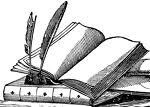 Н О В И    С А ДГОДИШЊИ  ПЛАН  РАДА  ШКОЛЕ                                                  за  школску  2017/2018.  годину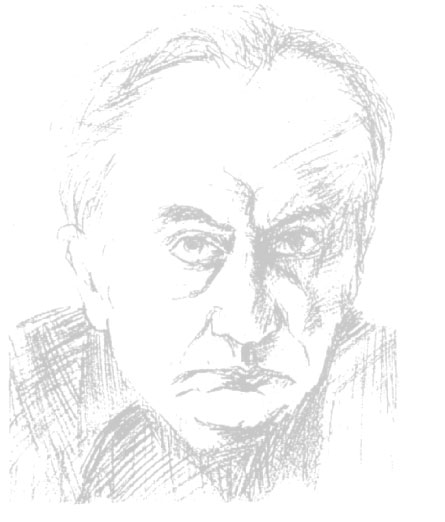 С Е П Т Е М Б А Р    2017.Република Србија, град Нови СадОпштина Нови Сад Основна школа "Душан Радовић" На основу члана 57. став 1. тачка 2 и у складу са чланом 89. Закона о основама системаобразовања и васпитања (''Службени гласник РС, број: 72/09 и 52/2011), након прибављања мишљења Ученичког парламента које је дато на седници одржаној дана 12.09.2017.године, и након разматрања предлога Годишњег плана рада школе на седници Наставничког већа одржаној дана 30.08.2017.године,и на седници Савета родитеља одржаној дана 12.09.2017. године, Школски одбор Основне школе "Душан Радовић"је на седници одржаној дана 14.09.2017.године донеоДОНЕО ЈЕГодишњи план рада Основне школе "Душан Радовић" у Новом Саду, за школску 2017/2018. годину1.О реализацији овог плана стараће се директор школе 2.План ступа на снагу даном доношења, а примењиваће се у школској 2017/2018. години.      Директор школе							Председник Школског одбора Славољупка Михајловић						  Проф.др Снежана РадуловићСaдржај1. ПОЛАЗНЕ ОСНОВЕ 1.1. Полазне основе рада 											1.2. О школи													2. УСЛОВИ РАДА ШКОЛЕ2.1. Статусни, материјално - технички и просторни услови рада 					2.2. Услови средине у којој школа ради									2.3. Опремљеност школе2.4. План унапређења материјално-техничких услова рада				3. ОРГАНИЗАЦИЈА РАДА ШКОЛЕ3.1. Наставни кадар								3.2. Ваннаставни кадар									3.3. Ритам рада							3.4. Школски календар									3.5. Подела одељења на наставнике								3.6. Задужења наставника								3.7. Структура и распоред обавеза наставника и стручних сарадника у оквиру радне недеље	3.8. Задужења наставника 					3.9. Школски календар значајних активности						4. ПРОГРАМИ СТРУЧНИХ, РУКОВОДЕЋИХ, УПРАВНИХ И САВЕТОДАВНИХ ОРГАНА ШКОЛЕ4.1. Школски одбор									4.2. Програм рада директора школе4.3. Програм рада помоћника директора школе4.4. План рада секретара 4.5 Савет родитеља									5. ПЛАНОВИ И ПРОГРАМИ СТРУЧНИХ САРАДНИКА5.1. Програм рада педагога									5.2. Прогарам рада психолога									5.3. Програм рада библиотеке									5.4. Програм рада педагошког асистента																6. ПЛАНОВИ И ПРОГРАМИ СТРУЧНИХ ОРГАНА6.1. Педагошки колегијум								6.2. Програм рада стручних актива	6.2.1 Стручни актив за развој школског програма	6.2.2. Стручни актив за развојно планирање									7. ОБЛИЦИ ОБРАЗОВНО-ВАСПИТНОГ РАДА7.1. Редовна настава										7.2. Додатна настава							7.3.Допунска настава		7.4. Индивидуализовани рад – инклузивни рад7.5. Рад са децом на дужем болничком лечењу							7.6. Припремна настава 	8. ОСТАЛИ ОБЛИЦИ ОБРАЗОВНО ВАСПИТНОГ РАДА8.1. План и програм одељењског старешине						8.2.Ваннаставне активности	8.2.1. Програм слободних активности	8.2.2. Хор, оркестар и спортске активности	8.2.3. Друштвено користан рад									9. ПЛАНОВИ И ПРОГРАМИ УЧЕНИЧКИХ ОРГАНИЗАЦИЈА9.1. Ученички парламент										9.2.Дечји савез9.3 Црвени крст									10. ПОСЕБНИ ПЛАНОВИ И ПРОГРАМИ ВАСПИТНО-ОБРАЗОВНОГ РАДА 		10.1. План рада у продуженом боравку11. ПРОГРАМ ПРИМЕНЕ КОНВЕНЦИЈЕ О ПРАВИМА ДЕТЕТА12. ПРОГРАМ ПРЕВЕНЦИЈЕ МАЛОЛЕТНИЧКЕ ДЕЛИКВЕНЦИЈЕ И УПОТРЕБЕ ПАС, САРАДЊА СА СЛУЖБОМ ОБЕЗБЕЂЕЊА, ШКОЛСКИМ ПОЛИЦАЈЦЕМ И ДОМОМ ЗДРАВЉА13. ПРОГРАМ ПРОФЕСИОНАЛНЕ ОРИЈЕНТАЦИЈЕ14. ПРОГРАМ ЗДРАВСТВЕНОГ ВАСПИТАЊА УЧЕНИКА ОСНОВНЕ ШКОЛЕ 15. УЛОГА НАСТАВЕ У РЕАЛИЗАЦИЈИ ПОСЕБНИХ ПРОГРАМА	15.1. Програм заштите и унапређења здравља и животне средине16. УНАПРЕЂЕЊЕ ОБРАЗОВНО – ВАСПИТОНОГ РАДА 	16.1. Инклузивно образовање	16.2. Самовредновање17. ПРОГРАМ ЗА ЗАШТИТУ ДЕЦЕ ОД НАСИЉА, ЗЛОСТАВЉАЊА И ЗАНЕМАРИВАЊА 18. ПРОГРАМ МЕРА БЕЗБЕДНОСТИ И ЗАШТИТЕ УЧЕНИКА 19. ПЛАН СТРУЧНОГ УСАВРШАВАЊА 	19.1. Програм стручног усавршавања наставника и стручних сарадника20. ПРОГРАМ УВОЂЕЊА У ПОСАО ПРИПРАВНИКА, ПОЧЕТНИКА21. КУЛТУРНА И ЈАВНА ДЕЛАТНОСТ ШКОЛЕ22. ПРОГРАМ САРАДЊЕ СА ДРУШТВЕНОМ СРЕДИНОМ	23.1 Сарадња са родитељима	23.2 Сарадња са друштвеном средином23. ПРОГРАМ ШКОЛСКОГ МАРКЕТИНГА	23.1. Интерни маркетинг	23.2. Екстерни маркетинг24. ПРАЋЕЊЕ И ЕВАЛУАЦИЈА ГОДИШЊЕГ ПЛАНА РАДА ШКОЛЕ	24.1. Педагошка докуметација о реализацији задатака и обавеза у школи25. ПЛАН ЈАВНИХ НАБАВКИ26. ПРАВИЛА О ПОНАШАЊУ УЧЕНИКА, ЗАПОСЛЕНИХ И РОДИТЕЉА ШКОЛЕ27. ЗАВРШНЕ ОДРЕДБЕ 1.ПОЛАЗНЕ ОСНОВЕ РАДА1.1.  ПОЛАЗНЕ ОСНОВЕ РАДАПлан рада школе представља скуп свих активности које ће се реализовати у току школске године. Састоји се из више програма који су повезани заједничким радним задацима, а ради остваривања јединственог циља. За све радне задатке одређени су носиоци активности, као и време извршења. На тај начин обезбеђено је синхронизовано, јединствено, континуирано и интензивно деловање свих чинилаца у реализацији образовно-васпитног процеса.Основна школа ''Душан Радовић'' у Новом Саду представља образовно-васпитну установу са седиштем у Ченејској 61 и издвојеним одељењима у:Темеринској 133  иВелебитскoj ббУ сва три објекта  ученици стичу основно образовање и васпитање од првог до осмог разреда.Годишњим планом рада се предвиђа да се под једнаким условима свим ученицима омогући:- стицање општег образовања и васпитања, складан развој личности и припрема за живот и даље опште и стручно образовање и васпитање.Основним образовањем и васпитањем остварује се нарочито:1) једнако правo и доступност образовања и васпитања без дискриминације и издвајања по основу пола, социјалне, културне, етничке, религијске или друге припадности, месту боравка, односно пребивалишта, материјалног или здравственог стања, тешкоћа и сметњи у развоју и инвалидитета, као и по другим основама;2) квалитетно и уравнотежено образовање и васпитање, засновано на тековинама и достигнућима савремене науке и прилагођено узрасним и личним образовним потребама детета, ученика и одраслог;3) oбразовање и васпитање у демократски уређеној и социјално одговорној установи у којој се негује отвореност, сарадња, толеранција, свест о културној и цивилизацијској повезаности у свету, посвећеност основним моралним вредностима, вредностима правде, истине, солидарности, слободе, поштења и одговорности и у којој је осигурано пуно поштовање права детета, ученика иодраслог;4) усмереност образовања и васпитања на дете и ученика кроз разноврсне облике наставе, учења и оцењивања којима се излази у сусрет различитим потребама ученика, развија мотивација за учење и подиже квалитет постигнућа;Циљеви образовања и васпитања1) пун интелектуални, емоционални, социјални, морални и физички развој сваког детета и ученика, у складу са његовим узрастом, развојним потребама и интересовањима;2) стицање квалитетних знања и вештина и формирање вредносних ставова (у даљем тексту: знања, вештине и ставови), језичке, математичке, научне, уметничке, културне, техничке, информатичке писмености, неопходних за живот и рад у савременом друштву;3) развој стваралачких способности, креативности, естетске перцепције и укуса;4) развој способности проналажења, анализирања, примене и саопштавања информација, уз вешто и ефикасно коришћење информационо-комуникационих технологија;5) оспособљавање за решавање проблема, повезивање и примену знања и вештина у даљем образовању, професионалном раду и свакодневном животу;6) развој мотивације за учење, оспособљавање за самостално учење, учење и образовање током целог живота и укључивање у међународне образовне и професионалне процесе;7) развој свести о себи, самоиницијативе, способности самовредновања и изражавања свог мишљења;8) оспособљавање за доношење ваљаних одлука о избору даљег образовања и занимања, сопственог развоја и будућег живота;9) развој кључних компетенција потребних за живот у савременом друштву, оспособљавање за рад и занимање стварањем стручних компетенција, у складу са захтевима занимања, развојем савремене науке, економије, технике и технологије;10) развој и практиковање здравих животних стилова, свести о важности сопственог здравља и безбедности, потребе неговања и развоја физичких способности;11) развој свести о значају одрживог развоја, заштите и очувања природе и животне средине, еколошке етике и заштите животиња;12) развој способности комуницирања, дијалога, осећања солидарности, квалитетне и ефикасне сарадње са другима и спoсобности за тимски рад и неговање другарства и пријатељства;13) развијање способности за улогу одговорног грађанина, за живот у демократски уређеном и хуманом друштву заснованом на поштовању људских и грађанских права, права на различитост и бризи за друге, као и основних вредности правде, истине, слободе, поштења и личне одговорности;14) формирање ставова, уверења и система вредности, развој личног и националног идентитета, развијање свести и осећања припадности држави Србији, поштовање и неговање српског језика и свог језика, традиције и културе српског народа, националних мањина и етничких заједница, других народа, развијање мултикултурализма, поштовање и очување националне и светске културне баштине;15) развој и поштовање расне, националне, културне, језичке, верске, родне, полне и узрасне равноправности, толеранције и уважавање различитости.Општи исходи и стандарди образовања и васпитањаОпшти исходи образовања и васпитања резултат су целокупног процеса образовања и васпитања којим се oбезбеђује да деца, ученици и одрасли стекну знања, вештине и вредносне ставове кojи ће допринети њиховом развоју и успеху, развоју и успеху њихових породица, заједнице и друштва у целини.Систем образовања и васпитања мора да обезбеди све услове да деца, ученици и одрасли постижу опште исходе, односно буду оспособљени да:1) усвајају и изграђују знање, примењују и размењују стечено знање;2) науче како да уче и да користе свој ум;3) идентификују и решавају проблеме и доносе одлуке користећи критичко и креативно мишљење;4) раде ефикасно са другима као чланови тима, групе, организације и заједнице;5) одговорно и ефикасно управљају собом и својим активностима;6) прикупљају, анализирају, организују и критички процењују информације;7) ефикасно комуницирају користећи се разноврсним вербалним, визуелним и симболичким средствима;8) ефикасно и критички користе науку и технологију, уз показивање одговорности према свом животу, животу других и животној средини;9) схватају свет као целину повезаних система и приликом решавања конкретних проблема разумеју да нису изоловани;10) покрећу и спремно прихватају промене, преузимају одговорност и имају предузетнички приступ и јасну оријентацију ка остварењу циљева и постизању успеха.Oстваривање општих исхода образовања и васпитања обезбеђује се укупним образовно-васпитним процесом на свим нивоима образовања, кроз све облике, начине и садржаје рада.Стандарди образовања и васпитања обухватају:1) опште и посебне стандарде знања, вештина и вредносних ставова ученика и одраслих (у даљем тексту: општи и посебни стандарди постигнућа);2) стандарде знања, вештина и вредносних ставова (у даљем тексту: компетенције) за професију наставника и васпитача и њиховог професионалног развоја;3) стандарде компетенција директора, просветног инспектора и просветног саветника;4) стандарде квалитета уџбеника и наставних средстава;5) стандарде квалитета рада установе.Годишњи план рада школе се заснива и произлазе из следећих докумената:Закон о основама система образовања и васпитања„Службени гласник РС – Просветни гласник'', бр. 72/2009, 52/2011, 55/2013,35/2015. Измене и допуне закона о основама система образовања и васпитања„Службени гласник РС – Просветни гласник'', бр. 52/2011,55/2013,25/2015.Закон о основној школи''Службени гласник РС – Просветни гласник'', бр. 50/1992, 53/1993, 67/1993, 48/1994, 66/1994,             22/2002 – одлука УСРС  22/2002, 62/2003 – др. закон, 64/2003 – испр. др. закона, 101/2005 – др. закон, 72/2009и  2013.Правилник о наставном плану за први, други, трећи и четврти разред основног образовања и васпитања и наставном програму за трећи разред основног образовања и васпитања„Службени гласник РС – Просветни гласник“, бр. 1/2005, 15/2006, 2/2008, 2/2010 и 7/2010.Правилника и  измене и допуне правилника о наставном плану и програму за први и други разред основног образовања „Службени гласник РС – Просветни гласник“, бр. 10/2004, 20/2004, 1/2005,3/2006, 15/2006,            2/2008, 2/2010, 3/2011, 7/2011,  1/2013 и 4/2013.Правилника о наставном програму за четврти разред основног образовања и васпитања „Службени гласник РС – Просветни гласник“, бр. 3/2006, 15/2006,  2/2008 ,1/2013,11/2014 и 11/2016.Правилник о наставном плану за други циклус основног образовања и васпитања и наставном програму за пети разред основног образовања и васпитања„Службени гласник РС – Просветни гласник“, бр. 6/2007,  2/2010, 1/2013, 4/2013, 11/2016 и 06/2017.Правилника о наставном програму за пети разред основног образовања и васпитања „Службени гласник РС – Просветни гласник“, бр. 06/2007, 2/2010, 7/2010, 3/2011, 1/2013,           4/2013, 11/2016 и 06/2017.Правилника о наставном програму за шести разред основног образовања и васпитања„Службени гласник РС – Просветни гласник“, бр. 05/20087/2010, 3/2011, 1/2013 ,4/2013,11/2016 и 06/2017. Правилника о наставном програму за седми разред основног образовања и васпитања„Службени гласник РС – Просветни гласник“, бр. 06/2009,03/2011 и 8/2013.Правилника о наставном програму за осми разред основног образовања и васпитања„Службени гласник РС – Просветни гласник“, бр. 02/2010, 03/2011 и 8/2013 .Правилник о измени Правилника о програму завршног испита у основном образовању и васпитању„Службени гласник РС – Просветни гласник“, бр. 01/2012.Правилник о наставно плану и програму из Предмета Грађанско васпитање – сазнање о себи и другима за први, други и трећи разред основне школе „Службени гласник РС – Просветни гласник“, бр. 10/2004, 20/2004, 1/2005,3/2006, 15/2006, 2/2008 и 2/2010.Правилник о наставном плану и програму предмета Грађанско васпитање – сазнање о себи и другима за први разред основне школе«Службени гласник РС – Просветни гласник», бр. 5/2001.Правилник о наставном плану и програму предмета Грађанско васпитање – Сазнање о себи и другима за други разред основне школе„Службени гласник РС – Просветни гласник“, бр. 8/2003.Правилник о наставном плану и програму предмета Грађанско васпитање – Сазнање о себи и другима за трећи разред основне школе „Службени гласник РС – Просветни гласник“, бр. 20/2004.Правилник о наставном плану и програму предмета Грађанско васпитање – Сазнање о себи и другима за четврти разред основне школе „Службени гласник РС – Просветни гласник“, бр. 2/2005.Правилник о наставном плану и програму предмета Грађанско васпитање за пети разред основне школе„Службени гласник РС – Просветни гласник“, бр. 15/2005.Правилник о наставном плану и програму предмета Грађанско васпитање за шести разред основне школе„Службени гласник РС – Просветни гласник“, бр. 6/2006.Правилник о наставном плану и програму предмета Грађанско васпитање за седми разред основне школе„Службени гласник РС – Просветни гласник“, бр. 7/2007.Правилник о наставном плану и програму предмета Грађанско васпитање за осми разред основне школе„Службени гласник РС – Просветни гласник“, бр. 6/2008.Уредба о организовању у остваривању верске наставе и наставе алтернативног предмета у основној и средњој школи „Службени гласник РС – Просветни гласник“, бр.  46/2001.Правилник о наставном плану и програму предмета Верска настава за први разред основне школе „Службени гласник РС – Просветни гласник“, бр. 5/2001.Правилник о наставном плану и програму предмета Верска настава за трећи разред основне школе „Службени гласник РС – Просветни гласник“, бр. 23/2004.Правилник о наставном плану и програму предмета Верска настава за четврти разред основне школе „Службени гласник РС – Просветни гласник“, бр. 9/2005.Правилник о наставном плану и програму предмета Верска настава за пети разред  основне школе„Службени гласник РС – Просветни гласник“, бр. 9/2005.Правилник о наставном плану и програму предмета Верска настава за седми разред основне школе„Службени гласник РС – Просветни гласник“, бр. 2/2008.Правилник о наставном плану и програму предмета Верска настава за осми разред основне школе„Службени гласник РС – Просветни гласник“, бр. 7/2008.Правилника о школском календару основне школе за школску  2017/2018. „Службени гласник РС – Просветни гласник“, бр. 06/2017. Правилник о општим стандардима постигнућа– образовни стандарди за крај обавезног образовања „Службени гласник РС – Просветни гласник“, 05/2010. Правилник о образовним стандардима за крај првог циклуса обавезног образовања за предмете српски језик, математика и природа и друштво„Службени гласник РС – Просветни гласник“, бр. 05/2011.Правилник о програму свих облика рада стручних сарадника„Службени гласник РС – Просветни гласник“, бр. 05/2012. Правилник о врсти стручне спреме наставника и стручних сарадника у основној школи„Службени гласник РС – Просветни гласник“, бр. 6/1996, 3/1999, 10/2002, 4/2003, 20/2004, 3/2005, 5/2005.  Правилник о сталном стручном усавршавању и стицању звања наставника, васпитача и  стручних сарадника„Службени гласник РС – Просветни гласник“, бр. 13/2012.  Правилника о норми часова непосредног рада са ученицима наставника,  стручних  сарадника и васпитача у основној школи„Службени гласник РС – Просветни гласник“, бр. 2/1992 и 2/2000.Правилник о измени правилника о наставном плану и програму основног образовања иваспитања, поглавље „Упутство за остваривање плана и програма ваннаставних и осталихактивности у основној школи“, одељак Екскурзија„Службени гласник РС – Просветни гласник“, бр. 1/2009; 7/2010.  Посебан протокол за заштиту деце и ученика од насиља, злостављања и занемаривања у   образовно-васпитним установама-   Министарство просвете 2007.Посебног колективног уговор за основну школу „Службени гласник РС – Просветни гласник“, бр. 53/1999.  Правилник о дипломама за изузетан успех ученика у основној школи„Службени гласник РС – Просветни гласник“, бр. 37/1993, 42/1993.  Правилник о стручно-педагошком надзору „Службени гласник РС – Просветни гласник“, бр. 34/2012.Статут Основне школе ''Душан Радовић'' 2010, 2011, 2014.Правилник о раду Основне школе ''Душан Радовић''2010.Правилник о унутрашњем уређењу и систематизацији радних места у ОШ ''Душан Радовић'' 2015.Правилник о заштити од пожара Основне школе ''Душан Радовић'' 2013.Школски програм Основне школе ''Душан Радовић'' 2015.Развојни план Основне школе ''Душан Радовић'' 2013-2018.Правилник о дипломама за изузетан успех ученика у Основној школи ''Душан Радовић'' 2013.Правилник о мерама, начину и поступку заштите и  безбедности ученика Основне школе ''Душан Радовић'' 2010.Правилник о васпитно-дисциплинској одговорности ученика Основне школе ‘’Душан Радовић’’2010.Правилник о дежурству наставника Основне школе ''Душан Радовић'' 2012.Правилник о дежурству ученика Основне школе ''Душан Радовић'' 2012.Пословник о раду Наставничког већа Основне школе ''Душан Радовић''2010.Пословник о раду Школског одбора Основне школе ''Душан Радовић''2010, 2013.  Пословник о раду Савета родитеља Основне школе ''Душан Радовић'' 2010, 2013.  Пословник о раду Ученичког парламента Основне школе ''Душан Радовић'' 2015.  Осталих упутстава и подзаконских аката1.2.О  ШКОЛИ	О имену наше школе, једне од најстаријих у Новом Саду, сазнајемо од становника Видовданског насеља и то из периода непосредно после рата, када је радила под називом Краља Петра Првог. После ослобађања, од 1950. године, школа је означена бројем Б и као таква постоји све до именовања у Основну школу ''Ђура Јакшић'' која је наставу изводила у две школске зграде на Клиси ( Клисански пут 165 ) и у Темеринској 133.	Године 1982. удружењем у центар ''Славија'' школа постаје ООУР и понеће назив ''Новосадски партизански одред''. Раздруживањем центра, школа постаје самостална. Постоје покушаји да јој се врати старо име ''Ђура Јакшић'', али због школе у Каћу са истим називом, која је постала саставни део Новог Сада, није правно омогућено враћање на старо. Од јануара 1993. године школа је понела име дечјег писца Душана Радовића, које и данас носи.	У септембру ове школске 2017/2018. године у школу се уписало 1756  ученика распоређених у 70 одељења. У раду са њима ангажовано је 101 наставник.  Школа има четири одељења продуженог боравка. Настава се похађа у три школске зграде, у две смене : матична зграда у Ченејској 61, школске зграде у Велебитској бб и Темеринској 133. Укупно је уписано 9 одељења првог разреда: Темеринска 1/1, Ченејска 1/2, 1/3, 1/4, 1/5, Велебитска 1/6, 1/7 и 1/8, I9.2. УСЛОВИ РАДА ШКОЛЕ2.1. МАТЕРИЈАЛНО-ТЕХНИЧКИ И ПРОСТОРНИ УСЛОВИ РАДА ОШ ''Душан Радовић'' у Новом Саду ради у више школских објеката који се налазе у:-    Ченејскoj 61, ( тел. 021 /  419-195,  fax:6 411 – 188 )Темеринској 133, ( тел. 021 /  419 - 302 )Велебитскoj бб  (тел. 021 / 6 410 - 201 )Школa има сајт :www.dusan-radovic.edu.rse-mail школе:dusanrad.skola@gmail.com	Школа има укупну површину од 9800 m2којом су обухваћена сва три објекта у којима се изводи настава – затворени простор. Осим горе наведене површине у зградама, школа има фискултурне сале, терене, игралишта укупне површине од 1812 m2. Укупан простор на коме се налазе школске зграде износи 15 280 m2, с тим што зграда у Ченејској не користи све, део је остао јавна површина.2.1.  ПРОСТОРНИ УСЛОВИ РАДАУ  Ченејској 61 се непосредни   рад организује у 26 просторија:	учионице 						          18			учионице за продужени боравак				1		кабинет за техничко и информатичко образовање 	1	кабинет за информатику 					1 	кабинет за музичку културу					1            кабинет за биологију						1	библиотека                                     				1	сала за физичко   васпитање 				2Школска зграда у Ченејској 61 је новијег типа, изграђена је 1967. Године, међутим и поред тога не одговара захтевима савремене наставе. Има укупно 20 учионица и 2 кабинета, величине 54 m2 свака. Све учионице су опремљене новим намештајем, осим једне која има 36 m2. Пет  учионица и кабинети за биологију, музичко и информатику опремљени су и видео бимом. Постоје четири  припреме за укупно осам учионица које су у новом делу зграде. То је недовољно, јер су припреме доста мале. У старом делу школе реконструисане су електричне инсталације  које су још од 1967. Године када је школа изграђена, а због употребе савремених средстава за рад и већег оптерећења струје и ради безбедности свих у школи морало се то урадити. У школи постоје две мале учионице у укупној површини од 54 m2 које се користе за продужени боравак и библиотеку (библиотека без читаонице). Нова сала за физичко васпитање изграђена је 2008. Године, површине је 650 m2 и  постојећа стара сала за физичко васпитање 216m2, висине 4 метра, задовољавају потребе наставе физичког васпитања од V до VIII разреда и делимично наставу физичког васпитања од I до IV разреда.	Од пратећих спортских терена постоје два кошаркашка терена и један фудбалски.	Трпезарија је довољна само за продужени боравак који чини три одељења  (90 ученика) сваке године. Величине је 54 m2 као и кухиња. Око 1000 ученика који примају ужину обедују у ходницима или на дворишту што је крајње нехигијенски.	Канцеларије за директора и помоћника, секретара и рачуноводства налазе се поред учионица, тако да је за време одмора велика галама, што знатно отежава рад. 	Зборница је величине 54 m2, мала је за велики број наставника ове зграде и прилично удаљена од новог дела школске зграде.		Санитарни чвор у старом делу Ченејске има 12 кабина од којих је једна за наставнике.  На крају школске 2012/2013. Године санитарни чор за ученике  у старом делу зграде је реконструисан. Нови део има 7 кабина и један део за наставнике.	Школа има радионицу за столара, наменску и прилично добро опремљену прибором за рад и котларницу.Грејање у овој школској згради је на гас.	Недостаци ове зграде су у следећем:нема кабинета, тј. све учионице су класичне (сем новог дела);нема пратећих просторија (сем новог дела);ходници су уски и мрачни са великом фреквенцијом ученика за време одмора, пре и после часова;радијатори су необезбеђени у ходницима и учионицама;стари спратни део нема воде ни санитарни чвор.У Темеринској 133 се непосредни рад организује у 13 просторија.	Учионице 							4		кабинет за информатику 					2            кабинет за техничко и информатичко образовање    	1	кабинет за музичку културу					1	кабинет за биологију						1	библиотека                                     				1	сала за физичко   васпитање 				1Школска зграда у Темеринској 133 саграђена је 1932. године када је почела са радом. Током прошле године су санирана оштећења зграде и сале. Фискултурна сала је окречена комплетно као и учионице и ходници. Услови рада у овој школској згради су побољшани обзиром да је извршена замена дотрајалих прозора, а остала је још потреба за заменом врата у комплетној згради.У фебруару 2011. Године опремљен је нов кабинет за информатику у оквиру  пројекта  Министарства за телекомуникације ''Дигитална школа''.	У овој згради постоји мала канцеларија, зборница, соба помоћног особља, све укупно 48 m2.	У јуну 2011. године реконструисана је школска библиотека која је и увећана новим књижевним фондом – актуелном литературом, дечијом белетристиком, енциклопедијама, стручном литературом и речницима. 	Поред наведеног у школи је библиотека, кухиња са магацином и котларница.Котларница је реконструисана негде 2003.године како би задовољила стандарде за школски објекат. Од тада ништа није улагано тако да данас имамо велики проблем јер негде у систему за грејање нестаје вода тако да ложач свака два дана мора досипати воду како не би дошло до хаварије. Грејање је на гас. 	Реконструисан је и санитарни чвор има осам кабина и једну за наставнике. 	Фискултурна сала је површине око 220 m2, доста је висока и прилично опремљена захваљујућу ентузијазму наставника. Поред сале су две мале свлачионице, справарница и канцеларија наставника са санитарним чвором.Ову школу похађа око 292 ученика од I до VIII разреда распоређених у 13 одељења.У Велебитској бб непосредни рад се организује у 14 просторија:	учионица				12	учионица са рачунарима		1	библиотека				1	Школска зграда у Велебитској бб отворена је 2014. године. Има 13 учионица површине 50 m2. Поред учионичког простора постоји и зборница, библиотека, сала, дистирибутивна кухиња и котларница. Грејање је на гас. 	Има лепо двориште које је ограђено, са фискултурним теренима и кад временске прилике дозвољавају служи за извођење наставе физичког васпитања.	Санитарни чвор има осам кабина од којих су два за наставнике.	Школу похађа око 603 ученика од  I до  VIII разреда распоређених у 22 одељења.	Све школске зграде су прикључене на секундарну канализациону мрежу, громобрани постоје у све три зграде а хидранти само у Ченејској 61. Највећа зграда – Ченејска нема склоништа што је велики проблем јер је концентрација деце на малом простору велика. Шира околина зграде не обезбеђује заклон  у случају опасности.2.2.УСЛОВИ СРЕДИНЕ У КОЈОЈ ШКОЛА РАДИСоцијални условиШкола се налази на приградском подручју општине Нови Сад, на територији три месне заједнице, МЗ ''Слана бара'', МЗ ''Видовданско насеље'' и МЗ ''Клиса''. Већи број родитеља је запослен у индустрији а мањи број се бави пољопривредом. У школи имамо много подстанарских породица па се број ученика стално мења. Социо-економски услови су веома различити од просечних до веома оскудних и неадекватних.Велики број породица су штићеници Центра за социјални рад и живе од социјалне помоћи.Школу похађају и деца из социјално осетљивих група.Та деце живе  у врло лошим условима. Она имају проблема у комуникацији јер не разумеју српски језик, а и  образовна структура родитеља је незадовољавајућа. Компликованим породичним односима који утичу ина развој и учење наших ученика континуирано се бави ПП служба, учитељи,разредне старешине, као и директор школе.Образовна структура породицаКултурни условиШкола се налази на периферији града те објеката за задовољење културних потреба нема. Али школа организује посете ученикаразличитог садржаја: посете позориштима, биоскопима, музејима и другим институцијама. Такође, ученици наше школе активно  учествују на манифестацијама као што су: обележавање Дечије недеље, Ноћ биологије, Змајеве дечије игре, такмичење Црвеног крста...У непосредној близини матичне школе изграђен је спортски центар тако да се потребе за физичком активношћу  могу задовољити. Спортске терене око школе користе станари из околних кућа па је њихово одржавање отежано.	Улажући велики напор помоћно особље води бригу о ентеријеру, спољашњем изгледу зграде и школског дворишта.Еколошки условиШкола је лоцирана на периферији града, поред велике саобраћајнице. Загађеност ваздуха прилично је изражена због дима и отровних гасова. Поготово је загађеност већа у зимском периоду када се велики број становништва греје на чврсто гориво. Самим тим, животни услови у којима се налази школа погоршани су као и сама еколошка равнотежа.  Око школе је бетонирано двориште сиромашно зеленилом. Загађивање ваздуха, воде, земљишта и хране свакако утиче на виталност и отпорност наших ученика. 	У близини школе нема већих травнатих површина ни паркова па ученици своје слободно време  проводе на улици. Око школе су веома прометне саобраћајнице што додатно угрожава њихову безбедност.	Систематски и контролни прегледи одвијају се у школи и у Дому здравља који се налази у близини матичне школе. О здравственом стању ученика и проблемима педијатријска служба извештава стручне сараднике и разредне старешине. У оквиру социјалне заштите ученика школа ће наставити успешну сарадњу са Центром за социјални рад Нови Сад и општинском организацијом Црвеног крста. Помоћи ће се ученицима који имају материјалних и других проблема у породици.2.3.   ОПРЕМЉЕНОСТ  ШКОЛЕОсновна учила и наставна средства школа поседује у минималном броју, испод Норматива су, а услови у којима школа ради отежавају њихово коришћење. Побољшање школе опремом решава се поправком постојећих наставних средстава, опреме и намештаја као и набавком нових наставних средстава. Већи део постојећих наставних средстава захтева поправку или ремонт.Најбоље опремљени кабинети су: физичко васпитање, музичка култура,  географија, биологија и информатички кабинети. Прошле школске године неколико учионица опремљеноје смарт  (тзв. Паметним) таблама. Уведен је Интернет (ADSL) и ученицима и наставницима омогућено је коришћење компјутера и приступ Интернету у сва три школска објекта (информатички кабинет и зборница)  и тиме су створени квалитетнији услови рада.У овом тренутку школа располаже са следећим наставним средствима:2.4   ПЛАН УНАПРЕЂЕЊА  МАТЕРИЈАЛНО-ТЕХНИЧКИХ  УСЛОВА  РАДА	У циљу осавремењавања наставе и током ове школске године имамо у плану набавку нових савремених наставних средстава и помагала.Планира се:  сређивање спортских терена,опремање учионица новим намештајем (Темеринска 133 и канцеларије у Ченејској 61)формирање медијатекекабинетско опремање учионицауграђивање нових прозора у старом делу школског објекта у Ченејској 61 ( приземни део )      •отварање трећег улаза у Ченејској зградинадоградња зграде у Ченејској3.ОРГАНИЗАЦИЈА  РАДА  ШКОЛЕ3.1.   НАСТАВНИ  КАДАР Разредна  наставаПредметна  настава3.2.ВАННАСТАВНИ  КАДАРУправа и стручни сараднициБиблиотекаАдминистративно-финансијско особљеРадници у школској кухињиПомоћно-техничко особљеР Е К А П И Т У Л А Ц И Ј АНаставни кадарВаннаставни  кадарОРГАНИЗАЦИЈА РАДА И НАСТАВЕ У ШКОЛИПЕДАГОШКИ АСИСТЕНТ	Деца која су похађала припремни школски програм распоређена су  одељења првог разреда. Број такве деце је око 220. Продужени  боравак	Комбинација разреда је први и други разред.	Ове школске године постоји интересовање родитеља чија су деца у другом разреду за похађање продуженог боравка али ће број ученика другог разреда зависити од могућности капацитета боравка. 3.3.РИТАМ  РАДАРаспоред звоњења 	Почетак рада преподневне смене је у 800 са једним великим одмором од 20 минута од  935  до 955  а поподневна смена започиње са радом у 1400 часова а велики одмор траје од 1535 до 1555 часова.Распоред одељења по сменамаСмене се мењају недељно.3.4.ШКОЛСКИ КАЛЕНДАР	У школи се изводи настава на основу Правилника о школском календару за основне школе са седиштем на територији аутономне покрајине Војводине за школску 2017/2018. годину,  који чини саставни део Годишњег плана рада школе за 2017/2018. школску годину.Овим правилником утврђује се врeме остваривања образовно-васпитног рада утоку школске 2017/2018. године и време и трајање школског распуста ученика уосновним школама са седиштем на територији Аутономне Покрајине Војводине.Настава и други облици образовно – васпитног рада у основној школи сеостварују у току два полугодишта.Прво полугодиште почиње у петак, 1. септембра 2017. године, а завршава се у петак, 22. децембра 2017. године. У првом полугодишту има 81 наставни дан.Друго полугодиште почиње у среду, 10. јануара 2018. године и завршава се:- у уторак, 12. јуна 2018. године, за ученике од првог до седмог разреда и има 99 наставних дана- у уторак, 29. маја 2018. године, за ученике осмог разреда и има 89 наставних дана.Наставни план и програм за ученике од првог до седмог разреда остварује се у 36 петодневних наставних недеља, односно 180 наставних дана.Наставни план и програм за ученике осмог разреда остварује се у 34 петодневне наставне недеље, односно 170 наставних дана.Први квартал има 41, други 40, трећи 46 наставних дана.Четврти квартал има 53 наставна дана за ученике од првог до седмог разреда, а 43 наставна дана за ученике осмог разреда.У току школске године ученици имају зимски, пролећни и летњи распуст.Зимски распуст почиње у понедељак, 25. децембра 2017. године, а завршава се у уторак, 09. јануара 2018. године.Пролећни распуст почиње у петак, 30. Марта 2018. године, а завршава се у понедељак, 09. априла 2018. године. За ученике од првог до седмог разреда, летњи распуст почиње у среду 13. јуна 2018, а завршава се у петак, 31. августа 2018. године. За ученике осмог разреда летњи распуст почиње по завршетку завршног испита, а завршава се у петак, 31. августа 2018. године.Време саопштавања успеха ученика и поделе ђачких књижица, сведочанстава и диплома по завршетку првог,односно другог полугодишта, након одржаних седница Наставничког већа на којима се верификује успех ученика.У школи се празнују државни и верски празници у складу са законом.У школи се обележава:- Дан сећања на српске жртве у Другом светском рату, који пада у суботу, 21.октобра 2017. године нерадни је и ненаставни  дан. - Дан просветних радника, који пада у среду, 8. новембра 2017. године, радни је и наставни дан.- Дан примирја у Првом светском рату, који пада у суботу, 11. новембра 2017.године нерадни је и ненаставни дан.- Свети Сава – Дан духовности, који пада у суботу, 27. јнуара 2018. године и радни је, а ненаставни дан.- Сретење – Дан државности, који пада у четвртак и петак, 15. и 16. фебруара2018, нерадни су и ненаставни дани.- Дан сећања на жртве холокауста, геноцида и других жртава фашизма у Другом светском рату, који пада у недељу, 22. априла 2018. године нерадни је и ненаставни дан.- Празник рада, који пада у уторак и среду, 1. и  2. маја 2018. године нерадни су и ненаставни дани.- Дан победе, који пада у среду, 9. маја 2018. Године као радни и наставни дан - Видовдан-спомен на Косовску битку, који пада у четвртак, 28. јуна 2018. године и радни је дан.Ученици и запослени у школи имају право да не похађају наставу, односно да не раде, у дане верских празника:- православци – на први дан крсне славе- припадници верских заједница које обележавају верске празнике по Грегоријанском односно Јулијанском календару – на први дан Божића и у дане ускршњих празника почев од Великог петка закључно са другим даном празника- припадници Исламске заједнице – 01. септембар 2017. године, на први дан КурбанскогБајрама и 14. јуна 2018. године, на први дан Рамазанског Бајрама- припадници Јеврејске заједнице – субота 30. септембра 2017. године, на први дан Јом Кипура и суботу,30. марта 2018. године на Пасху или ПесахОдлукама националних савета националних мањина утврђени су следећи националнипразници националних мањина:- за мађарску националну заједницу:*15. март – Дан револуције и ослободилачке борбе 1848/49* 20. август – Дан Светог Стевана и* 23. октобар – Дан почетка револуције и ослободилачке борбе 1956. Године- за бошњачку националну заједницу:* 11. мај – Дан Бошњачке националне заставе* први дан Рамазанског Бајрама* први дан Курбанског Бајрама и* 20. новембар – Дан ЗАВНОС-а- за буњевачку националну заједницу:* 2. фебруар – Дан великог прела* 23. фебруар – Дан избора првог Националног савета* 15. август – Дан Дужијанце и* 25. новембар – Дан када је 1918. Године у Новом Саду одржана ВеликаНародна скупштина Срба, Буњеваца и осталих Словена- за хрватску националну заједницу:* 19. март – благдан Светог Јосипа* 15. август – датум рођења суботичког бискупа Ивана Антуновића* 16. октобар – датум рођења бана Јосипа Јелачића и* 15. децембар – датум оснивања Хрватског националног вијећа- за румунску националну заједницу:* 15. јануар – датум рођења националног песника Михаи Еминескуа* 4. септембар – празник Велике госпојине* 1. децембар – Национални празник Румуније и* 7. децембар – Дан националног савета.- за русинску националну заједницу:* 17. јануар – Дан Русина- за украјинску националну заједницу:* 17. мај – Дан украјинске заједнице у Србији и* 14. октобар – Дан украјинских хероја- за македонску националну заједницу:* 2. август – Илинден – Дан устанка народа Македоније против Турака* 8. септембар – Дан државности Републике Македоније* 11. октобар – Дан борца и* 16. децембар – Дан Националног савета- за немачку националну заједницу:* 15. децембар – Дан оснивања националног савета.- за ромску националну заједницу:* 14. јануар-Василица* 3. петак у марту – Бибија* 8. април – Међународни дан Рома и* 6. мај-Ђурђевдан- за бугарску националну заједницу:*3. март –Дан ослобођења од турског ропства*24. мај – Дан Кирила и Методија и*1. новембар – Дан народних будитеља- за чешку националну заједницу:*4. фебруар – Дан чешке књижевности*28. март – Дан образовања*16. мај – Дан националног савета*28. септембар – Дан Чеха (Св. Вацлав) и*4. октобар – Дан чешког језика-за словачку националну заједницу*први викенд у августу – Дани словачких народних свечаности.	За време зимског распуста, школа може да планира реализовање додатног рада са ученицима, а у обавези је да планира реализовање допунског рада са ученицима, који заостају у савладавању наставног градива.О броју часова, обухвату ученика и распореду извођења додатног и допунског рада са ученицима из става 1. овог члана, на предлог наставничког већа одлучује директор.Годишњим планом рада Школа треба да предвиди дан за организовану посету Међународном сајму образовања ''Путокази'' у Новом Саду, за ученике осмих разреда и уједно, ако се ова активност реализује у наставни дан, утврди начин надокнађивања пропуштеног образовно-васпитног рада до краја првог полугодишта.У току наставног периода школа може утврдити у свом годишњем плану раданајвише четири наставне суботе и то у случају ако: - у наставни дан обележава дан школе, или- у наставни дан, истовремено, за већи део ученика школе, реализује екскурзије,- у наставни дан са већином ученика учествује на некој спортској или друштвеној манифестацији, или је домаћин такмичења, друштвене или спортске манифестације, или- је због одсуства већег броја ученика или запослених, који обележавају верски празник, или празник националне мањине утврђен од стране националног савета одређене националне мањине у Републици Србији, у дан тог празника отежано извођење наставе.            Усуботу,05. Маја 2018. године настава се изводи према распореду часова за понедељак.Наставна субота у којој се надокнађује пропуштен рад у смислу става 1. Овог члана, налази се у истом кварталу у коме је и дан који је одређен као ненаставни.У свим другим случајевима одступања од школског календара, школа је дужна да поступа у складу са чланом 88. и  90. Закона о основама система образовања и васпитања.           Ученици осмог разреда полагаће пробни завршни испит у петак, 13. априла 2018. године и у суботу, 14. априла 2018. године, а завршни испит у среду, 13. јуна 2018. године, четвртак, 14. јуна 2018. године и петак, 15. јуна 2018. године.3.5.ПОДЕЛА  ОДЕЉЕЊА  НА  НАСТАВНИКЕ  И  ОСТАЛА  ЗАДУЖЕЊА3.5.1.  ОДЕЉЕЊСКА СТАРЕШИНСТВА -  разредна  настава3.5.2. ОДЕЉЕЊСКА СТАРЕШИНСТВА – предметна настава4.5.3. Без одељењског старешинстваЗАДУЖЕЊА НАСТАВНИКА И СТРУКТУРА НЕДЕЉНОГ ФОНДА ЧАСОВА3.6.1.Разредна настава3.6.1.Предметна наставa3.7.СТРУКТУРА И РАСПОРЕД ОБАВЕЗА НАСТАВНИКА И СТРУЧНИХ            САРАДНИКА У ОКВИРУ РАДНЕ НЕДЕЉE                ФИЗИЧКО ВАСПИТАЊЕ-ФИЗИЧКО И ЗДРАВСТВЕНО ВАСПИТАЊЕ3.8.ЗАДУЖЕЊА  НАСТАВНИКА►Комисија за утврђивање запослених за чијим је радом престала потребаМарко ЈукићОливера ВајдаСандра Терзић  КУЛТУРНО-УМЕТНИЧКО  ПОДРУЧЈЕКомисија за културну делатност и маркетинг	Маријана Поповић (позориште, биоскоп)Халина Гроховска Вучићевић (позориште, биоскоп)Сања Лаловић  (литерарни конкурси)Весна Медић        (литерарни конкурси)Гордана Гутаи (ликовни конкурси)	Мирјана Павловић      (ликовни конкурси)	Снежана Протић            (хор)      Биљана Оравец          (хор)  Сајт  школе	Слободан Ковачев Организовање спорстких такмичења       				   сви наставници							физичког васпитања						  Млади горани и еколози                               		Нада Првуловић                  						Душка Банић              Данијела Карапанџин				  Информатичка  секција                                	 Дечји савез	Сандра Терзић						Бранка Шеперац									Марија Љубојевић Ученички  парламент  		учитељи 1. и 2. разреда            			                                                            Снежана Протић	Бранисава Јевтић							Драгана Поповић 	Слађана Марковић									  Црвени крст						Бранислава Лукић							Јелица Радак            Олгица СтојимировићХалина Гроховска ВучићевићОСТАЛА   ЗАДУЖЕЊА Комисија за преглед матичних књигаБранкица Николић, наставник математикеДрагана Вовчук,професор енглеског језикаМирјана Папић, професор физикеМарина Буразин, професор руског језикаЈелена Галић Стевановић, професор српског језика  Израда распореда часоваОливера Вајда  Комисија за уређење ентеријера и двориштаСлободанка Перковић, професор ликовне културеМирјана Павловић, професор ликовне културеБиљана Балог, професор ликовне културеГордана Гутаи ,професор разредне наставеСлавица Јакшић, професор разредне наставеСања Савић Миљевић, професор разредне наставеАна Крстић, професор разредне наставеНада Првуловић, професор биологијеСнежана Протић, професор музичке културеВесна Миолски, професор разредне наставе  Вођење записника Наставничког већа		  Вођење летописа школеРената Јевтић						                 Сања Лаловић  Разглас								Слободан Ковачев             Алфред Келемен							  Библиотека							Душица Јаворац							Сања Лаловић             Нада Живковић  Попис основних средстава (инвентара)		  Приредбе	Марија Љубојевић  (Велебитска)					Светлана Мунћан			Данка Јовановић	 Зорица Гуцунски  (Велебитска)	Бранкица Николић(Велебитска)				Марија Јеремијић						                                                   Снежана Протић	Снежана Пајић (Темеринска)					Биљана ОравецВојин Томић (Темеринска)	Оливера Станић(Темеринска)				          вероучитељи	Дејан Радека(Ченејска)	Ана Ковачевић (Ченејска)	Драгослав Биочанин (Ченејска)	Оливера Вајда (Ченејска)Meнтори 							Јелена Куриџа					по потреби у току године					3.9. ШКОЛСКИ  КАЛЕНДАР  ЗНАЧАЈНИХ  АКТИВНОСТИЗацршетак првог квартала: 27.10.2017.Завршетак трећег квартала:16.03.2018.Дан школе је 27. новембар 2017.Планира се организована посета 8. међународном сајму образовања ''Путокази'' у Новом Саду, за ученике осмих разреда – фебруар месец 2017. године.Припремна наставаСпортске активностиТакмичења,  смотре и културне активностиУ школској 2017/2018. години, у складу са календаром такмичења који доносиМинистарство просвете, спровешће се:школско такмичење ученика старијих разреда из српског језика, француског, енглеског језика, историје, географије, физике, математике, биологије, хемије и  информатике и рачунарства;школско такмичење ученика трећег и четвртог разреда из математике;Школско такмичење из Црвеног крста;спортска такмичења.У зависности од резултата постигнутих на школским такмичењима, ученици ћеучествовати на општинским и на такмичењима вишег нивоа.Догађања на нивоу школеРаспоред часова наставних и ваннаставних активности	Распоред часова је донет 1. септембра 2017. године и представља саставни део Годишњег плана рада школе, а истакнут је у наставничкој зборници и канцеларији директора школе.Наставни план за први циклус основног образовања и васпитања1  Назив језика националне мањине када се настава реализује у школама на том матерњем језику. 2  Реализује се у школама где се настава одржава на матерњем језику националне мањине.3 Школа је дужна да са листе изборних наставни предмета, поред обавезних изборних наставних предмета, понуди још три изборна, од којих ученик бира један предмет према својим склоностим4  Ученик бира један од понуђених обавезних изборних наставих предмета и може да га мења у току циклуса основног образовања и васпитања.*  Број часова за ученике припаднике националних мањина.Облици образовно-васпитног рада којима се остварују обавезни и изборни наставни предметиНаставни план за други циклус основног образовања и васпитања1 Назив језика националне мањине у школама у којима се настава одржава на матерњем језику националне мањине.2 Реализује се у школама у којима се настава одржава на матерњем језику националне мањине.* Број часова за ученике припаднике националних мањина3 Ученик бира један од понуђених наставних предмета и може да га мења у току циклуса основног образовања и васпитања.4 Ученик бира страни језик са листе страних језика коју нуди школа у складу са својим кадровским могућностима и изучава гадо краја другог циклуса5 Ученик бира спортску грану са листе коју нуди школа на почетку школске године6 Школа је дужна да, поред обавезних изборних предмета са листе Б, понуди још најмање четири изборна предмета са листе В, за сваки разред, од којих ученик бира један предмет, према својим склоностима, на почетку школске годинеОблици образовно-васпитног рада којима се остварују обавезни и изборни наставни предметиПРОГРАМИ  СТРУЧНИХ,  РУКОВОДЕЋИХ,  УПРАВНИХ  И            САВЕТОДАВНИХ  ОРГАНА  ШКОЛЕ4.1.    ШКОЛСКИ ОДБОР	Чланови Школског одбора:У складу са Законом о основама система образовања и васпитања и Статутом школе школски одбор обавља следеће послове и задатке:доноси Статут школе, Правилнике и друга општа актадоноси Годишњи план рада школе и усваја Извештај о његовој реализацијиутврђује предлог Финансијског плана за припрему буџетадоноси Финансијски план школеодлучује о пословању школе и наменском коришћењу остварених сопствених прихода, у складу са законом и Финансијским планом школеодлучује о коришћењу средстава школе у складу са закономодлучује о давању на коришћење, односно закуп школског простораодлучује о проширеној делатности школе, статусној промени, промени назива и седишта школе у складу са Закономдаје мишљење у поступку избора наставника, стручног сарадника и других лицарасписује конкурс за избор директора и врши његов изборразматра успех ученика и предузима мере за побољшање услова рада школе доноси Пословник о раду школског одбораодлучује по приговору односно жалби на решење директора школеодлучује о правима, обавезама и одговорности директора школе у складу са Закономбира председника и заменика председника из реда својих члановапо потреби образује комисије и друга стручна и радна телаОперативни план рада Школског одбора						Председник Школског одбора Снежана Радуловић4.2.ПРОГРАМ  РАДА  ДИРЕКТОРА  ШКОЛЕСадржај  рада:Подела задужења и редовне провере функционисања појединих сегмената у организацији рада школеРад на повећању безбедности ученика (сарадња са ПУ-ом, школским полицајцем)Организовање дежурства наставника, ученика и професионалним обезбеђењем школеУчешће у раду Oдељењских већа, Стручних актива и по потреби одељењских родитељских састанакаУчествовање у припремању седница и раду Савета родитеља школеПрипремање и вођење седница Наставничког већаПрипремање садржаја и вођење састанака Педагошког колегијумаУчешће у раду ШО и континуирано извештавање чланова ШО о плановима и њиховој реализацијиПланирање поправки, адаптација, мањих и већих радова у школи и проналажење материјалних средстава за њихову реализацију, а доношење одлука у вези са њима у сарадњи са комисијом зарадове, СР и ШО-омПружање помоћи у припреми састанака Стручних већа, Одељењских већаПраћење рада тимова који раде на реализацији школских пројеката, давање иницијатива за нове пројектеСарадња са московском школом Школа Общеобразовательная №113, ГОУИзналажење могућности (у сарадњи са комисијом за наставна средства) за набавку нових наставних средстава и стручне литературе, утврђивање приоритетаУвид у израду планова редовне, додатне, допунске наставе, секција и слободних активностиПраћење реализације планова и програма стручног усавршавања наставника и стручних сарадникаАнализа материјално-финансијског пословањаСарадња са Министарством просвете,науке и технолошког развоја, Градским секретаријатом за образовање, општином Нови СадСарадња са локалним културним и спортским институцијамаСарадња са медијимаРазматрање осталих текућих питања из проблематике рада школеДан „отворених врата“, сарадња са родитељимаАнализа рада стручних органа школе, ученичких организација и ваннаставних активностиАнализа праћења семинара и реализација стручног усавршавања наставника и стручних сарадникаСарадња са школским лекаром у вези са континураном заштитом здравља ученикаРедовно обезбеђивање и контрола хигијенских услова у школиАктивности на противпожарној заштитиАктивности на заштити животне срединеСарадња са предшколским институцијамаАктивности у вези са припремом прославе Дана школеОријентациони план рада директора школеСЕПТЕМБАР	Одржати седницу Наставничког већа на којој трeба   извршити: коначно разматрање Годишњег плана рада школе, 	утврдити коначну поделу предмета, избор одељенских старешина и остале стручне послове. Узети учешће у формирању Савета родитеља школе. Пратити процес почетка школске године.		Организација система дежурстваУређење и контролисање одржавања школског простора			Сазивање седнице Школског одбора.ОКТОБАР		Инструктивни рад са приправницима и новим наставницима.Посебан рад са ученицима првог разреда, упознавање ученика ипраћење њихове адаптације на школску срединуРад са ученицима петог разреда (праћење адаптације на предметну наставу)Разматрање Кућног реда школеОбавитиразговор са одељенским старешинама, утврдити сталне комисије које су именоване почетком школске године.Организовати   и испланирати посету колега и ученика из московске школе - Школа Общеобразовательная №113, ГОУкоја ће трајати недељу дана.НОВЕМБАР	Одржати седницу Наставничког већа посвећену анализи успеха на крају првог класификационог периода и по питању побољшања успеха ученика.Утврдити план сарадње са друштвеном средином, завршити послове 	окоприпреме за закључивање уговора за добијање средстава за 	наредну школску годину. Почети са обиласком часова.Припреме за обележавање Дана школеДЕЦЕМБАР	Извршити попис имовине, одржати седницу Наставничког већа радиразматрања стручних питања која проистичу из текућих 	послова. 	Извршити преглед вођења документације, уредности 	школске и педагошке документације и евиденције.Са педагошко психолошком службом извршити увид уреализацију 	Плана 	и програма.Са финансијском службом извршити припреме заинвентарисање и израду завршног рачуна. Организовати припреме за завршетак првог полугодишта, одржати седнице одељенских већа.ЈАНУАР		Извршити потребне припреме за почетак другог полугодишта.			Упознавање са доспелим актима током зимског распуста.			Завршне припреме за обележавање Дана Светог СавеФЕБРУАР	Одржати седницу Наставничког већа за почетак другог 	полугодишта.Припремити извештај о материјално финансијском пословању и поднети га   Школском одбору.Праћење организовања школских такмичењаМАРТ		Припремити текст конкурса за евентуална потраживања и разрадити на Школском одбору.Координисана акција за упис ученика у I разред шк.2018/2019. год. (посете вртићима, медијска презентација, флајери, постери)АПРИЛ		Одржати седницу Наставничког већа посвећену питању побољшања успеха ученика. Организовати и испланирати посету наших колега и ученика московској школи – Школа Общеобразовательная №113, ГОУкоја ће трајати недељу дана.Спровести припреме за пробни завршни испит за ученике VIII разреда.МАЈ	Спровести припреме за завршетак школске године VIII разреда, одржати седнице одељенских и наставничког већа.Организација екскурзија ученика /учешће у реализацији образовно-васпитних циљева екскурзије/Организовање припремне наставе за ученике осмих разреда за полагање завршног испитаЈУН		Припремити завршетак наставне године, одржати седнице поводом завршетка 		наставне године. (Одељенска већа, Наставничко веће). 	Анализа резултата ученика на такмичењима			Спровести завршни испит за ученике VIII разреда.Сачинити анализу укупног рада у школиу квалитативном и квантитативном смислу.Припремити нацрт Програма образовно - васпитног рада за наредну 	годину. Извршити преглед педагошке документације и школске документације.АВГУСТ		Упознавање са доспелим актима током лета.Састанци и договори у вези са почетком школске године ипланирањем исте у Општини Нови Сад, ШУ Нови Сад, Градским секретаријатом за образовањеРад на стварању организационих и техничких услова за почетакнаставе.Организовати поправне испите. Припремити Наставничко веће, анализу рада школе, затим 	  седницу Школског одбора, извршити     	материјалне кадровске припреме за почетак школске године.Одржати састанак са помоћно-техничким особљем. Преглед свих просторија школе ради утврђивања хигијенског стања пред почетак школске године				Организација пријема првака.Коначна израда Годишњег лана рада школеКоначна подела часова на наставнике и остала задужења уоквиру 40-часовне радне недеље	4.3.ПРОГРАМ  РАДА  ПОМОЋНИКА  ДИРЕКТОРА4.4.      ПЛАН РАДА СЕКРЕТАРА	Оперативни план рада Секретара школеСАВЕТ  РОДИТЕЉА	Савет родитеља сачињава по један представник сваког одељења.Задаци:Подстицати  и усмеравати рад одељенског одбора прихватити и размотрити услове сугестије,Подстицати родитеље на сарадњу са наставницима, а и  децом током читаве године,Сарађивати са одељенским и разредним већима,Помагати рад Заједнице ученика и одељенских заједница,Разматрати могућност укључивања родитеља- сарадника у раду слободних активности,Помоћ при реализацији програма професионалне оријентације,Помоћ и сарадња у реализацији програма „Школа без насиља“ током читаве годинеПлан рада Савета родитељаПредседник Савета родитеља Ненад Ердељан5. ПЛАНОВИ  И  ПРОГРАМ  СТРУЧНИХ  САРАДНИКА5.1. ПРОГРАМ  РАДА  ПЕДАГОГАПРОГРАМ  РАДА  ПСИХОЛОГАПРОГРАМ  РАДА  БИБЛИОТЕКЕСтручни сарадник – школски библиотекар, својим стручним ангађовањем, доприноси остваривању и унапређивању обазовно - васпитног рада у основној школи, реализујући програм рада прилагођен наставним плановима и програмима. Програм рада школског библиотекара обухвата задатке и послове из области образовања и васпитања, као и библиотечко – информацијске послове из домена културних и уметничких  аспеката образовања.Библиотекачко - информациона делатност школске библиотекеКултурна и јавна делатност библиотеке ПРОГРАМ  РАДА  ПЕДАГОШКОГ  АСИСТЕНТА	Руководилац рада педагошког асистента је директор школе који се састаје са педагошким асистентом сваке недеље и распоређује његово време у наредној недељи за сваки аспект улоге педагопког асистента. Тај распоред времена ће варирати зависно од потреба школе и доба у години. Педагошки асистент  може да помогне деци којој је потребна додатна подршка у учењу и њиховим наставницима тако што ће:пружати подршку деци у њиховом општем језичком развоју и учењу вештина које су потребне за школу;пружати подршку деци која имају тешкоће у учењу из било ког разлога, укључујући и недовољно разумевање српског језика како би постигла исходе наставног програма;пружати подршку деци са инвалидитетом;водити рачуна да деца буду безбедна и срећна у школи, нарочито деца нарочито деца која трпе верблно или физичко насиље;помоћи да се осигура упис деце у школу, да редовно похађају школу и ППП као  и да завршавају своје задатке и обавезе;помоћи да се осигура безбедност и сигурност деце око школе, на ходнику, у дворишту или у школској трпезарији;осигурати да се деци  којој је потребна додатна подршка помогне у процесу интеграције  у вршњачку групу.Педагошки асистент  треба да помогне деци којој је потребна додатна подршка у учењу изван учионице  тако што ће:да обезбеди безбедно окружење за децу;осигурава да се деци са додатним којој је потребна додатна подршка  помогне да се придруже играма са осталом децом;   помаже у организовању активности које ће помоћи деци којој је потребна додатна подршка да буду успешнија у учењу;помаже у организовању активности које ће помоћи деци којој је потребна додатна подршка да се успешније интегришу са другом децом.С обзиром да је деци којој је потребна додатна подршка у учењу често теже да склапају пријатељства и учествују у школским активностима него другој деци, део улоге педагошког асистента је да подстиче интеграцију и учешће кад год је то могуће. Педагошки  асистент  може да помогне у успостављању сарадње са родитељима или старатељима јер су родитељи одговорни за то да осигурају да њихова деца редовно похађају школу, тако да би он  могао да:објасни и нагласи вредност образовања родитељима који можда не сматрају да је оно важно за њихово дете;подстиче породице да уписују децу у предшколску установу и школу, да осигура да редовно похађају школу и ППП и раде домаће задатке;подржи родитеље у њиховом контакту са школом, када је то потребно;пружа информације родитељима о стручним установама у окружењу које би им помогле да упишу децу у предшколску установу и школу и омогућиле им да је редовно похађају; подстиче породице да уписују малу децу у предшколске установе, како би им омогућили најбољу могућу припрему за успех у школи.ПЛАН АКТИВНОСТИ ПЕДАГОШКОГ АСИСТЕНТАза школску 2017/2018. годину	Наставни план и програм се прилагођава потребама и могућностима детета. Свакодневним праћењем и консултативним разговорима са учитељицама, педагогом и психологом, долази се до израде индивидуалног плана.6. ПЛАНОВИ  И  ПРОГРАМИ  СТРУЧНИХ  ОРГАНА6.1. ПЕДАГОШКИ  КОЛЕГИЈУМ Педагошки колегијум чине руководиоци Стручних већа за области предмета, Стручних актива, педагог и психолог школе. Педагошким колегијумом руководи директор школе. У раду педагошког колегијума по потреби ће учествовати и координатори одређених тимова (на састанцима на којима су потребни извештаји одређених тимова).ПЛАН  И  ПРОГРАМ  РАДА  НАСТАВНИЧКОГ  ВЕЋАНаставничко веће је стручни орган који интезивно прати, усмерава и координира целокупан васпитно-образовни процес у школи. Својом активношћу, која је регулисана Статутом школе одлучује и доприноси остваривању циљева и задатака школе и реализацији свих садржаја Годишњег плана рада школе.Ови садржаји у току године биће допуњени актуелним темама и садржајима за којима се јави потреба и биће организоване и ванредне седнице Наставничког већа.ПЛАН  И  ПРОГРАМ  РАДА  ОДЕЉЕЊСКИХ  ВЕЋАОдељењска већа чине сви наставници који изводе наставу у одређеном разреду и сарадници. Они се баве питањима од интереса за цео разред, а радом Одељењског већа руководи изабрани наставник. Одељењско веће непосредно организује и координира образовно васпитни рад у одељењу, разматра питања која се односе на живот и рад ученика и предузима мере за унапређивање васпитно образовног рада.Циљ реализације програмских садржаја рада одељењских већа је континуирано праћење напредовања у раду и понашању ученика и уједнаћавање критеријума оцењивања и решавање текуће проблематике, а посебна пажња биће посвећена примени образовних стандарда и праћење њиховог оставривања. Током школске 2017/2018. године Одељењска већа реализоваће следеће садржаје (али инове за којима се укаже потреба): Програм одељењског већа млађих разредаПрограм одељењског већа старијих разредаПЛАН  И  ПРОГРАМ  РАДА  СТРУЧНИХ  ВЕЋАЦиљ реализације програма стручних група је унапређивање образовно-васпитног рада применом савремених облика и метода рада и наставних средстава, као и унапређивање посебних области образовно-васпитних рада ван редовне наставе (допунски и додатни рад, слободне активности и др.). Посебно ће се пратити оствареност образовних стандарда у планирању и припремању наставе, проверавању достигнутих стандарда и даљем развијању.Стручно веће за разредну наставуРуководилац Весна МедићСтручно веће српског језика                Руководилац: Биљана УбипарипСтручно веће страног језика                       Руководилац:  Жељка ПрцовићСтручно веће математике и физике                    Руководилац: Ана КовачевићСтручно веће биологије и хемије            	Руководилац:  Гордана РакочевићСтручно веће географије и историје                       Руководилац:  Марија Мандић РадекаСтручно веће музичке и ликовне културе и техничког и информатичког образовања                        								Руководилац: Адријана ЈовановићСтручно веће физичког васпитања                 	Руководилац: Светислав Милошевић6.2.  ПРОГРАМ  РАДА  СТРУЧНИХ  АКТИВА6.2.1. СТРУЧНИ АКТИВ ЗА РАЗВОЈ ШКОЛСКОГ ПРОГРАМАСтручни актив за развој школског програма чине наставници који предају у I до VIII разреда и стручни сарадници. Задатак овог актива је израда и праћење реализације Школског програма за I до VIII разреда. Славољупка Михајловић, директор школеОливера Рацић, помоћник директораОливера Вајда, помоћник директораХалина Граховски Вучићевић, помоћник директораЈелена  Куриџа, педагог школеБранислава Јевтић, психолог школеМиодраг Протић, секретар школеСандра Терзић, професор технике и информатике6.2.2. СТРУЧНИ АКТИВ ЗА РАЗВОЈНО ПЛАНИРАЊЕУ школској 2017/2018. години, формиран је стручни актив за развојно планирањe. Стручни актив за развој школског програма чине представници наставника који предају у I до VIII разреда, стручни сарадници представници локалне самоуправе, ученичког парламента и савета родитеља. Нови развојни план је произашао након анализа резултата опсежног истраживања о безбедности у школи, извештаја о самовредновању рада школе, извештаја о раду школе, годишњих планова рада школе и друге педагошке документације, опажања приликом посета часова и радионица, свакодневног искуства у раду, као и из бројних сугестија и идеја са седница Савета родитеља, Школског одбора, Ученичког парламента... Према актуелном програму као приоритет за ову школску годину наметнули су се следећи развојни циљеви: унапређење подршке ученицима, побољшање безбедности ученика и запослених у школи, побољшање квалитета комуникације и атмосфере у школи, унапређење материјално-техничких услова рада, рад на маркетингу школе, повећање броја уписаних ученика и спречавањ осипања ученика из социјално нестимулативних средина.. Садржина програма рада стручног актива за школско развојно планирање су задаци и активности које би требало током године остварити и којима се желе постићи наведени циљеви.Славољупка Михајловић, директор школе	Оливера Рацић, помоћник директора	Оливера Вајда, помоћник директораХалина Граховски Вучићевић, помоћник директора	Јелена Куриџа,педагог школе	Бранислава Јевтић, психолог школе	Бранкица Николић, професор математике            Марко Јукић, професор разредне наставе	Представник Ученичког парламента	Представник Савета родитеља	Представник јединице локалне самоуправе	Представник Школског одбора7.ОБЛИЦИ  ОБРАЗОВНО-ВАСПИТНОГ  РАДА7.1. РЕДОВНА  НАСТАВАРедовна настава, као приоритетни облик образовне делатности школе, организује се у складу са законским прописима. Непосредно припремање наставника се обавља израдом годишњих и оперативних планова и израдом школског програма у реформисаним разредима. За непосредну организацију рада на часовима наставници се припремају индивидуално или на нивоу већа. Глобални план рада наставника И оперативне планове предају се директору  школе до 31. 08. 2017. године. Одступања од глобалног плана и програма могуће су током године уколико Министарство просвете и спорта донесе измене које се одражавају на овај сегмент рада наставника.Изборни предмети	Ове школске године у школи су уведени изборни предмети: 1. Грађанско васпитање2. Верска настава3. Народна традиција4. Домаћинство5. Информатика(VI, VII ,  VIII разред)6. Хор и оркестар(VI, VII ,  VIII разред)7. Русински језик9. Словсчки језик	Закон о изменама и допунама Закона о основној и средњој школи, Службени гласник РС, бр. 22. април 2002. је регулисао статус ова два предмета по ком они постају обавезни изборни предмети за школску годину у којој се за њих одлуче родитељи у овом случају ученика првих разреда.Верска настава	Верска настава се ове школске године изводи у сарадњи са Српском Православном Црквом за коју су се већина ученика, Католички вјеронаук и Исламске заједнице. Настава се изводи по посебним програмима које доносе наведене Верске заједнице и Цркве. Фонд часова на годишњем нивоу је 36 и реализоваће се једном недељно.Грађанско васпитање 	Општи циљ предмета Грађанско васпитање је подстицање развоја личности социјалног сазнања код ученика већ од I разреда основне школе, а требало би да представља пут од споља ка унутра, од размене до стварања унутрашњег, приватног, психичког света који би се стварао кроз игру у којој дете на свој начин “слаже коцкице” прикупљене у размени са другима.	Годишњи фонд од 36 часова биће реализован једном недељно по одељењима.Методску окосницу предмета чине интерактивне радионице са фокусом на симболичком истраживању и размени која даје могућност ученицима да постану свесни својих унутрашњих доживљаја. Због наведених недостатака простора за нормално одржавање редовне наставе и осталих облика образовно-васпитног рада, директорка школе је затражила од Покрајинског секретаријата образовања сагласност да се поједини часови изборне наставе реализују суботама. Сагласност је добијена школске 2011/2012. године и по потреби ће се у нашој школи реализовати часови изборне наставе суботама и ове школске године.Страни језици и изборна настава	По одлуци Министарства за просвету Републике Србије у школи се ове школске године уче: руски; енглески и француски језик и у статусу редовног - обавезног језика и у статусу обавезног изборног језика.7.2. ДОДАТНА  НАСТАВАДодатни образовно - васпитни рад је намењен развијању способности само изузетно даровитих ученика у посебним дисциплинама и областима. Организује се за врло ограничен број ученика и са њима се ради искључиво индивидуално. Процес идентификације започеће одмах на почетку школске године а на основу:мишљења и процена предметних наставника ( скала судова)запажања одељењског старешине (скала судова)мишљења ученика одељења (упитник)мишљења и сугестија родитеља (упитник)	За ученике VII и VIII разреда који ће бити идентификовани из групе даровитих са млађег узраста које ће обавити посебан стручни тим (психолог, педагог, школски лекар, предметни наставник) биће организован додатни рад на менторском принципу. Наставници, ментори и ученици сами ће креирати програм рада. 	Евиденција ученика и посебни програми налазе се код наставника који изводи додатни рад.	Додатни рад ће се реализовати из математике, физике, хемије, биологије, географије и физичког васпитања.7.3. ДОПУНСКА  НАСТАВАЗа ученике који повремено заостају у савлађивању наставног градива школа ће организовати допунску наставу.	Разлози за укључивање у допунски рад су следећи:пропусти у претходно стеченом знању дуже одсуствовање са наставесмањена способност за савлађивање наставног градивадолазак из иностранства или са другог подручја	Допунска настава је обавезна за све ученике који су упућени на њу било од стране наставника или Одељењског већа. Изводи се током читаве школске године од I до VIII разреда. Групе се формирају у зависности од потреба ученика (из паралелних одељења). Број ученика у групи од 10 до 12.	Ученици се у допунски рад укључују повремено а он траје дотле док је ученицима такав вид помоћи потребан. Евиденција о раду водиће се у Дневнику – осталих обликаобразовно-васпитног рада у основној школи.7.4. ИНДИВИДУАЛИЗОВАНИ  РАД – ИНКЛУЗИВНИ РАД    Руководећи се чланом 77. Закон о основама система образовања и васпитања Републике Србије за децу којој је услед социјалне ускраћености, сметњама у развоју, инвалидитету и другим разлозима, потребна додатна подршка у образовању и васпитању, школа обезбеђује отклањање физичких и комуникацијских препрека и доноси индивидуалне образовне планове, индивидуалне програме или спроводи индивидуализовани начин рада.	Овај вид рада школа организује за ученике са мањим сметњама у психичком и физичком развоју. То су деца која имају сметње вида, слуха, телесна оштећења, хронична оболења и поремећаје у гласу и говору,специфичне интелектуалне сметње, сметње у емоционалном и социјалном развоју,односно тешкоће у учењу и социјалном прилагођавању.	Поред ових сметњи, ова деца имају и друге сметње везане за организацију педагошког рада. Обе ове врсте сметњи (примарне и секундарне) су у динамичкој вези, једна другу условљавају, па је педагошки рад са овом децом тежи и даје слабије резултате. Уз све то догађа се да ова деца имају комбиновано две или више примарних тешкоћа.ОПЕРАТИВНИ ПРОГРАМ ИНДИВИДУАЛИЗАВАНОГ  РАДА СА УЧЕНИЦИМ7.5. РАД СА ДЕЦОМ НА ДУЖЕМ БОЛНИЧКОМ ЛЕЧЕЊУУ случају ако ученик због здраствених проблема, оправдано изостане и дуже време проведе на болничком лечењу предузећемо следеће активности :Посетићемо родитељски дом и појачати сарадњу са родитељима.Ангажовати ученике у одељењу да, кад је могуће, посете друга и пруже му образовне информације.У школи појачати допунску наставу.Применити индивидуализовану наставу.За време зимског распуста радити допунску наставу са учеником где постоји потреба.У случају да ученик има више изостанака, што је регулисано Законом о основама система образовања и васпитања, организоваћемо полагање разредног испита.7.6.  ПРИПРЕМНА  НАСТАВАЗа ученике упућене на поправни испит од IV до VIII разреда, школа ће организовати припремну наставу. Циљ ове наставе је да се помогне ученицима који су оцењени негативном оценом како би постигли што бољи успех на поправном испиту. У овом виду рада је наглашена образовна компонента образовно - васпитног рада као и вредновање постигнутих резултата.	Припремна настава организује се у јуну и августу са по два часа дневно. Рад је искључиво индивидуализован.8. ОСТАЛИ ОБЛИЦИ ОБРАЗОВНО-ВАСПИТНОГ  РАДА9.1. ПЛАН И ПРОГРАМ РАДА ОДЕЉЕЊСКОГ СТАРЕШИНЕОријентационе теме за час одељењског старешинеПРВИ РАЗРЕДДРУГИ РАЗРЕДТРЕЋИ РАЗРЕДЧЕТВРТИ РАЗРЕДПЕТИ РАЗРЕД ШЕСТИ РАЗРЕДСЕДМИ РАЗРЕДОСМИ РАЗРЕДВећину часова треба одржавати по принципима рада радионица уз активно учешће ученика и уз примену програма ''Школа без насиља''.8.2. ВАННАСТАВНЕ  АКТИВНОСТИВаннаставне образовно-васпитне активности неопходне су у савременој школи посебно млађим основношколцима. Садржајем и стилом извођења , ваннаставне активности морају бити примерене интересовањима, склоностима и способностима ученика. Њихова суштина биће да допринесу социјализацији потреба ученика према појединим предметима и областима. Ваннаставне активности унапредиће рад школе и непосредније повезати школу са друштвеном средином. Кроз ваннаставне образовно-васпитне активности биће реализовани следећи васпитно-образовни задаци:- подстицај стваралаштва- задовољење интелектуалне радозналости- пружање могућности за заједничку игру, забаву и разоноду- омогућавање заједничке спортске активности и испуњавање дела слободног     времена корисним садржајем.У ваннаставне образовно-васпитне активности биће укључени ученици од првог до осмог разреда. Сваки ученик има таленат, а на нама је да га препознамо и развијамо у жељеном правцу. Ваннаставне  активности  ученика  организоваће се  у складу  са наставним планом и програмом и Годишњим планом рада школе. Оне ће бити организоване уз пуно поштовање безбедности, сигурности, права и слободе детета, као и циљева образовања уз претходну сагласност Министарства просвете и науке, уз услов да нема ремећења редовног процеса наставе.Ученици наше школе ће због ваннаставних активности долазити у друге објекте наше школе уз претходну сагласност родитеља ради безбедности деце.8.2.1. Програм слободних активности (друштвених, техничких, спортских и културних активности)Основни циљ слободних активности је интевизирање образовно- васпитног рада са ученицима, успостављање сарадничких односа ученик наставник, откривање и одабирање обдарених, њихово професионално информисање и оспособљавање за друштвени живот.	Радом у оквиру слободних активности задовољавају се интереси, развијају индивидуалне склоности и способности ученика. Организовано сеиспуњава део њиховог слободног времена стваралаштвом забавом и игром.	Слободним активностима су обухваћени ученици од I-VIII разреда стим што се стални облици активности организују за ученике од IV-VIII разреда. За ученике I, II и III разреда слободне активности се организују као повремене активности у оквиру одељенске заједнице или часа старешине.Слободан избор и добровољност приступања ученика у поједине секције су основни принципи у организацији и раду секција.	Ученици могу бити ангажовани у највише две слободне активности.	Број ученика у једној групи зависи од природе активности.Ако број ученика у једној групи прелази 20 група се дели на две.	Слободне активности обухватају 4 области:1. Област предметне научно - истраживачке активности2. Област културно- уметничке активност3. Област радно -производне и техничке активности 4. Област спортске и рекреативне активностиПредметне научно - истраживачке активностиКултурно - уметничке активностиРадно - производне активностиУ оквиру саобраћајне секције пројекат под називом ''Бициклисијада'' је урадио наставник техничког и информатичког образовања Келемен Алфред који овим пројектом планира да уведе децу у безбедан саобраћај користећи бицикл као превозно средство.Спортско - рекреативне  активностиОве школске године, у  оквиру спортско - рекреативних активности, реализоваће се сарадња са рукометним клубом Војводина и са пливачким клубом Војводина.8.2.2. Друштвено користан радЗадаци друштвено корисног рада су:да у складу са узрастима и могућностима ученици непосредно доживе и схвате значај рада за људску заједницу и појединце,да прикупљањем секундарних сировина осете непосредну корист за себе и свој колектив,да се навикавају и изграђују међусобне односе у раду и да својим радом доприносе стварању бољих услова рада и живота у ужој средини и школи у целини.	За реализацију годишњег плана друштвено корисног рада бринуће се Наставничко веће, одељенске старешине и ученичке организације (Дечји савез и Покрет горана).ПРОГРАМ ДРУШТВЕНО КОРИСНОГ РАДА УЧЕНИКА	Извршиоци програма друштвено корисног рада сачиниће оперативне планове зареализацију наведених садржаја.	Избор и планирање вршити са ученицима. При планирању треба водити рачуна о правилном временском распореду, тако да се у плану дају радови који ће се одвијати у пролећном, летњем и јесењем периоду.		За реализацију програма друштвено корисног рада планирати:-за свако одељење од I-IV разреда 10 часова а од V-VIII разреда 15 часова.	У једном радном дану ученици од I-IV разреда не треба да буду ангажовани више од 4 сата. Ученицима млађег узраста треба давати паузу после сваких 40 минута рада, а старијима после 45 минута рада.Пауза служи за одмор и рекреацију и за млађи узраст траје 20, а за старији 15 минута.9. ПЛАНОВИ  И  ПРОГРАМИ  УЧЕНИЧКИХ  ОРГАНИЗАЦИЈА9.1.  УЧЕНИЧКИ  ПАРЛАМЕНТУченички парламент школе расправља о свим питањима живота и рада школе и обавља нарочито ове послове:доноси правила заједнице ученика школе по претходно прибављеном мишљењу Наставничког већа,доноси оријентациони годишњи програм свога рада у складу са програмом Дечјег савеза на нивоу града,бира представника ученика у Наставничко веће из редова ученика VII и VIII разреда,упознаје се са Годишњим планом рада школе (у глобалу),покреће и прихвата одређене акције и манифестације на нивоу школе (трибина, акције солидарности, прославе, такмичења, смотре, конкурси,посете и сл. и у складу са годишњим програмом рада Дечјег савеза на нивоу града и сопственим планом),разматра рад ученичких организација, секција и других облика слободних активности,разматра приговоре на оцене који су упућени стручним органима школе,претходно разматра предлог васпитно-дисциплинских мера за ученике,одлучује о средствима која ученици остварују чланарином у Дечји савез и радом креативне радионице,сарађује са другим школама, месном заједницом и другим институцијама и организацијама,усклађује заједничке интересе ученика школе,даје мишљење органима школе када они то траже или је тако предвиђено прописом или општим актом,бира председника парламента и његове заменике,врши друге послове у складу са овим правилима. председник Ученичког парламента школе сазива седнице.седнице парламента се одржавају једном месечно или по потреби а најмање четири пута годишње.Ученички парламент је састављен од ученика седмих и осмих разреда, по два представника.Програм рада ученичког парламента9.2.  ДЕЧИЈИ  САВЕЗДечји савез у оквиру ОШ “Душан Радовић” је веома активна ученичка организација која дуги низ година функционише захваљујући ентузијазму, сарадњи и активности ученика и наставника. Док је дуги низ година читава организација била под руководством наставника, последњих година ученичка организација се осамосталила, има руководство из својих редова које функционише у оквиру школе, као тело које координира радом који је везан за сва питања од важности за живот и рад школе, а посебно са становишта ученичких потреба и координира рад ученика по годишњем програму рада Дечјег савеза школе.	Организацију Дечјег савеза школе чине сви ученици школе. Изабрани представници одељењских заједница почетком школске године, па до краја септембра, конституишу парламент школе као координациони орган који бира своје представништво као руководећи орган. Представништво чине: председник (најчешће из VII разреда, и због величине школе и због смештаја по разним зградама), два заменика и координатори (који се именују и функционишу по сменама када се одвијају неке веће акције на нивоу читаве школе. Састанцима ђачког парламента присуствују и чланови савета Дечјег савеза кога чине одрасли – наставници који су задужени за рад у организацији Дечјег савеза (учитељи, наставници ликовног, музичког, српског језика, физичког…)	Савет Дечјег савеза бира своје представништво које чине: председник (председник Дечјег савеза школе) и два заменика (да би омогућили што бољу координацију по школским зградама.ГОДИШЊИ ПРОГРАМ РАДА ДЕЧЈЕГ САВЕЗА ШКОЛЕ ЗА ТЕКУЋУ ШКОЛСКУ ГОДИНУЗадужена наставница за рад Дечијег савеза: Бранка ШеперацСЕПТЕМБАРСеминар са упутствима за рад школских организација ДС Формирање одбора (учитељи, наставници ликовне  и муизчке културе, српског језика, физичког васпитања и биологије) и Савета Дечјег савеза школе (председника и подпреседника)Формирање Ђачке скупштине Дечјег савеза (по 2 представника свих одељенских заједница), избор њеног председника, подпреседника и усвајање годишњег програма рада.Градска хуманитарна акција ''Прикупљање половних уџбеника, школског прибора и прибора за личну хигијену''Припрема програма за пријем ђака у Дечји савезМеђународни дан писмености  (08. септембар)Међународни дан очувања озонског омотача (16. септембар) (панои, изложба,ЧОС)Међународни дан геолога (18. септембар)Уређење учионица и школског дворишта (годишња задужења)Међународни дан мира (21. септембар)Европски ДАН БЕЗ АУТОМОБИЛА (22. септембар) – школска ролеријада и бициклијадаДан чистих планина и Дан Европских језика (26. септембар) – излет на Фрушку гору Оснивање и праћење даљег рада Еколошких секција млађих разредаУређење школског простора, “Ми имамо птицу” (изложба и постављање   кућица за птице), формирање еко-патрола (уочено пријављују Ђачкој скупштини    која осмишљава и спроводи даљу акцију)Дан туризма (27. септембар)Дан срца (28.септембар)РолеријадаБодовање уређења учионица и кабинетаСастанак Дечјег савезаОктобар Међународни дан старих особа и Светски дан музике (1. oктобар)Светски дан заштите животиња (4. октобар) –изложба кућних животиња, ликовних илитерарних радоваСветски дан учитеља (5. октобар)Светски дан становања (градови без сиромашних четврти, 6. октобар тј. први понедељак у октобру)Дан заштите станишта ''Свако има своју кућу''  (6. октобар)Дечја недеља 2016.  (прва недеља октобра)Слатка недеља (за сваког ученика по бомбона)Дете има права (упознавање са Конвенцијом УН о дечјим правима на часовима ЧОС-а)07. октобар – Дан детета (пријем првака у Дечији савез, дрво генерације, трка мама ђака првака, турнир у малом фудбалу за тате и сл.)Буквар дечјих права (трибина за децу и одрасле  ''Ја мислим да имам право...'')Изложба ликовних и литерарних радова  (плакати на тему ''Свој деци света'') Спортски сусрети (II – VII разреди)Осликавање школског двориштаУпознавање свог  града (историја, знамените личности, здања и догађаји, оријентација)Биоскопска или позоришна представаЖелео бих да питам учитеља, наставника, директора (кутије за питања, одговори – огласна табла или разглас)Светски дан поште (9. октобар)Светски дан менталног здравља (10. октобар)Спортски сан (школски крос)Месец књиге (15. октобар – 15. новембар):Уређење тематских паноа,Изложба ликовних и литерарних радова на тему “Књига је најбољи друг”Радионица “Моја омиљена књига”,Препоручио бих другу да прочитаСакупљање књига у оквиру акције  Дечјег савеза Новог Сада“Трка за срећније детињство” (организатор – Црвени крст, у Лиманском парку)Светски дан здраве хране (16. октобар) –тематски панои, часови ЧОС-а и ОЗ-аМеђународни дан искорењивања сиромаштва (17. октобар)Дан УЈЕДИЊЕНИХ НАЦИЈА (24. октобар), “Живот деце света”-изложбе, ЧОСДан пензионера Новог Сада (26. октобар) –приредба “Сунчана јесен живота”Дан штедње и Међународни дан Црног мора (31. октобар)НОВЕМБАРСветски дан људи (3. новембар)Дан урбаних регија (6. новембар) –“Волим – не волим у граду”, Градски квиз знањаДан просветних радника (8. новембар)Међународни дан науке и мира (11. новембар)Међународни дан борбе против дијабетеса (14. новембар)Међународни дан толеранције (16. новембар)Хуманитарна акција ''Прикупљање половне обуће и одеће''Дан деце (20. новембар)Светски дан телевизије (21. новембар)Дан чика Јове Змаја (24. новембар)Школско такмичење '' Змајев квиз''Сакупљање секундарних сировинаЈесењи школски турнир у шахуМеђународни дан уздржавања од куповине (27. новембар)ДЕЦЕМБАРСветски дан борбе против СИДЕ (1. децембар)Међународни дан забране ропства (2. децембар)Међународни дан особа са хендикепом (3. децембар)Размена зимске спортске опремеМеђународни дан волонтера (5. децембар)Дан људских права (10. децембар)Изложба ликовних и литерарних радова на зимске темеШаховски турнирПолигодишњи састанак Дечјег савезаМеђународни дан емиграната (18. децембар)Народни обичаји – 19. децембар (Детињци),  26. децембар (Материце),  2. јануар   (Оци)Ближе се Божић и Нова година ( изложба новогодишњих украса – ученички радови), продаја новогодишњих честитки које су израдили ученици, новогодишњи вашарНовогодишња позоришна представа Игранка,  посела, журке и маскенбал, Новогодишњи концерт поводом завршетка првог полугодиштаПостављање кутије за новогодишње честитке (ученицима, наставницима, директору)Међународни дан биолошке различитости – биодиверзитета (29. децембар)ЈАНУАР/ФЕБРУАРЛиковно-литерарна радионица о Светом СавиУ школи:27. јануар – Прослава школске славе (Свети Сава)Школско такмичење ''Светосавски квиз''Дан мочварних подручја (2. фебруар) –ритови Дунава, Лимани Новог СадаДан Града Новог Сада „Нови Сад – мој град“Месец љубави	Обући се у црвеноПостављање кутије за “Љубавну пошту” Игра “Тајни пријатељ” Дечја љубавна поезија (часови српској језика)Игранка за ученике и родитеље Изложба ликовних и литерарних радова на тему љубавиПрипрема програма за Дан жена ( у оквиру одељења)Дан ненасилног отпора (20. фебруар)Међународни дан матерњих језика (21. фебруар)Међушколско такмичење ''Звезде школске позорнице – ПЕВАЧИ''МАРТСветски дан енергије (5. март)''Звезде школске позорнице – ПЛЕСАЧИ''Изложбе и приредбе поводом Дана жена ( честитке, приредбе, концерт….)Учешће у програму “Новосадско пролеће” ( организатор Покрет Горана Новог Сада)Дан пролећа, Светски дан поезије и Међународни дан борбе против расне дискриминације (21.март) – ''Обући се у зелено''Пролећно уређење школе и околине Избор најзеленије и најуређеније учионицеСветски дан заштите воде (22.март “вода за живот”) „Звезде школске позорнице – ГЛУМЦИ“Светски дан метерологије (23. март) “Волим кад је време…”Светски дан борбе против туберколозе и Међународни дан цвећа (24.март):Изложба ликовних и литерарних радоваФормирање одељенске биобаштеПосета стакленицима “градског зеленила”Дан позоришта (27. март) позоришна радионичка представаДан борбе против пушења (31. март)АприлДан шале – 1. Април (одељенски шаљиви програми)Ускршња ликовно – литерарна радионицаДан здравља – 7. април -школска предавања за ученике и родитеље, ЧОС, гост родитељ лекар, медицинска сестра, лаборант...Светски дан Рома (8. април)Дан Мирослава Антића (14. април)Дан планете Земље  ( 22. април ) – дечје еколошке порукеСветски дан књиге ( 23. април )Светски дан заштите лабораторијских животиња  ( 24. април )Смотра рецитатораДан сећања на холокауст, Дан завода за заштиту природе Србије (30. април)МајМеђународни  Празник  рада (1.мај)Светски дан слободе штампе (3.мај)Светски дан Црвеног крста и Црвеног полумесеца(8. мај)''Пролећни хуманитарни концерт''Дан изазова  - 9. мај (сви се данас баве спортом – пролећни школски турнир)Међународни дан породица и Међународни дан акција за заштиту климе (15. мај)Светски дан телекомуникација  (17. мај)Осмаци поводом завршетка основног школовања (поруке, жеље)Годишњи  састанак  Дечјег  савезаСветски дан борбе против пушења (31. мај) – на ЧОС- у, дечје поруке пушачимаИзложба ликовних радоваЈУНМеђународни дан невине деце – жртава агресије (4. јун)Светски дан заштите животне средине (5. Јун), ЕКО дан школе – пригодан програм, уређење школе и околинеЗавршна приредба Дечјег савезаСветски дан океана (8. јун) – ''Обуцимо се у плаво'', панои на тему ''Океан је живот''Светски дан хране (15. јун)Учешће на Змајевим дечјим играмаВашар спретних руку (изложба и продаја радова, размена школских уџбеника)Учешће на Дечјим играма без граница – за IV разреде Светски дан борбе против ширења пустење, суше и поплава (17. јун)Светски дан избеглица  ( 20. јун )Светски дан мира и молитве ( 21. јун )Међународни дан борбе против злоупотребе дрога (26. јун )ЈУЛЛетовање са друговима из Дечјег савеза Новог СадаСветски дан популације (11. јул)АВГУСТДостављање Извештаја рада Дечјег савеза школе за школску 2015/2016. годину Дечјем савезу Новог Сада  (бодовање активности Дечјих савеза школа спроводи се током целе школске године и обухвата: доласке ученика на састанке, доласке учитеља на састанке, учешћа у градским састанцима Дечјег савеза Новог Сада  и ваннаставне активности  у школи и током школске године)Свечани пријем ђака првака9.3.  ЦРВЕНИ  КРСТОРИЈЕНТАЦИОНИ ПЛАН РАДА ОРГАНИЗАЦИЈЕ ЦРВЕНОГ КРСТА У ОСНОВНИМ ШКОЛАМА ЗА ТЕКУЋУ ШКОЛСКУ ГОДИНУСЕПТЕМБАРСастанак са инструкторима за рад са подмлатком1. „Недеља борбре против ТБЦ-а и других болести дисајних органа“(14-21. септембар)тестирање ромске деце на ТБЦ,интезивирање активности из области здравственог васпитања (организовати предавања и разговоре на часовима разредне настава на тему: “ТБЦ и остале плућне болести”)2. Превенција болести ХИВ/АИДС-анаградни конкурс литерарних и ликовних радова3. Прикупљање чланарине (50, 00 динара по ученику)4. “Школа здавља” (за ученике I-IV разреда)5. Хуманитарно-рекреативна акција “Трка за срећније детињство”6. Обука просветних радника за инструкторе прве помоћи (професори биологије и физичког васпитања)ОКТОБАР1. “Сунчана јесен живота”.јавни час за баке и деке, организовати посете старијим лициманаградни конкурс ликовних и литерарних радова на тему старења2. “Школа здравља”3. Евидентирање ученика заитересованих за обуку из прве помоћи4. Прикупљање чланарине и до краја месеца предаја или уплата на текући рачун ЦК НС.5. Обука просветних радника за инструкторе прве помоћи (професори биологије и физичког васпитања)НОВЕМБАР1. Месец  посвећен  сузбијању  алкохолизма  и  осталих  болести  зависности  (алкохолизам, наркоманија, пушење)предавања за ученике виших разреданаградни конкурс ликовних и литерарних радова (до 30. новембра)2. “Школа здравља”3. Обука просветних радника за инструкторе прве помоћи (професори биологије и физичког васпитања)ДЕЦЕМБАР1. Укључити се у акцију “Један пакетић - много љубави”прикупљати играчке, књиге, слаткише до 20. децембра2. Светски дан борбе против СИДЕинтензивирати активности на организовању предавања и панел-дискусија из ове области3. “Школа здравља”4. Обука просветних радника за инструкторе прве помоћи (професори биологије и физичког васпитања)ФЕБРУАР1. Спровести школска квиз-такмичења на тему „Како сачувати и унапредити своје здравље” – за ученике VII и VIII разреда.2. “Школа здравља”МАРТ1. Учествовање на градском квиз-такмичењу “Шта знаш о здрављу”2. Недеља здравих зуба (28. март – 01. април)3. Припреме екипе прве помоћи за градско такмичење у пружању прве помоћи.4. Наградни конкурс ликовних и литерарних радова на тему“Крв живот значи”.5. “Школа здравља”АПРИЛ1. „Светски дан здравља“ (7. април) - обележавање паноа I – VIII разреда.2. “Школа здравља”МАЈ„Недеља Црвеног крста“(8. маја - 15. маја) - организовати свечани пријем  ученика I разреда у организацију Црвеног крста - наставници разредне наставе I разреда,Обележавање 11. Маја – Националног дана добровољних давалаца крви и објављивање резултата наградног конкурса ''Крв значи живот''2. Припреме и одржавање Међушколског такмичења ,,Здравље је највеће богадство” – ученици IV разреда3. Такмичење екипа прве помоћиЈУНСмотра знања ,,Здравље је највеће богатство” ( три првопласиране екипе)Обележавање Светског дана добровољних давалаца крви (14. јун)На крају Школске године спровести акцију прикупљања половних уџбеникаТоком целе школске године:помоћ најугроженијој децисарадња са институцијама које раде са децом и за децуза сваку акцију Црвени крст доставља Програм активностиза све спроведене активности сачинити извештај и доставити Црвеном крсту Новог СадаНосиоци ових активности су : Црвени крст Новог СадаИнструктор у сарадњи са педагошко-психолошком службом  и разредним старешинамаУчитељиНаставници биологије и физичког васпитања10. ПОСЕБНИ  ПЛАНОВИ  И  ПРОГРАМИ  ВАСПИТНО-ОБРАЗОВНОГ РАДА10.1 ПЛАН  РАДА  У  ПРОДУЖЕНОМ  БОРАВКУПродужени боравак је посебно организована служба у наменским просторијама школе са стручном бригом о деци пре и после редовних часова наставе, а подразумева редовну исхрану и безбедан и осмишљен боравак ученика првог и другог разреда у школи, када су родитељи на свом послу. Групе у боравку су хомогене и подељене су по сменама. У продуженом боравку о деци брину наставници разредне наставе који деци пружају помоћ и у изради домаћих задатака. У поједине активности укључиваће се и стручни сарадници- педагог и психолог, као и педагошки асистент.Општи принципиУчитељи првог и другог разреда или наставници енглеског језика у складу са распоредом часова, одводе децу лично у боравак по завршетку преподневне смене и долазе по њих,  пре почетка друге сменеНаставник задужен за рад у боравку свакодневно комуницира са одељењским старешином, тј. учитељем ученика своје групе у вези са израдом домаћих задатакаОдељењски старешина обавештава и позива учитеља из боравка задуженог за ученике из одељења на родитељски састанак и о томе оди евиденцијуО активностима ученика у продуженом боравку редовно информисати родитеље у личном контакту са родитељем или преко огласне таблеСтално праћење рада у продуженом боравку од стране стручне саардника, помоћника и директора школе и прилагођавање активности потребама ученика.Распоред дневних активности у продуженом боравкуРад са ученицима одвијаће се кроз садржаје:образовно васпитни рад у васпитној групиобразовно васпитне активностиактивности у слободном времену контрола и помоћ код израде домаћих задатакаиндивидуални рад са ученицима који спорије напредујуразвијање хигијенских и културних навикаразвијање другарства и правилног односа између полова11. ПРОГРАМ ПРИМЕНЕ  КОНВЕНЦИЈЕ О ПРАВИМА ДЕТЕТА	Наша држава је потписница Конвенције о правима детета, те је школа као установа која се бави планским и систематским деловањем у области образовања и васпитања у могућности да реализује примену Конвенције о правима детета. Програм примене Конвенције о правима детета се остварује на нивоу информисања, снимања стања о правима детета у локалној средини и реализација конкретних акција.	Ове школске године ћемо реализовати акцију информисања о Конвенцији о правима детета. Информисањем ћемо обухватити ученике, родитеље, наставнике и ширу јавност у локалној средини12.  ПРОГРАМ ПРЕВЕНЦИЈЕ МАЛОЛЕТНИЧКЕ ДЕЛИНКВЕНЦИЈЕ И УПОТРЕБЕ ПАС ( ПСИХОАКТИВНИХ СУПСТАНЦИ)  САРАДЊА СА СЛУЖБОМ ОБЕЗБЕЂЕЊА,ШКОЛСКИМ  ПОЛИЦАЈЦЕМ, ШКОЛСКИМ ДОМОМ  ЗДРАВЉАЦиљ који школа треба да оствари у спречавању употребе психоактивних супстанци, појаве запуштеног,девијантног и делинквентног понашања је да код ученика, одговарајућим васпитно – образовним поступцима развиј апозитиван, активан однос према здраавом начину живота, формира потребу за чувањем и унапређивањем менталног и физичког здравља, да формира свест о штетном дејству дрога на њихово ментално и физичко здравље, да утиче на младе да стичу знања и  да формирају негативан однос према дрогама и неприхватљивом понашању и развијају механизме одбране који ће им помоћи да се супротставе различитим искушењима.За спречавање наркоманије, појаве васпитне запуштености девијантног и делинквентног понашања,значајне су следеће програмске мере:I Унапређивање програма и реализација васпитног рада школеII Побољшање програмске сарадње са родитељимаIII Успостављање организоване сарадње са институцијама друштвене срединеПРОГРАМ ПРЕВЕНЦИЈЕ ДЕВИЈАНТНИХ И ДЕЛИНКВЕНТНИХ ОБЛИКА ПОНАШАЊА И УПОТРЕБЕ ПАС(ПСИХОАКТИВНИХ СУПСТАНЦИ)Основни циљ васпитног рада је развој аутономне, способне и креативне личности отворене за дијалог и сарадњу, која поштује себе и друге. У практичном раду разликују се више нивоа реализације тог циља, а то су:I задатак - Олакшавање процеса адаптацијеII задатак  - Подстицање развоја свести о себиIII задатак - Подстицање социјалних сазнања и социјалних односаIV задатак - Подстицање и проналажење оптималних стратегија за решавање проблемаV задатак – Развијање комуникативне способностиVI задатак – Формирање аутономне моралности и изграђивање система моралних и других вредностиПрограм активности за спречавање наркоманијеI – задатак - Превенција наркоманијеПРОГРАМ РАДА НА ПРЕВЕНЦИЈИ МАЛОЛЕТНИЧКЕ ДЕЛИКВЕНЦИЈЕ13. ПРОГРАМ ПРОФЕСИОНАЛНЕ ОРИЈЕНТАЦИЈЕ	Тим за професионалну оријентацију:Јелена Куриџа, педагог школеРадослав Јовановић, професор биологијеЈелена Галић Стевановић, професор српског језикаТатјана Тодорчевић, професор физичког васпитањаАна Ковачевић, професор математикеМарија Мандић Радека, професор историје14. ПРОГРАМ  ЗДРАВСТВЕНОГ  ВАСПИТАЊА УЧЕНИКА  ОСНОВНЕ ШКОЛЕЦиљеви програма:- Стицање знања, формирање с тавова и понашања ученика у вези са здрављем и здравим начином живота и развојем хуманизације односа међу људима- Унапређивање хигијенских и радних услова у школи и елиминисање утицаја који штетно делују на здравље.- О стваривање активног однос а и узајамне сарадње школе, породице и заједнице на развоју, заштити и унапређењу здравља ученика15. УЛОГА НАСТАВЕ У РЕАЛИЗАЦИЈИ ПОСЕБНИХ ПРОГРАМА15. 1. ПРОГРАМ ЗАШТИТЕ И УНАПРЕЂИВАЊА ЗДРАВЉА И ЖИВОТНЕ СРЕДИНЕ	Циљ овог васпитања је да доприносе изграђивању и оспособљавању младе личности способне да се брине за сопствено здравље, здравље своје породице, развијање љубави и смисла за вредновање животне средине, усмеравање и оспособљавање човека од свих предрасуда и као процес хуманизације укупних друштвених односа.	Овај циљ ће бити остварен у оквиру школе реализацијом задатака образовно-васпитних програма:здравственог образовања и васпитањаспецифичне превенције болести зависностизаштите унапређивања животне срединеоснове програма хуманизације односа међу половимаздравствене службе у оквиру својих професионалних задатака заштите здравља школске деце.Предмети и наставне теме кроз које се нарочито могу остварити постављениобразовно-васпитни задациI РАЗРЕД				СВЕТ ОКО НАС И СРПСКИ ЈЕЗИКодржавање личне хигијене  (умивање, прање зуба, одржавање чистоће одеће и обуће).правилно ношење торбе, чување и коришћење школског приборахигијена учионице и стамбених просторакоришћење сунца, воде, чистог ваздухаопасност при неправилном коришћењу и употреби воде,ватре, плина, електричне енергије, филмови амбијетална методаопасност на улициигре, рад, учење и одморII РАЗРЕД				СВЕТ ОКО НАС И  СРПСКИ  ЈЕЗИКчистоћа, проветравање и загревање станаодржавање хигијене школског простораодевање у различитим приликама (при раду, одмору, спорту), одржавање  хигијене после употреберад,одмор, умни и физички радздравствене установе (болница, амбуланта, апотека) и особље које ради у тим установамаIII РАЗРЕД				ПРИРОДА И ДРУШТВО  И СРПСКИ ЈЕЗИКпојам текуће здраве воде, начин снабдевања пијаћом водомзагревање ваздуха, испаравање, загађивање и њихов штетни утицај на здравље, проветравањеосветљавање простора, штетни утицај недовољне осветљености по здрављекако и зашто дете оболи, зарази, мере које се примењују у случају обољењаразвијање и усавршавање здравствено-хигијенских навика стечених у претходном периоду.IV РАЗРЕД				ПРИРОДА И ДРУШТВО  И СРПСКИ ЈЕЗИКприпрема за физичке и психичке промене код дечака и девојчица интимна хигијена, појава прве менструацијеразноврсност исхране, квалитативно и квантитативнодезинфекција  дератизација (основни појмови)заштита зуба,коже,ока уха...мере заштите од заразних болестипојам заразе, отпорност организма према заразним болестима, преноснициV РАЗРЕД					ФИЗИЧКО И ЗДРАВСТВЕНО ВАСПИТАЊЕдаље развијање и усавршавање постојећих здравствених навика стицањем отпорности организма путем физичких вежбинадограђивање хигијенских навика њихов значај у чувању здрављаУСЛОВИ ДОМАЋИНСТВАхигијена становањаСТАН: околина стана, сеоско и градско насеље, улога и значај зонеВОДА:снабдевање, правилна употрба и одржавање инсталацијаОСВЕТЉАВАЊЕ: значај природног и вештачког осветљења јачина, избор места и начина постављања осветљењаГРЕЈАЊЕ И  ПРОВЕТРАВАЊЕ СТАНА: значај, коришћење грејних тела, врсте грејања, улога проветравањаОДРЖАВАЊЕ СТАНА: начин чишћења, прибор и средства, поступци при радуVI РАЗРЕД					ФИЗИЧКО ВАСПИТАЊЕразвијање и усавршавање здравствено-хигијенских навикаОСНОВИ ТЕХНИЧКОГ ОБРАЗОВАЊАинсталације водовода, канализацијемере хигијенско-техничке заштите у радуспречавање озледа и коришћење прве помоћиБИОЛОГИЈАживотиње као преносници болестиметоде заштите од заразезоозонеVII РАЗРЕД					ФИЗИЧКО ВАСПИТАЊЕоснови за правилно телесно држање и заштите од појаве телесних деформацијаразвијање и усавршавање здравствено-хигијенских навикаОСНОВИ ТЕХНИЧКОГ ОБРАЗОВАЊАспречавање повредакоришћење прве помоћимере хигијенско-техничке заштитеБИОЛОГИЈАбиолошка борбена средства,врсте, битне карактаристике, начин примене и мере заштитепрва помоћ, самопомоћ при крварењу, преломи, уганућаVIII РАЗРЕД					ФИЗИЧКО ВАСПИТАЊЕдаље развијање и усавршавање хигијенско- здравствених навикаБИОЛОГИЈАнега коже и одржавање чистоћенега и заштита органа за кретање, правилности и неправилности органа за  кретање,равна стопала,рахитис,дистрофија,реуматизамнега органа за варење правилна исхрана, црвене заразне болести: дизентерија, тифус, колера...нега органа за дисање:чист и загађен ваздух. Болести: прехлада, грип, запаљење плућа, бронхитис, ангинакрвоток, обољење, начин заштите – малокрвност, хемофилија, тромбозахигијена полних органа, менструални циклус, болести, преношење, заштитанега нервног система, појам нервних и душевних болести, настанак и заштита16. УНАПРЕЂЕЊЕ ОБРАЗОВНО-ВАСПИТНОГ РАДАКроз рад стручних већа и актива, и преко непосредног рада на наставним часовима у овој школској години примењиваће се иновирани облици наставног рада као већ прихваћени облици и системи рада:рад у пару;групни облик рада;индивидуални облик рада;диференцирана настава на три нивоа;индивидуализовни облик рада;проблемска настава;програмирана настава;рад организован на принципу радионице;облици активног учења (играње улога, „за и против“, грозд, чинквина,..)истраживачка делатносткоришћење визуелне технологије у наставиТим за праћење наставе и увођење иновација:Славољупка Михајловић,директор школеОливера Рацић,помоћник директораОливера Вајда, помоћник директораХалина Граховски Вучићевић, помоћник директораЈелена Куриџа,педагог школеБранислава Јевтић, психолог школеТања Копривица, професор разредне наставеМарија Бурсаћ, професор разредне наставеТатјана Тодоровић,професор разредне наставеОливера Станић,професор разредне наставеТатјана Гашић,професор енглеског језикаОлгица Ковачевић,професор историјеВојин Томић, професор математикеМирјана Папић, професор физикеЦиљеви увођења иновацијаПодизање нивоа ефикасности наставе уз поштовање индивидуалних разлика међу ученицима;стварање система јединственог деловања на ученике; остваривање корелације међупредметима, чиме се омогућава трансфер знања.Задаци увођења иновацијаОбнављање, проширивање и продубљивање теоријских знања реализовањем практичнихпредавања, кроз учење путем открића и путем решавања проблема; размена искуства кроздискусије о одржаним практичним и огледним часовима; коришћење корелације међупредметима као могућност тимског рада.Кроз ове видове иновација очекује се да се код ученика оствари:разбијање монотонија да је сваког дана све исто;упознавање различитих метода и техника учења;упознавање разних могућности коришћења уџбеника и литературе:откривање веза између различитих градива, чиме се омогућује ефикасније усвајањеградива;развијање позитивне мотивације за рад, путем дозирања радних задатака, у складу са способностима и знањима ученика.У реализовању наставе кроз примену савремених облика и методанаставног рада примењиваће се и сва расположива наставна и техничкасредства којима школа располаже. Примена програмиране и проблемскенаставе и облици активног учења представљају праве иновације у наставномраду у нашој школи. Први кораци у њиховој примени чињени су јошпретходних година, с тим пре што су наставници кроз стручне активе иакредитоване програме упознати са њиховим теоријским основама, затим сурађени примери дидактичког материјала за поједине методске јединице усрпском језику, руском језику, историји, биологији и познавању друштва.Оперативни програм унапређивања наставеАктивност: Приликом израде плана и програма у наставним предметима одредити наставне јединице које ће се у току године обрадити иновираним облицима - системима рада.Време реализације: август, септембарОблици рада: планирање и програмирањеНосиоци активности: сви предметни наставнициАктивност: У дидактичку разраду плана и програма унети методе, облике - системе, расположива средства и помагалаВреме реализације: август, септембарОблици рада: планирање, програмирање и припремањеНосиоци активности: сви предметни наставнициАктивност: Присуствовати часовима са иновираним облицима рада, после реализације извршити анализу, дати сугестије и мишљења, евентуалне предлоге за промену и даље усавршавањеВреме реализације: према плану стручног усавршавањаОблици рада: угледни часовиНосиоци активности: задужени наставнициАктивност: Пратити и давати потребне инструкције наставницима за примену иновација у наставном раду. На крају сваког наставног периода извршити анализу реализације плана и програма, позитивних и лоших искустава, јаких и слабих ефеката примењених облика и метода рада.Време реализације: током године, на крају полугодиштаОблици рада: праћење рада, анализа реализованогНосиоци активности: педагог, директор, сви наставници16.1. ИНКЛУЗИВНО  ОБРАЗОВАЊЕУ складу са новим законом и Правилником о инклузивном образовању, формиран је тим за инклузивно образовање. Обављена је селекција ученика са посебним потребама (деце  са сметњама у развоју и изразитим тешкоћама у учењу, деце из социјално депривираних средина) и идентификација ученика са потребом за додатном подршком. Стручним органи школе су, кроз предавања, упознати са новинама везаним за инклузивно образовање и ИОП, а након едукације појединих наставника, сарадника и директора на семинару, што је предвиђено и школским развојним планом. Савет родитеља школе и Школски одбор су, такође, упознати са инклузивним образовањем. Реализоване су радионице са темама толеранције и прихватања различитости на часовима одељењског старешине, а на родитељским састанцима родитељи су упућени на потребу неговања толеранције и прихватања различитости.Стручни тим за инклузивно образовање:	Славољупка Михајловић, директор школеОливера Рацић, помоћник директораОливера Вајда, помоћник директораХалина Граховски Вучићевић, помоћник директора	Јелена Куриџа,педагог школе	Бранислава Јевтић, психолог школеЗорица Калањош, педагошки асистентАрдита Рамадани, дефектолог 	Весна Медић, професор разредне наставе	Ана Крстић, професор разредне наставеОливера Марић, професор разредне наставе	Душка Банић, професор разредне наставе	Бињана Убипарип, професор српског језика	Гордана Зељковић, професор француског језикаМарија Јовановић, професор разредне наставеАлфред Келемен, професор техничког и информатичког образовања            Нашу школу похађа око 1900 ученика у три школске зграде и налази се на терену у коме је велики број ученика из социјално нестимулативне средине и других породица из маргинализованих и социјално осетљивих група. Међу њима је велики број ученика ( око четвртина )  са сметњама у развоју (специфичне тешкоће везане за дефицит пажње, концентрације, хиперактивност, тешкоће у учењу, и/или читању, писању и рачунању, недовољно познавање језика на коме се изводи настава,тешкоће у интелектуалном функционисању), који су едукативно, васпитно и социјално занемарени и потичу из ромске (недовољно познају језик) или веома сиромашне и нестимулативне средине и који су распоређени по свим одељењима (више их има на млађем школском узрасту,посебно у боравку .Због свега наведеног, наша школа се сусреће са следећим проблемима из којих произлази план рада за 2017-2018.годину : - у школи је велики број деце са потребом подршке у одељењу које је многобројно;- превелики број изостанака те деце са наставе;-недовољно обучених наставника са искуством за рад са децом са специфичним сметњама у развоју;- недовољна мотивација наставника за рад са прилагођеним и индивидуализованим приступом децом због недовољног знања о сметњама и о посебним методама индивидуализације у појединим предметима за децу са специфичним тешкоћама у напредовању;- премало дидактичког материјала за наставу који олакшавају учење и стручне литературе корисне за  унапређивање рада  и квалитетније инклузивно образовање.ПЛАН РАДА ШКОЛЕ У  ОБЛАСТИ  ИНКЛУЗИЈЕ16.2. ПЛАН САМОВРЕДНОВАЊА  за школску 2017/2018. годинуСавремена школа мора да прати и обезбеђује квалитет и позитивне резултат. Увођењем самовредовања школа постаје еквивалент спољашњим евалуаторима чији квалитет спроводи Европска унија. Ово је најефикаснији вид за унапређивање квалитета рада у школи. Спроводи се  на основу стандардних показатеља и мерних инструмената.Циљ самовредновања је унапређивање квалитета рада школе. Самовредновање представља поступак и начин за вредновање сопственог рада и праксе, полазећи од анализе шта је и како је урађено. Његово спровођење доводи институцију, односно школу, на један виши ниво који означава спремност да се прихвати одговорност за сопствени рад и развој. Оно доводи до могућности за унапређење рада школе и иницирања и успостављања једног вишег квалитета рада, јер је, на основу добијених података, могуће покренути и спровести одређене акције како би се извршиле корекције у раду, уколико је потребно.Чланови тима за самовредновање:Славољупка Михајловић, директор школе	Оливера Рацић, помоћник директораОливера Вајда, помоћник директораЈелена Куриџа,педагог школеБранислава Јевтић, психолог школеАрдита Рамадани, дефектологВојин Томић, професор математикеГордана Гутаи, професор разредне наставеБиљана Вуковић, професор разредне наставеНада Првуловић, професор биологијеПредседник Школског одбораПредседник Савета родитељаПо Закону о основама система образовања и васпитања(2009, члан 48) самовредновање је обавезно, па би требало да буде:суштински део сталног преиспитивања и побољшања;усмеравано на основу потреба школе, а не на основу екстерних захтева, иако би школа требало да буде у могућности да испуни ове екстерне захтеве;ригорозно, засновано на поузданим, валидним и актуелним доказима – где се подаци користе као полазна основа за сваки закључак или оцену;инклузивно, где сви чланови унутар школе дају свој допринос овом процесу, где активности за побољшања виде као сопствене, и где стално прате ове активности;основа за ефективне и континуиране акционе планове, који приликом спровођења воде ка побољшањима или одржавању изузетно високих стандарда. Да би се сагледао квалитет рада у целини, потребно је размишљати о условима у којима школа ради,проблемима који се дешавају у школи, процесима који се дешавају у школи и предностима које се дешавају у школи, предностима исходима односно резултатима које школа постиже.	На основу анализе ситуације на крају школске 2016/2017. и података које смо добили блиц анализом извештаја одељенских старешина о предузетим активностима током године ради обезбеђивања безбедности и сигурности ученика у школи - као једном од показатеља бриге о ученику као подручју вредновања  из кључне области подршке ученицима у последњем тромесечју прошле школске године тим за самовредновање је на Наставничком већу предложио  поново четврту кључну област – ПОДРШКА УЧЕНИЦИМА као главно подручје на коме ће се посебно радити и које ће бити вредновано у школској 2017/2018. То ће бити подлога за  даљу разраду  развојног плана школе у 2017. години уз више података и детаљнију анализу.Из кључне области НАСТАВА И УЧЕЊЕ - праћењенапредовањаученика ће бити подручје чије праћење ће употпунити податке за област -подршка ученицима ,док ће област ЉУДСКИХ И МАТЕРИЈАЛНИХ РЕСУРСА бити добро пратити због промена у функционисању школе након отварања нове школске зграде . То ће бити подлога за  даљу разраду  развојног плана школе. 17. ПРОГРАМ ЗА ЗАШТИТУ ДЕЦЕ / УЧЕНИКА ОД НАСИЉА, ЗЛОСТАВЉАЊА   И  ЗАНЕМАРИВАЊАОвај програм урађен  уз коришћење најновијих научних сазнања и искуства из ове области, пре свега из УНИЦЕФ-овог пројекта „Школа без насиља“, у који је школа укључена према Школском развојном плану. Програм се реализује у сарадњи са одељенским старешинама и свим запосленима у школи.
Важно је напоменути да школа има  школског полицајца за рад у нашој школи, тако да већ седам година он значајно доприноси превенцији малолетничке деликвенције. Школа ће и ове школске године имати школског полицајца који ће водити рачуна о безбедности деце и решавати евентуалне проблеме из делокруга послова које обавља.На основу Посебног протокола и законских регулатива (члан 81), у складу са специфичностима рада школа је дефинисала Програм заштите ученика од насиља и формирала тим за заштиту ученика од насиља.Тим за заштиту ученика од насиља злостављања и занемаривања:Славољупка Михајловић, директор школеОливера Рацић, помоћник директораОливера Вајда, помоћник директораХалина Граховски Вучићевић, помоћник директораЈелена Куриџа, педагог школеБранислава Јевтић, психолог школеАрдита Рамадани, дефектологЗорица Калањош, педагошки асистентМиодраг Протић, секретар школеПредседник Школског одбораПредседник Савета родитељаТим за заштитну мрежу (интерна мрежа):Оливера Рацић,помоћник директораОливера Вајда, помоћник директораХалина Гроховска Вућићевић,помоћник директораБранислава Јевтић, психолог школеМиодраг Протић, секретар школеМарија Чекић, професор разредне наставеМарија Бурсаћ, професор разредне наставеСнежана Пајић, професор разредне наставеВесна Миолски, професор разредне наставеЈасмина Бобинац, професор разредне наставеДејан Радека, професор историје	Драгана Лончар, професор хемијеБиљана Убипарип, професор српског језикаСнежана Савић, професор математикеМарко Јукић,професор разредне наставеСветислав Милошевић, професор физичког васпитањаОДГОВОРНОСТ-  за континуирану подршку, охрабрење и сиугурност-  за покретање процеса заштите детета-  за пријављивање случаја-  за повезивање са другима који треба да обезбеде заштитуГодишњи план рада стручног тима за заштиту ученика од насиља, злостављања и занемаривање ученика - 2017/2018.Акциони план превентивих активности - 2017/2018.Акциони план интервентних активности - 2017/2018.18. 	ПРОГРАМ МЕРА БЕЗБЕДНОСТИ И ЗАШТИТЕУЧЕНИКА            У образовно васпитним установама основно је да се свим ученицима пре свега обезбеде  безбедни и оптимални услови за несметан боравак и рад, као и заштиту од свих облика насиља, злостављања и занемаривања (у складу са Општим и Посебним протоколом за заштиту деце и ученика од насиља, злостављања и занемаривања у васпитно-образовним установама, Законом о Закон о основама система образовања и васпитања Републике Србије    чл. 42- 45 и чл. 111 -115, Конвенцијом УН о правима детета).Школа мора бити безбедна и подстицајна средина за све ученике.А.  Едукација деце за безбедност у саобраћајуУ оквиру едукације ученика за безбедност у саобраћају,  наставник техничког и информатичког образовања Келемен Алфред је осмислио пројекат под називом ''Бициклисијада'' којим жели да  уведе децу у безбедан саобраћај користећи бицикл као превозно средство.Б. Мере безбедности у школиВ.  Дежурство наставникаРаспоређивање наставника за дежурства у школи на почетку школске године, а распоред дежурних наставника који у себи садржи дане дежурства, време дежурства, смене и простор на коме дежура наставник. Распоред дежурства налази се на огласној табли школе. дежурни наставник је обавезан да у школу дође најмање 30 минута пре почетка наставе и  дежура у делу школе по предвиђеном распору дежурства;сваког дана у објекту школе (зграда у Ченејској ул.)дежура 6 наставника и то : 1. НОВИ  ДЕО-приземље 1 наставник, НОВИ ДЕО – спрат 1 наставник2. СТАРИ ДЕО-приземље 1 учитељ и 1 наставник, СТАРИ  ДЕО СПРАТ- 2 наставника, број дежурних наставника се може мењати у складу са организацијом образовно-васпитног рада;дежурни наставник је за време одмора са ученицима, чува ред и дисциплину, у случају потребе пружа помоћ ученицима;дежурни наставник обавештава директра о недоласку наставника на наставу ради обезбеђивања замене за одсутног наставника;на почетку свог дежурства издаје задатке и упутства дежурним ученицима и контролише њихов рад;за време великог одмора сви ученици излазе у двориште (код нижег школског узраста – ако у учионици остане више од 2 ученика са њима у учионици остаје и учитељ);дежурни наставник након што испрати све ученике дежура за време великог одмора код службеног улаза, односно улаза из школског дворишта и 2 наставника на различитим крајевима дворишта;по интерном договору, два наставника за време великог одмора (заједно са домаром школе)дежурају у школском дворишту;на почетку наставе и по завршетку великог одмора ученици уз пратњу дежурног наставника улазе следећим редом (на бетону ће бити исцртан распоред стајања по разредима пре уласка у зграду) : ученици 1. разреда, затим ученици 3. разреда, затим ученици 5. разреда, затим ученици 7. разреда у непарној смени, односно ученици 2. разреда, затим ученици 4. разреда, затм ученици 6. разреда, затим ученици 8. разреда, у парној смени);дежурство у фискултурној сали и спортским теренима обавља наставник физичког васпитања, а у свлачионицама за време наставе дежурство обављају редари током наставе; у сарадњи са дежурним наставником помоћно особље (спремачица) дежура у холу или ходнику школе у којима одржава хигијену, ради одржавања реда и мира у школи, безбедности ученика, запослених и имовине школе (дефинисати дневно дежурство особља);за време у поподневним часовима одмора као и време трајања наставе домар школе (уколико постоји)обилази школско двориште и о томе обавештава дежурног наставника;ако се допунска, додатна, изборна настава или нека друга ваннаставна активност одвија пре почетка 1.часа ученици чекају у школском дворишту  наставника и заједно са њим одлазе у учионицу (кабинет);дежурни наставник не може имати претчас;за време хладног или кишовитог времена ученици се у складу са одлуком дежурног наставника задржавају  у холу школе;родитељи, стратељи ученика и трећа лица обавезна су да се приликом уласка у школску зграду пријаве дежурном ученику, образложе разлог посете, покажу личну исправу ради евиденције уласка или службени позив за долазак у школу;родитељи, старатељи ученика и трећа лица која долазе по личном или службеном послу (а по одобреној најави), дежурни ученик (наставник) спроводи га у одговарајућу службу школе);ако се тражи наставник, дежурни наставник ( тј. дежурни ученик) га потражи (ако је одмор и не ремети ток наставе), а посетиоца прати до места пријема;дежурни наставник води рачуна о поштовању радног времена и кућног реда школе после завршетка последњег часа испрате ученике из школских просторија;предузимају мере безбедности у циљу заштите безбедности ученика и имовине;одржавају ред, односно заштите ученика од евентуалних напада и шиканирања од стране ученика и других лица;омогућавају безбедан улазак и излазак из школе;заштићују од омаловажавања и дискриминације ученика од стране ученика, запослених и других лица;остварују безбедност ученика у згради школе и школском дворишту;предузимају мере код опасних, неисправних, непознатих ствари и слично; у случају физичког насилног понашања ученика, писмено евидентирају време догађаја и починиоце у књигу дежурства и покрене поступак попуњавањем пријаве за прекршај правила понашања;у случају уоченог вербалног, електронског или социјалног насилног понашања ученика обавештавају разредне старешине;ако примете ученике који конзумирају недозвољена средства (дуван, алкохол, психоактивне супстанце) пријави ученике управи школе и писмено евидентирају време догађаја, починиоце у књигу дежурства и покрећу поступак попуњавањем пријаве за прекршај правила понашања; ако дежурство обавља на спрату или у предворју школе, за време великог одмора када испрати ученике из учионица и задужи редаре, помаже у реализацији дежурства у дворишту школе  ( по договору са осталим дежурним наставницима );уколико процени да је угрожена безбедност ученика или наставника обавештава управу школе и, по потреби, полицију;Остале податке ће сваки наставник уносити сам за себе.Дежурном ученику указује на његове обавезе дате у Правилнику о дежурству ученика, реагује на опажања дежурног ученика. ( Разредни старешина је обавезан да упути ученика како и на који начин да обавља своју дужност и да му укаже на евентуалне последице несавесног односа и неодговорности према задужењу.)Утврђује присуство и одсуство дежурних наставника и о томе води евиденцију.У случају недоласка неког наставника у Школу, обавештава управу школе, како би се предузеле мере за обезбеђивање замене.Координира рад осталих дежурних наставника, решава евентуалне конфликте између ученика и брине о њиховој општој безбедности у Школи. Све промене уписује у књигу дежурства и о томе обавештава директора Школе.Завршава дежурство поновним прегледом места дежурства, контролом Књиге дежурног ученика и констатацијом стања у Књизи Дежурног наставника. Својим потписом гарантује тачност унетих података.Ако се час не одржава у учионици већ у фискултурној сали, ученици долазе испред просторије у којој ће се одржати час и тамо чекају наставника. Доласком предметног наставника ученици могу ући у просторију и припремити се за почетак часа. Након завршетка часа физичког васпитања чекају звоно за крај часа и тек онда улазе у школску зграду.Сви наставници предметне наставе на крају сваког часа, односно наставе, напуштају учионицу (кабинет) тек пошто испрате све ученике, закључају кабинет или учионицу , а након тога пођу у зборницу, врате дневник и узму други без задржавања у зборници. За то време ученици у реду стоје испред кабинета .Наставник који организује часове допунске или додатне наставе или неке друге активности дужан је да уведе ученике и брине о боравку ученика од почетка до краја ових активности.Ако ученик закасни на час не сме се задржавати у ходницима, дворишту, санитарним просторијама и другим деловима школске зграде, већ одмах у пратњи дежурног ученика улази у учионицу или другу просторију у којој се изводи настава његовог одељења.Помоћно-техничко особље помаже у раду дежурним наставницима, дежура на свом радном месту и не удаљава се са њега без дозволе директора. У сарадњи са дежурним наставницима проверава разлоге доласка страних лица у школу и прати њихово кретање у школској згради.Помоћно-техничко особље дужно је да се стара о томе да за време трајања часа улазна врата буду под сталним надзором или, по потреби, закључана, да дозволи улазак лицима чији је долазак у Школу најављен, а осталима тек по одобрењу директора.	За рад у продуженом боравку и понашање  ученика до доласка у боравак и одласка кући одговорност и дежурство припадају наставницима продуженог боравка.Г. Дежурство ученикаДежурство ученика организују одељенске заједнице7.  и 8. разреда у својој  смени.Дежурне  ученике  са дужностима и одговорностима упознаје разредни старешина као и са кодексом понашања и облачења (поздравља сваког  ко  улази  у школу,  уредно је обучен, по потреби обавља и друге задатке које добије од дежурних наставника, чита књигу обавештења,  током дежурства  не  може имати слушалице у ушима нити обављати приватне телефонске разговоре  ине окупља другове око себе).Дежурство обавља ученик  који по мишљењу одељенске заједнице и, одељенског старешине може ту дужност да обави савесно и са пуном одговорношћу. У супротном, дежурни ученик може бити искључен са дежурства, враћен на наставу и замењен учеником кога одреди дежурни наставник или одељенски старешина. Дежурство обављају паралелно по 2 ученика из 2одељења по редоследу индекса одељења  (ученици једног одељења су на главном улази,  а из другог на улазу из школског дворишта).Одељенска заједница сачињава распоред дежурства и ставља га, уредно исписаног са потписом старешине,  на огласну таблу у холу, односно у књигу дежурства.Замену дежурног ученика, ако мора да присуствује часу,  уколико имају писмену проверу,организује тј.  дежурни наставник  или  разредни старешина и то бележи у књигу дежурства. Како дежурство воде ученици из два одељења,  за време тог часа на дежурству ће бити два ученика одељења које нема проверу.У првој смени ученици долазе на дежурство у 7:15 и остају до примопредаје дежурства  ученицима  друге смене у 13:15.            У другој смени ученици долазе на дежурство у 13:15 и остају до краја 6. часа, до 19:15.Дежурни ученик води уредно књигу дежурства и носи идентификациону картицу ДЕЖУРНИ УЧЕНИК коју добија од дежурног наставникаи њему је враћа  на крају дежурства у првој смени, а на крају дежурства у другој смени картице и књига дежурства се враћају у просторију код помоћно-техничког особља (лево од зубара).Дежурни ученик отвара и обавезно затвара улазна врата школе и пушта и испраћа странке које долазе у школу.Од  лица која нису запослена у школи захтева да се идентификују и  уписују њихове податке у књигу дежурства (тражи личну  карту, записује име и презиме, време доласка и одласка и код кога иде).Странке треба да сачекају  док их дежурни ученик не најави и да их затим   одведе на жељено место (до секретаријата, до наставника, стручних сарадника, директора).Дежурни ученик не дозвољава никоме ко није запослен у школи, да се креће по школи,нити да прекида час док не звони.Ученицима који се из било којих разлога налазе на ходнику или пролазе ходником док је настава у току, скреће пажњу да не  ремете мир и тишину (испред зубарске ординације, ученици из боравка,  пред библиотеком, ученици  који чекају наставника,  који излазе из сале за физичко или одлазе у њу, који одлазе у тоалет...). Дежурни ученик комуницира и сарађује са дежурним наставницима и ученицима, директором и заменицима, са секретаријатом, педагошко-психолошком службом, осталим наставницима и радницима школе.У случају било каквих необичних или хитних догађања у школи или када не могу самостално да реше проблемједан ученик позива   дежурног наставника, секретара, помоћно техничко особље,  стручну службу,школског полицајца, директораили било ког најближег радника школе док остали ученици остају на месту дежурства.Ученици који имају допунску, додатну наставу или пробу хора, улазе у школску зграду само уз присуство наставника који тај час држи и то на улаз из дворишта,  а у случају лошег времена чекају у холу до доласка предметног наставника.ДЕЖУРСТВО  КОД  ГЛАВНОГ  УЛАЗАНа главнм улазу школе (из Ченејске улице)   дозвољен је улазак и излазак само одраслима, деци кад долазе и одлазе из боравка, деци у пратњи родитеља.При доласку у боравак,  родитељ прати дете до улаза у школу, а дежурни упућује дете у боравак.Један дежурни ученик обавештава учитеље из боравка о доласку родитеља деце који похађају боравак, дете се само спрема, родитељ чека дете код улаза, а други дежурни остаје код улаза.Дежурни ученик отвара и обавезно затвара улазна врата школе и пушта и испраћа странке које долазе у школу.ДЕЖУРСТВО  КОД  УЛАЗА ИЗ ДВОРИШТАУлаз из школског дворишта користе сви ученици  одрасли.Дежурни ученик  отвара и обавезно затвара улазна врата  и пушта и испраћа ученике и одрасле које долазе у школу.11.9.2.   Школа без насиља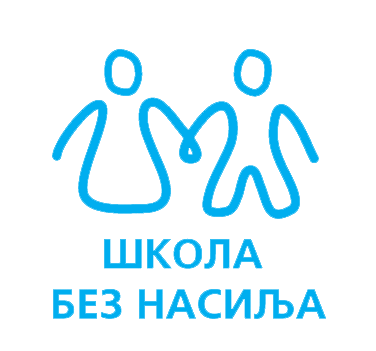 Тим за заштиту деце од сваког вида насиља(унутрашња заштитна мрежа)Основни подаци *Школа је током 2010.године  сертификована и наставиће са својим активностима током читаве године.ЦиљСпречавање и смањење насиља над и међу децом и младима у школи и нашем окружењу Програм је пре свега намењен деци, а чињеница да сви одрасли у школи, сви ученици и сви родитељи пролазе кроз неколико сегмената обуке потврђује да Програм свеобухватно приступа проблему насиља међу децом и над децом са намером да коренито мења устаљене обрасце понашања и уведе културу ненасиља у васпитно-образовне процесе.Програм нуди...•Одговор на насиље које се може решити учењем 	-техника понашања,  -процедура-начина решавања конфликата, изражавања осећања и потреба . Програм  деструктивном супроставља конструктивно..19. ПЛАН СТРУЧНОГ  УСАВРШАВАЊА19.1. ПРОГРАМ СТРУЧНОГ УСАВРШАВАЊА НАСТАВНИКА И СТРУЧНИХ САРАДНИКАПрограм стручног усавршавања засниваће се на законскимодредбама и стручном усавршавању као принципима унапређивањаваспитно-образовног рада.Стално стручно усавршавање остварује се активностима које:Предузима установа у оквиру својих развојних могућности, и то:извођењем огледних часова, односно активности са дискусијом и анализом;излагањем на састанцима стручних органа и тела које се односи на савладан  програм стручног усавршавања или други облик усавршавања ван установе;остваривањем: истраживања, пројеката образовно-васпитног карактера у установи;програма од националног значаја;облика стручног усавршавања који је припремљен и остварен у установи у складу са потребама запослених;одобреним програмима обука и стручних скупова (конгрес, сабор, сусрет и дани, конференције, саветовања, симпозијум, округли сто, трибина),  летње и зимске школе, студијска и стручна путвања за које је надлежно министарство просвете;активности на међународном нивоу а од значаја су за образовање и васпитање (међународни семинари и скупови);активности које предузима сам наставник и стручни сарадник у складу са личним планом професионалног развоја.Приоритетне областипревенција насиља, злостављања и занемаривања;превенција дискриминације;инклузија деце и ученика са сметњама у развоју и из друштвено маргинализованих група;комуникацијске вештине;учење да се учи и развијање мотивације за учење;јачање професионалних капацитета запослених, нарочито у области иновативних метода наставе и управљања одељењем;сарадња са родитељима, ученицима и ученичким парламентима;информационо-комуникационе технологије. План стручног усавршавања, као интегрални део васпитно-образовног процеса одвија се у два глобална вида:а) ван школеб) унутар школеПлан стручног усавршавања ван школе, који се јавља као потреба и обавеза наставника и стручних сарадника, обухвата следеће видове стручног усавршавања:Семинари и саветовањаСтручно усавршавање наставника, стручних сарадника и директора обављаће се и учешћем у раду семинара и стручних састанака ван школе у организацији Министарства просвете и других стручних институција:а) обавезни зимски и летњи семинари за наставникеб) семинари по избору према Каталогу програма стручног усавршавања запослених у образовању за школску 2017/2018. годину.Стручно усавршавање унутар школеУ тoку шкoлскe 2017/2018. гoд. рeaлизoвaћe сe прoгрaм стручнoг усaвршaвaњa нaстaвникa крoз рaд: Нaстaвничкoг вeћa, Педагошког колегијума, Стручних већа, крoз пeдагошко-инструктивни рaд дирeктoрa шкoлe и стручних сарадника .Прoгрaм кoји ћe сe рeaлизoвaти нa нивoу Нaстaвничкoг вeћa:Предавања, презентације и представљање иновација у васпитно-образовном радуПрoгрaм стручног усaвршaвaњa нaставника кoји ћe сe рeaлизoвaти нa нивoу Стручних већа:а) Oдржaвaњe углeдних или огледних прeдавања уз примeну нoвих oбликa мeтoдa рaдa – aнaлизa истихб) Праћење и анализа одговарајуће стручне литературев) Кoрeлaцијa нaстaвних сaдржaјa у врeмeну рeaлизaцијe пo нaстaвним прeдмeтимa збoг oптeрeћeњa учeникa (писaни зaдaци, кoнтрoлнe вeжбe )Индивидуални педагошко-инструктивни рад са наставницима и стручним сарадницимаа) Менторски рад са наставницима приправницимаб) Педагошко-инструктивни рад са директором школе и стручним сарадницимаБиблиотека ће вршити набавку стручне литературе и часописа;За праћење и евиденцију стручног усавршавања директор задужује  координаторе Стручних већа,одговарајућу комисију и секретара школе.20. ПРОГРАМ  УВОЂЕЊА  У  ПОСАО  ПРИПРАВНИКА  ПОЧЕТНИКАПосебна пажња биће посвећена раду са наставницима почетницима према програму увођења у наставну праксу. Програм увођења у посао приправникаЗбог специфичности услова рада у нашој школи, приправник ће по потреби имати консултације са педагошким асистентом Зорицом Калањош, као и педагогом школе Јеленом Куриџом.У школској 2017/18. години Школа ће тражити приправнике за предметну наставу, за предмет: српски језик и књижевност, а оп потреби и за остале предмете.21. КУЛТУРНА  И  ЈАВНА  ДЕЛАТНОСТ  ШКОЛЕЗадаци школе у остваривању културних и друштвених активности су да:успостави и организује сарадњу са породицом и свим чиниоцима друштвене средине ради јединственог деловања на васпитање и развој деце и омладине,предлаже и унапређује програме културних и друштвених активности и методе повезивања школе и друштвене средине,активно учествује у јединственом деловању на младе у својој средини од предшколског васпитања до срeдњег образовања,омогући утицај друштвене средине (учешће културних и других институција на остваривању програма образовно-васпитног рада),стално доприноси подизању и развијању културе рада и живљења у друштвеној средини,обезбеди учешће ученика, наставника и школе као целине у културном и друштвеном животу средине.План и програм културне јавне делатности22. ПРОГРАМ  САРАДЊЕ  СА  ДРУШТВЕНОМ  СРЕДИНОМ22.1. САРАДЊА  СА  РОДИТЕЉИМАШкола своје образовно-васпитне задатке остварује уз неопходну сарадњу са родитељима ученика. Велики значај у формирању личности детета имају: школа, вршњци и породица.	Колики ће бити утицај сваког од тих факрора зависи између осталог од њиховог интезитета, екстремности и усклађености деловања. Вршњаци су чинилац који се најтеже контролише, уколико је улога школе већа, јер она као образовно-васпитна инсистуција посебно контролише наведене утицаје у жељеном правцу.У овој школској години сарадња породице и школе реализоваће се кроз следеће видове:1. Општи родитељски састанци2. Одељенски родитељски састанци (на родитељским састанцима током школске године предвиђене су 4 теме везане за „Школу без насиља“ тј. безбедност  и заштиту ученика од злостављања и занемаривања3. Групни рад са родитељима4. Индивидуални контакт одељенских старешина и наставника са родитељима појединих ученика у одређено време недељно - као и индивидуални рад стручних сарадника са родитељима одређених ученика по потреби.Општи родитељски састанциОдељењски родитељски састанци	У оквиру редовних одељенских састанака којих се планира пет до шест током школске године, поред сарадње на текућој проблематици школа ће предузети одређене мере на плану педагошко-психолошког образовања родитеља, а у циљу усклађивања захтева школе и породице према ученику.У свим одељењима од I-VIII разреда одржаће се предавање за родитеље са следећим темама:Групни рад са родитељима чија деца имају сличне сметње	Повремено ће се према потреби одржати групни рад са родитељима чија деца имају сличне специфичне сметње у развоју и родитељима заинтересованим за одређену ужу тематику. За ову врсту рада школа ће користити помоћ родитеља, лекара школског лекара, и стручног тима из демонстрационог центра и развојног саветовалишта.Индивидуални рад са родитељима	Стручна служба школе учествоваће активно и систематски у индивидуалном раду са родитељима према потреби,а нарочито у разрешавању развојних тешкоћа код појединих ученика. Обавезан и важан део васпитног деловања школе је и индивидуални контакт одељењских старешина са родитељима на "Дан отворених врата"- у време које сваки старешина недељно одреди за пријем родитеља.22.2. САРАДЊА  СА  ДРУШТВЕНОМ  СРЕДИНОМ	Школа остварује редовну сарадњу са све три месне заједнице у оквиру којих се налазе школске зграде. Посебно учешће наши ученици узимају у програмима “ Сунчана јесен живота “, свечаностима поводом Спасовдана, Видовдана, Петровдана и Илиндана. На територији месне заједнице сарадња се остварује са предшколском установом у оквиру културних и јавних делатности.	Културне институције на нивоу града са којима школа комуницира су:Културно просветна заједница,Змајеве дечије игре,Позориште младих,Српско народно позориште,Радио и телевизија,Издавачко предузеће Матице српске,Издавачке куће “Знање”,''Клет``...Друге основне и средње школе у граду,Плесни клуб Народна библиотека града.СКУД Жељезничар –ансамбл Вила	Институције од друштвеног значаја са којима школа остварује сарадњу су и Црвени крст, Покрет горана и еколога и Градско зеленило.ВРЕМЕ РЕАЛИЗАЦИЈЕ САРАДЊЕ	Поменуте институције сарадњу са школом остварују у оквиру својих годишњих планираних активности и у складу са календаром свечаности школе.Активности се деле на:традиционалне, везане за одређен термин, повод или акцију,континуиране, тј. активности које захтевају повремену или сталну комуникацију током године.РЕАЛИЗАТОРИ САРАДЊЕ	За остваривање сарадње са друштвеном средином континуирано су задужени чланови управе школе као и наставници који по потреби и у складу са поводом сарадње буду задужени од стране директора.23. ПРОГРАМ  ШКОЛСКОГ  МАРКЕТИНГА	Школа је комплексна организација у којој се свакодневно одвијају различите активности. Један од основних захтева и потреба саврамене школе је активност школе везана за школски маркетинг. Да би се обезбедило масовно учешће ученика, потребно их је пре свега, на време обавестити о свим планираним акцијама. На основу тога родитељима и јавности ће бити презентоване све активности које се реализују у школи. С друге стране, за учешће и постизање успеха, треба и подстицај, а он се обезбеђује и објављивањем резултата, награда и похвала.23.1. ИНТЕРНИ  МАРКЕНТИНГИнтерни маркетингКолектив као што је ОШ "Душан Радовић"која има око 1900 ученика и ради у две смене и три школска објекта, треба да разради интерно информисање и промоцију постигнутих резултата по објектима и у складу са новим условима након пуштања у рад новог школског објекта.Објављивање ће се одвијати на неколико места:Зборница   Сваког месеца сачињава се и објављује уочљив план активности за наредни месец. Реализатори: директор, стручни сараднициЈедном месечно истиче се преглед извршених обавеза и постигнути резултати. Реализатори: руководиоци актива, одељењских већа и организацијаХолСваког месеца постављају се панои са обавештењем за ученике о планираним активностима.Свака манифестација се прати и истичу се учесници, ученици и наставници и постигнути резултати.Ликовна, литерарна, еколошка као и друге секција уређују периодично тематске паное. Реализатори: руководиоци секција, стручни сарадници.Учионице и кабинетиПаное у учионичком простору користити за мотивисање ђака за што масовније укључивање у такмичења, смотре, истраживачке пројекте. Приказати поједначне и екипне успехе, награде и похвале за показани успех и труд. Информисати их о садржају рада, практичним упутствима за пријављивање, објаснити шта је циљ акције и који је метод рада. Реализатори: предметни наставници и учитељи. Школски лист ''Крила''Сајт школе23.2. ЕКСТЕРНИ МАРКЕТИНГ24. ПРАЋЕЊЕ  И  ЕВАЛУАЦИЈА  ГОДИШЊЕГ  ПЛАНА  РАДА             ШКОЛЕПрограм праћења и анализеУ вези са праћењем реализације програма као и сређивање одређене документације за ову школску годину поред наведеног учиниће се и следеће:Комисија за израду Програма вршиће директан увид у реализацију заједно са управом школеКомисија ће по закључцима о реализацији обавестити Наставничко веће и Школски одбор.Начин праћења и вредновања реализације за опсервирање, инструменти за праћење часова,анкете, анализе, увид у документацију.Вредновање и оцењивање у настави вршиће се током године уз тромесечне анализе на састанцима одељенских и стручних већа.Процењивање и мерење васпитних ефеката	Процењивање васпитних ефеката је сложено и врши се на разним нивоима уз коришћење разних метода и инструмената.24.1. ПЕДАГОШКА ДОКУМЕНТАЦИЈА О РЕАЛИЗАЦИЈИ ЗАДАТАКА И ОБАВЕЗА У ШКОЛИСаставни део Годишњег плана  рада су следећи посебнипрограми:Планови рада:Глобални планови за све видове васпитно-образовног радакоји ће се предати  директору школе пре почетка редовне наставе уновој школској години;Оперативни планови васпитно-образовних делатности који сепредају директору школе;Припрема за непосредан рад који се израђује дневно за свевидове васпитно- образовног рада са ученицима.Школски програми од 1.- 8. разреда који се морају урадити иусвојити најкасније два месеца пре применеДневници и други видови педагошке документације:Разредне књиге, у којима се евидентирају сви одржани часовии обављени задаци са ученицима за све видове васпитно-образовног рада;Књига записника Наставничког већа;Књига записника Стручних већа (за свако веће појединачно)Књига записника Шолског одбора;Књига Савета родитеља ;Kњига дежурства:Летопис школе;Запажања разредних старешина , педагога и психолга осарадњи са ученицима и њиховим родитељима, водипсихолог, педагог, одељењски старешина и директор.25.        ПЛАН ЈАВНИХ НАБАВКИАдминистративни материјалМатеријал за образовање, културуМатеријал за домаћинство - хигијенаМатеријал за угоститељство - кухињаМатеријал за посебне наменеАдминистративна опремаОпрема за образовање, науку, културу и спортТекуће поправке и одржавање зградаТекуће поправке опреме Капитално одржавање зграда и објекатаОсигурање објеката, ученика и запослених26. ПРАВИЛА О ПОНАШАЊУ УЧЕНИКА, ЗАПОСЛЕНИХ И РОДИТЕЉА УЧЕНИКА ОСНОВНЕ ШКОЛЕОПШТЕ ОДРЕДБЕЧлан 1.	Овим правилима утврђују се основна правила понашања у ОШ „Душан Радовић“( у даљем тексту школа ) и ближе уређују обавезе и одговорности ученика, запослених у школи, родитеља ученика  и других лица која користе услуге школе.Члан 2.	Поштовањем и применом ових правила и одговарајућом организацијом рада школе обезбеђују се: несметан рад, повећана безбедност ученика, очување школске имовине, општа и радна дисциплина И доприноси се бољем успеху ученика и угледу школе.Члан 3.	У школи, на основу Закона, није дозвољено политичко организовање и деловање и коришћење школског простора у те сврхе.	У школи није дозвољено деловање секти. ПРАВИЛА ПОНАШАЊА УЧЕНИКАЧлан 1.Дужности ученика су да:- редовно похађа наставу, стиче знања и овладава вештинама и уредно извршава друге обавезе у процесу образовно-васпитног рада;- у школу долази прикладно одевен за радне активности, брине се о личној уредности и хигијени, хигијени школских просторија и школске средине у целини;- долази у школу, најкасније 10 минута пре почетка часа, а после знака за почетак наставе да се налази на свом месту, спреман за њен почетак;- дисциплиновано се понаша у учионици и другим просторијама школе за време трајања наставе, других облика образовно – васпитног рада, испита, културних, спортских и других активности;- води рачуна о својим одевним предметима, прибору и опреми, а посебно за време трајања шклоског одмора;- чува од оштећења шклоску имовину, односно имовину других организација за време посета или извођења дела програма образовно-васпитног рада ван школе;- води рачуна о свом понашању и када није у школи.Члан 2.	Ученик чува од оштећења и уништења ђачку књижицу, сведочанство и друге јавне исправе које издаје школа.	Ученик који преправља и дописује податке у школској евиденцији или исправама које издаје школа, подлеже дисциплинској одговорности,	Ученик је дужан да да родитељу, односно старатељу на увид ђачку књижицу у коју одељенски старешина унесе обавештење, успех, васпитно-дисциплинску меру и друго.Члан 3.	Односи међу ученицима треба да буду засновани на међусобној сарадњи и помоћи, другарству, пријатељству, уважавању и поштовању личности и пристојном опхођењу.	Међусобне неспоразуме и сукобе ученици решавају у оквиру одељенске заједнице, уз посредовање одељенског старешине, психолога, односно педагога или дежурног наставника.	Ученици треба да се пристојно понашају према наставницима и осталим запосленима у школи.	Међусобне неспоразуме и сукобе ученика и наставника решава директор  школе у сарадњи са школским психологом, односно педагогом.Члан 4.Ученику је у школи забрањено да:- уноси оружје, оруђе и друга средства којима се могу нанети озледе, угрозити живот ученика и запослених, односно нанети штета школској и личној имовини;- уноси, односно користи алкохол, опијате, наркотичка средства са психоактивним дејством која могу угрозити здравље ученика;- самовољно решава међусобне сукобе употребом оружја, оруђа и физичке силе;- пуши у просторијама школе;- уноси и користи пејџер, мобилни телефон, вокмен и друга средства комуникација и ласерске технике којима се ремети рад на часу;- улази у зборницу и друге службене просторије школе без позива, односно одобрења;- задржава се у ходницима школе за време часа;- излази из школског дворишта за време трајања одмора.Члан 5.	Ученик који се непримерно, грубо, агресивно и сл. понаша према ученицима, запосленима и трећим лицима, подлеже дисциплинској одговорности.Члан 6.	Изостајање са наставе ученик правда лекарским оправдањем школског лекара или оправдањем родитеља, односно старатеља, у року од осам дана по повратку у школу.	Злоупотреба уверења оправдања и исправе повлачи дисциплинску одговорност ученика. ПРАВИЛА ПОНАШАЊА НАСТАВНИКАИ ОСТАЛИХ ЗАПОСЛЕНИХ У ШКОЛИЧлан 1.Дужности наставника су да:- долази у школу најкасније 10 минута пре почетка наставе и других облика рада;- одлази на време на часове;- обавести о изостајању на време директора школе, секретара или руководиоца смене, ради благовременог организовања замене;- користи опрему и инвентар школе, као и остали потрошни материјал само у службене сврхе.- прибави одобрење директора школе за изношење важних докумената школе, као и других средстава;- долази на наставу прикладно одевен и да својим изгледом васпитно делује на ученике;- поштује распоред дежурства који му одреди директор.Члан 2.Наставнику је у школи забрањено да:- уноси оружје, оруђе и друга средства којима се могу нанети озледе, угрозити живот ученика и запослених, односно нанети штета школској и личној имовини;- пуши у просторијама школе, осим у зато одређеним местима;- уноси, односно користи алкохол, опијате, наркотичка средства и друга средства са психоактивним дејством;- самовољно решава међусобне сукобе употребом оружја,оруђа и физичке силе;- користи пејџер и мобилни телефон за време одржавања наставе и другог облика рада.Члан 3.Дежурни наставник дужан је да:- дође на посао 30 минута пре почетка наставе;- води уредно књигу дежурног наставника и у њу уписује промене које су од значаја за живот и рад у школи;- обезбеди за време дежурства несметано извођење наставе и стара се о понашању ученика у току свог дежурства;- обавести директора о недоласку наставника на наставу ради обезбеђивања замене за одсутног наставника.Члан 4.Дужности стручних сарадника (школског психолога, педагога, библиотекара и других) јесу да :- долазе у школу најкасније 10 минута пре почетка радног времена;- обавесте директора школе о изостајању са посла;- остварују сарадњу са наставницима и директором Школе;- остварују сарадњу са ученицима и родитељима, односно старатељима ученика;- извршавају друге обавезе утврђене Програмом рада стручних сарадника у основној школи.Члан 5.Дужности запослених на помоћно-техничким пословима су да:- одржавају чистоћу школских просторија,дворишта и спортских терена;- помажу у раду дежурним наставнику;- дежурају према утврђеном распореду и сменама и не удаљавају се са радног места без дозволе секретара школе;- достављају потрбан материјал за наставу;- обављају своје послове у оквиру радног места;- предузимају мере у сарадњи са дежурним наставником да се очува ред и мир, посебно безбедност ученика, запослених у школи и имовина школе;- свакодневно прегледају учионице,радионице и остале просторије у школи- утврђују стање објекта и опреме и о томе обавјештавају секретара школе;- предузимају све мере да се, по завршетку рада, обезбеде и закључају објекти школе, погасе светла, провере водоводне, грејне и друге инсталације.ПРАВИЛА ПОНАШАЊА РОДИТЕЉА, ОДНОСНО СТАРАТЕЉА УЧЕНИКА И ТРЕЋИХ ЛИЦАЧлан 1.	Родитељ, односно старатељ ученика дужан је да:прати понашање, учење и успех детета, односно редовно се информише о томе;сарађује са одељенским старешином;поштује налоге и предлоге дежурног наставника;сарађује са предметним наставником;редовно присуствује родитељским састанцима;пружа помоћ школи у остваривању васпитног рада;доприноси остваривању планираних задатака школе, побољшању услова живота и рада.Члан 2.	Школа не може да прикупља финансијска средства од ученика без сагласности његовог родитеља, односно старатеља.Члан 3.	Лице које није запослено у школи дужно је да на улазним вратима покаже личну карту, службени позив или другу исправу ради своје идентификације.КОДЕКС  ПОНАШАЊА  НАСТАВНИКАПонашањем  у  складу са кодексом испољавамо  поштовање  према  себи  и  другима,чувамо  углед  професије  и  школе!УОПШТЕНО...   Основна школа је обавезна за ученике. За вас је обавеза- савесно и  одговорно обављање образовно – васпитног рада. Боравак у уредном и чистом окружењу свакоме више прија. Учионица и двориште биће онакви каквим их ви створите васпитним деловањем на ученике. Будите принципијални, захтевни али толерантни и пажљиви према ученицима у школи. Они једино одвас и родитеља могу да науче како треба да се понашају.Попуштање ученицима је само привидно знак доброг односа са њима. У стварности то је потцењивање њихових способности да науче, потхрањивање њихове лењости и немара и омаловажавање вашег труда.Свако ангажовање ученика од било ког радника школе подразумева и обавезу запосленог да пре тога изврши консултације с разредним старешином  или предметним наставником уколико разредни старешина тренутно није ту. Међусобна комуникација радника и њихова обавештеност стварају хармонију колективног односа.Прихватајте лепоту различитости и будите у томе узор деци. Било би досадно да смо сви исто паметни и исто лепи. Школскаопрема, и нвентар школе као и  остали потрошни материјал користе се у службене сврхе. Изостајање са посла на време најавите ради благовременог организовања замене. Основни знак пристојности је када некоме ко нас очекује, објаснимо зашто нисмо дошли.ПРЕПОРУЧУЈЕ  СЕ ...Немојте дозволити да вам се љубазни осмех  умори на лицу, нити да  вам дивне речи: молим, хвала, изволи и извини , икада  постану заморне за понављање. Ви сте увек модел на који ће се већина деце угледати и понављаће оно што виде и чују од вас! И када сте замишљени или забринути, незаборавите да својим колегама, родитељима и ученицима  одговорите на  поздрав : '' ДОБАРДАН '' и '' ДОВИЂЕЊА ''. То заиста није тешко учинити а њих ћете обрадовати .Искажите своје мишљење или незадовољство јасно и бираним речима у међусобном разговору. Тако ћете једноставније решавати сваки неспоразум са колегама, ученицима и родитељима. Међусобна комуникација уз толеранцију је изузетно важна за разјашњавање неразјашњених ситуација.Пре него што некоме ставите примедбу, преиспитајте себе. И ви сигурно имате мане које можда не примећујете. Отклоните прво СВОЈЕ недостатке па тек онда критикујте туђе. Бити критизер који види или зна да нешто не ваља је лакше него упутити критику  која зна и како би требало радити да буде боље.OБЛАЧИМО  СЕ  ...Одећа коју носимо јасно говори о нашој личности. Она одражава укус и стил сваке особе који мора бити поштован , али и добар пример ученицима . Ненападна шминка и одећа која је  прикладна , неутегнута , пристојне дужине и деколтеа, практична и удобна, ненаметљиво ће истаћи ваш стил и вођење бриге о себи али неће никоме скретати и одвлачити пажњу. ЗВОНИ   ЗА  ЧАС  ...У школу долазите 10 минута пре почетка часа. Тако ћете смирени и сконцетрисани стићи на време за почетак  наставе и искористити 45 минута предвиђених за час. Корисно је и изводљиво. Чекање у реду испред учионице пре почетка часа ученицима је понекад досадно. Њихова досада може да се прекрати ВАШИМ правовременим одласком на час. ВАЖНО ЈЕСТЕ, јер тачност говори о НАШОЈ ЗРЕЛОСТИ и озбиљној намери да у школи ученици добију оно по шта су и дошли – а то је њихово најосновније образовање.На часу И ВИ ИСКЉУЧИТЕ МОБИЛНИ телефон као што то тражите од ученика. Он је ваша приватна ствар, а своју приватност треба задржати за себе и њоме не угрожавати друге. ВАШЕ неможе бити важније од ЊИХОВОГ.Као и  у свему осталом, и з време часа најважније је да поштујемо СЕБЕ. Захтевајте од ученика да ћуте и слушају када ви или неко други говори. То је минимум уважавања које дугујете себи и ругима.Добра припрема за рад је предуслов да се на часу осећате СИГУРНО и ОПУШТЕНО.Поштовање ученика и његове личности, чак и када њихово понашање није сасвим по нашем укусу , може се исказати на безброј начина: брижношћу, разумевањем, разговором, саветовањем. Школа  и час одељенске заједнице су право место да им се то и покаже.У раду са ученицима  испољите толеранцију, пружајте сваку потребну помоћ и  охрабрујте их . Сваки напредак и успех који ученик постигне вредан је похвале и зато - похваљујте!Дођите на дежурство 30 минута пре почетка наставе; реагујте правовремено како би се избегли неспоразуми и туче између ученика ; водите рачуна о томе ко улази и излази из школе да би иченици били безбедни и да би се настава могла одвијати неометано - то нам је део радне обавезе. Савесно обављајте своју дужност и ПРИМЕРОМ  ПОКАЖИТЕ ШТА ЗНАЧИ ОДГОВОРНО ПОНАШАЊЕ ПРЕМА РАДУ ЈЕР ДЕЦА УЧЕ ОД НАС.На свету нико није савршен. Зато нико нема право да тражи од нас да будемо савршени, али не тражите то ни ви од својих колега, ученика и њихових  родитеља.КОДЕКС  ПОНАШАЊА  УЧЕНИКАКодекс значи правило.Правила служе људима да живе једноставније.Ако их поштујемо, живот у школи биће нам лакши и пријатнији!ОНИ КОЈИ ЗНАЈУ - НЕКА СЕ  ПОДСЕТЕ ,ОНИ КОЈИ НЕ ЗНАЈУ - НЕКА НАУЧЕ !УОПШТЕНО...   Основна школа је обавезна за ученике.  Ако се одговорно  понашате  и редовно долазите у школу, највећа корист је ваша.Чувајте своју ђачку књижицу и сведочанства, они су сведоци једног важног дела вашег живота. Потребни су вам да би сте наставили даље школовање.Школска имовина користи свима - чувајте је ! Ако је уништавате, ваши родитељи ће морати да је плате. Од такве штете нико нема користи.Будите пажљиви и нежни према најмлађим ученицима.У школу немојте доносити скупоцене предмете . Ако их ипак донесете, то ће бити на вашу одговорност. Ако се оштете или изгубе, не кривите друге.Предмете који могу да повреде друге, оставите код куће!Претпоставља се да је намена тоалета свима позната. Није нарочито угодно да се у њему задржавате због дружења. Будите у  wc-уСАМИ - пристојније је.ПРЕПОРУЧУЈЕ  СЕ ...Не заборавите да одраслима и својим друговима и другарицама упутите поздрав: ДОБАРДАН,  ДОВИЂЕЊА,  ЗДРАВО, ЋАО! Њих ћете обрадовати, а вас неће оштетити. Дозвољено је са искреним осмехом у великим количинама употребљавати четири чаробне речи речи: МОЛИМ, ХВАЛА, ИЗВИНИ, ИЗВОЛИ. Ако их упутите пред вама су неограничене могућности. Пробајте! Успех је загарантован.Искажите своје мишљење или незадовољство јасно БИРАНИМ, УЉУДНИМ   речима. Тако ћете једноставно решити неспоразуме и са наставником и са  друговима. Решавање сукоба физичким обрачунавањем карактеристика је немоћних и слабих људи. То сигурно нисте ви! ВОЛИТЕ ТО ШТО СМО РАЗЛИЧИТИ! Било би досадно да смо сви исто лепи и паметни. Будите оригинални ,али не на рачун оног поред себе. Поштујте како СЕБЕ тако и ДРУГЕ чак и када нису по вашем укусу!Ни ви сваком не одговарате. ОБЛАЧИМО  СЕ ...Одећа за школу треба да је у складу са правилима пристојног школског одевања – значи практично, удобно,лежерно и чисто је модни тренд за сваку сезону!Провидна одећа, гола леђа и стомак и мајице на бретеле,шорц, кратке бермуде и папуче - носе се на плажу.Ношење капа, шалова и мајица које имају  обележја навијачких клубова предвиђено је за утакмице и слободно време, јер могу да изазиву нетрпељивост  што врло често доводи до насиља.Чисте и уредне фризуре  су обавезни модни детаљ док је шминкање предвиђено за неке друге изласке, а не за школу!ЗВОНИ   ЗА  ЧАС  ...У школу ДОЂИТЕ 10 МИНУТА ПРЕ ПОЧЕТКА ЧАСА. Тако ћете смирени и сконцентрисани ући на час и искористити свих датих 45 минута. Доношење комплетног прибора за рад (уџбеника, свезака) је предуслов да се на часу осећате сигурно и опуштено.У ходнику испред учионице не правите неред и гужву. Стајање у пристојном реду омогућава да се нико не повреди  док не уђе у своју учионицу.Поштујте време почетка часа,не касните!Пре почетка часа обавезно искључите мобилни телефон. Он је ваша приватна ствар, а својуприватност треба задржати за себе и не узнемиравати друге. ТВОЈЕ не може бити важније од НАШЕГ, те због тога, за употребу мобилног телефона сносићеш последице у кладу са правилима школе (биће ти одузет).Не нарушавајте ред и тишину у школској згради и школском дворишту док трају часови.  КАДА ОСЕТИМО КАКО ЈЕ ЛАКО ПОНАШАТИ СЕ ПРИСТОЈНО, ЗАКОНИ И КАЗНЕ ОДРАСЛИХ БИЋЕ НАМ СУВИШНИ !КОДЕКС  ПОНАШАЊА  РОДИТЕЉАКодекс значи правило.Правила служе људима да живе једноставније.Ако их поштујемо, живот у школи биће нам лакши и пријатнији!ОНИ КОЈИ ЗНАЈУ - НЕКА СЕ  ПОДСЕТЕ ,ОНИ КОЈИ НЕ ЗНАЈУ - НЕКА НАУЧЕ !УОПШТЕНО...   Поштујте правила школског живота.Приликом уласка у школу пријавите се дежурном   ученику или раднику    обезбеђења,   дајте   на   увид   личну   карту  илидругу исправу ради идентификације  и  саопштите  разлог  посете.У  школској згради  и  у  школском  дворишту родитељи  су  дужни  да  се  придржавају забране пушења.Поштујте  време за одржавање наставе и на индивидуалне разговоре са наставником и старешином долазите у предвиђеним термина  или по договору.  Као  родитељ или старатељ , дужни сте да дете редовно шаљетеу школу и да дајете тачне и истините податке о детету и породици од значаја за школу. Водите  рачуна  да  деца  у школу не  доносе скупоцене ствари и предмете,  јер  школа  не одговара  за  њихово чување.ПРЕПОРУЧУЈЕ  СЕ ...Школа је место за сарадњу и договор.Нема места неприкладном понашању и  изазивању  вербалнихилифизичких сукоба. Испољите  поштовање и уважавање у комуникацији садецом, наставницима, другим родитељима  и  запосленима у школи и тиме будите узор својој деци.За успешнусарадњу   школе   и   родитеља ,битно  је да благовремено информишетенаставно  особље о свим битним чињеницама везаним за ваше  дете ( понашање , изостанци…) у  року  од  8  дана .Не смете дозволити да игноришете  потенцијалне проблеме  ваше деце и да не реагујете превентивно и благовремено. Сарађујте  са  одељењским старешином, предметним  наставницима  и  стручном  службом  школе и пратите понашање, учење и успех свог детета. .Почетак сарадње нека буде у септембру - мај и јун  нису тренутак за почетке.Учествујте у одлукама које се тичу вас и ваше деце тако што ћете редовно присуствовати родитељским састанцима, састанцима Савета родитеља, јер је то прави начин да се благовремено информишете о свим дешавањима у школском животу и учествујете у њима.Водите рачуна о здрављу и хигијени ваше деце као и о начину облачења  за   школу. Подједнако  поштујте  и  ви  сами  кодекс  облачења  при  доласку  у школске  просторије.  Не заборавите да деца следе ваш пример!ЗВОНИ   ЗА  ЧАС  ...Родитељи, ако доводите децу у школу или продужени боравак пратите их само до улаза у школску зграду  где их можете  сачекати   и после наставе.Не прекидајте час и не улазите у учионице за време трајања наставе.Родитељи, као ни остала лица, не могу се задржавати у ходницима школе док траје наставада тиме не ометају рад, већ се од стране дежурног лица упућују у просторију за пријем или у одређену канцеларију.                                                                                       „ Дајте ми добро дете                                                                                       па да видите  какав сам ја отац .“			Душан Радовић27. ЗАВРШНЕ ОДРЕДБЕЧлан 1.	За спровођење правила одговоран је директор  школе.Члан 2.	Ова правила ступају на снагу наредног дана од дана објављивања на огласној табли школе.На основу правилника о понашању начињени су кодекси понашња који су видно истакнути у холу школе.Неписмени4   %непотпуна основна школа2 %основна школа5   %средња и кв67 %виша спрема10 %висока спрема12  %НАЗИВБрој/ком.НАЗИВБрој/ком. касетофон са ЦД20 пројекционо платно7 мини музичка линија5 синтисајзер1 графоскоп10 клавинова1 епископ2 дигитални фотоапарат4 видео рекордер10 камера2 колор телевизор4+9 фотокопир апарат6DVD 3 озвучење1 рачунари39+65 штампач20 лап топ7 факс3 видео пројектор7 разглас1 смарт табла5бицикл10Редни бројИме  и  презимеВрста стручне спремеПредмети које предајеГодине радног стажаЛиценца% ангажовања школи% ангажовања у другој школи1.Радак Јелицависокапроф. Разредне наставе24ДА100%-2.Славица Јакшићвисокапроф. Разредне наставе15ДА100%-3.Олгица Стојимировићвисокапроф. Разредне наставе27ДА100%-4.Бранислава Лукићвисокапроф. Разредне наставе     11ДА100%-5.Халина Гроховска-Вучићевићвисокапроф. Разредне наставе32ДА100%-6.Весна Медићвисокапроф. Разредне наставе23ДА100%-7.Марија Јовановићвисокапроф. Разредне наставе27ДА100%-8.Милица Мазињанинвисокапроф. Разредне наставе2НЕ100%-9.Соња Трифуновићвисокапроф. Разредне наставе25ДА100%-10.Снежана Пајићвишанаст. Разредне наставе23ДА100%-11.Јулијана Вуксанвисокапроф. Разредне наставе22ДА100%-12.Марија Бурсаћвисокапроф. Разредне наставе35ДА100%-13.Марија Јеремијићвисокапроф. Разредне наставе18ДА100%-14.Марко Јукићвисокапроф. Разредне наставе33ДА100%-15.Гордана Шарићвисокапроф. Разредне наставе16ДА100%-16.Ана Крстићвисокапроф. Разредне наставе16ДА100%-17.Гордана Гутаивисокапроф. Разредне наставе27ДА100%-18.Душанка Јукићвисокапроф. Разредне наставе33ДА100%-19.Оливера Станићвисокапроф. Разредне наставе21ДА100%-20.Љубица Матијевићвисокапроф. Разредне наставе28ДА100%-21.Ружица Савановићвисокапроф. Разредне наставе34ДА100%-22.Весна Миолскивисокапроф. Разредне наставе27ДА100%-23.Сања Савић Миљевићвисокапроф. Разредне наставе9ДА100%-24.Јасмина Бобинацвисокапроф. Разредне наставе26ДА100%-25.Татјана Тодоровићвисокапроф. Разредне наставе18ДА100%-26.Оливера Марићвисокапроф. Разредне наставе26ДА100%-27.Данка Вучковићвишанаст. Разредне наставе30ДА100%-28.Биљана Вуковићвисокапроф. Разредне наставе18ДА100%-29.Душка Банићвисокапроф. Разредне наставе16ДА100%-30.Рената Јевтићвисокапроф. Разредне наставе21ДА100%-31.Бранка Шеперацвисокапроф. Разредне наставе21ДА100%-32.Биљана Јововићвисокапроф. Разредне наставе31ДА100%-33.Марија Чекићвисокапроф. Разредне наставе22ДА100%-34.Марија Љубојевићвисокапроф. Разредне наставе18ДА100%-35.Милена Малчићвишанаст. Разредне наставе33ДА100%-36.Елвира Аврамовићвисокапроф. Разредне наставе18ДА100%-37.Мирослава Јанковићвисокапроф. Разредне наставе3НЕ100%-38.Тања Копривицавишанаст. Разредне наставе28ДА100%-Редни бројИме  и  презимеВрста стручне спремеПредмети које предајеГодине радног стажаЛиценца% ангажовања школи% ангажовања у другој школи1.Јелена Галић Стевановићвисокапроф. Српског језика22ДА100%-2. Маријана Поповићвисокапроф. Српског језика11ДА100%-3.Данка Јовановићвисокапроф. Српског језика13ДА55%4.Биљана Убипарипвисокапроф. Српског језика30ДА100%-5.Зорица Гуцунскивисокапроф. Српског језика14ДА100%-6.Светлана Мунћанвисокапроф. Српског језика27ДА100%-7.Живанка Мајсторовићвисокапроф. Српског језика10ДА100%-8.Вера Лопушинависокапроф. Српског језика20ДА100%-9.Наташа Јованићвисокапроф. Математике17ДА100%-10.Оливера Вајдависокапроф. Математике15ДА100%-11.Снежана Савићвисокапроф. Математике24ДА100%-12.Радмила Мркшићвишанаст. Математике38ДА100%-13.Ана Ковачевићвисокапроф. Математике4ДА100%-14.Бранкица Николићвисокапроф. Математике13ДА100%-15.Сандра Антићвисокапроф. Географије17ДА100%-16.Биљана Рончевићвисокапроф. Географије19ДА100%-17.Данијела Карапанџинвисокапроф. Географије12ДА100%-18.Олгица Ковачевићвисокапроф. Историје21ДА100%-19.Марија Мандић Радекависокапроф. Историје16ДА100%-20.Дејан Радекависокапроф. Историје16ДА100%-21.Радослав Јовановићвисокапроф. Биологије12ДА100%-22.Нада Првуловићвисокапроф. Биологије6ДА100%-23.Златица Косановићвисокапроф. Биологије29ДА100%-24.Гордана Ракочевић високапроф. Биологије10ДА40%60% ОШ ''Коста Трифковић''25.Мирјана ПапићВисокаПроф.физике3НЕ100%-26.Мирјана Бојићвисокапроф. Физике34ДА100%-27.Силвана Живковићвисокапроф. Физике20ДА60%28.Драгомир Топалскивисокапроф. Хемије36ДА100%-29.Драгана Лончарвисокапроф. Хемије15ДА60% +40%-30.Милана Борковићвисокапроф. Руског језика1НЕ88,8%-31.Марина Буразинвисокапроф. Руског језика11ДА100%-32.Анкица Берићвисокапроф. Енглеског језика35ДА100%-33.Жељка Прцовићвисокапроф. Енглеског језика22ДА100%-34.Татјана Гашићвисокапроф. Енглеског језика18ДА100%-35.Снежана Радићвисокапроф. Енглеског језика20ДА100%-36.Љиљана Копитовићвисокапроф. Енглеског језика19ДА100%-37.Биљана Михајловић високапроф. Енглеског језика12ДА100%-38.Драгана Вовчук високапроф. Енглеског језика11ДА100%-39.Гордана Зељковићвисокапроф. Француског језика24ДА100%-40.Олга Ердељан Станићвисокапроф. Француског језика28ДА100%-41.Слободанка Перковићвисокапроф. Ликовне културе20ДА100%-Редни бројИме  и  презимеВрста стручне спремеПредмети које предајеГодине радног стажаЛиценца% ангажовања школи% ангажовања у другој школи42.Мирјана Павловићвисокапроф. Ликовне културе21ДА100%-43. Биљана Балогвисокапроф. Ликовне културе9ДА20%-44.Снежана Протићвисокапроф. Музичке културе34ДА100%-45.Милан Добановачкивисокапроф. Музичке културе20ДА10%90% у две школе46.Адријана ЈовановићВисокапроф.музичке културе17ДА60%40% у две школе47.Биљана ОравецВисокапроф.музичке културе13ДА70%25% у две школе48.Јасна Кајишвисокапроф. Физичког васпитања25ДА100%-49.Драгослав Биочанинвисокапроф. Физичког васпитања19ДА100%-50.Милан Кисачанинвисокапроф. Физичког васпитања28ДА100%-51.Татјана Тодорчевићвисокапроф. Физичког васпитања19ДА100%-52.Светислав Милошевићвисокапроф. Физичког васпитања27ДА100%-53.Перо Јовановићвисокапроф. Техничког образовања37ДА100%-54.Сандра Терзићвисокапроф. Техничког образовања11ДА100%-55.Алфред Келеменвисокапроф. Техничког образовања17ДА100%-56.Бојана Секулићвисокапроф. Техничког образовања6ДА100%-57.Јелена Вукићвишавероучитељ3    ДА60%-58.Оливера ДувњакВисокавероучитељ2Не100%-59.Саша КуриџаВисока вероучитељ4НЕ 20%-60.Бранислав Нијемчевићвишавероучитељ2ДА100%61.Елеонора МатеВишавероучитељ2НЕ10%више школа62.Мухамед Зиљкићвишавероучитељ8НЕ40%више школа63.Марија Кукучка Супековавишанаст. Разредне наставе24ДА10%више школа64.Војин ТомићВисокапроф. Математике5ДА100%65.Слађана Марковићвисокаграђанско васпитање10ДА75%66.Слободан КовачевВисокаПроф.информатике3ДА100%67.Драгана ПоповићВисокаПроф.енглеског језика2НЕ22%68.Сања Лаловићвисокапроф. Српског језика24ДА77,8%69.Ђурђица Јањићмастерпроф. Биологије2НЕ1070.71.72.73.Редни бројИме  и  презимеВрста стручне спремеПослови на којима радиГодине радног стажа% ангажовања школи% ангажовања у другој школи1.Славољупка Михајловићпроф. БиологијеДиректор30100%-2.Оливера Рацићпроф. Разредне наставепомоћник директора18100%-3.Оливера Вајдапроф. Математикепомоћник директора1410%-4.Халина Гроховска ВучичевићПроф.разредне наставеПомоћник директора3110%4.Јелена Куриџамастер педагогпедагог7100%-5.Бранислава Јевтићдипл. Психологпсихолог25100%-6.Ардита Рамаданидипл. дефектологдефектолог1100%-7.Зорица Калањошпедагошки асистент14100%-Редни бројИме  и  презимеВрста стручне спремеПослови на којима радиГодине радног стажа% ангажовања школи% ангажовања у другој школи1.Душица Јаворацнаст. Разредне наставебиблиотекар25100%-2.Сања Лаловићпроф. Срског језикабиблиотекар1850%-3.Нада Михајловић Живковићпроф. Срског језикабиблиотекар215%4.Редни бројИме  и  презимеВрста стручне спремеПослови на којима радиГодине радног стажаЛиценца% ангажовања школи% ангажовања у другој школи1.Миодраг Протићдипл. Правниксекретар33ДА100%-2.Милица Медаковекономски техничаррачуновођа32ДА100%-3.Љиљана Панџићекономски техничарблагајник23ДА100%-4.Зора ЦрномарковићАдминистративно-правни техничарадминистративни радник30ДA100%-Редни бројИме  и  презимеВрста стручне спремеПослови на којима радиГодине радног стажа% ангажовања школи1.Радмила СтјепићКВкуварица33100%2.Маришка КучОШсервирка20100%3.Слободанка ПетковићПКВсервирка18100%4.НадаТопићПКВсервирка21100%Редни бројИме  и  презимеВрста стручне спремеПослови на којима радиГодине радног стажа% ангажовања школи1.Бранко МиловацКВ водоинсталатерложач37100%2.Славко СтевићКВдомар25100%3.Зоран ВукоманКВдомар29100%4.Вељко  ДрагичевићКВдомар34100%5.Снежана ПагачевићОШспремачица29100%6.Љиљана КременовићОШспремачица22100%7.Зора РадоњићОШспремачица30100%Редни бројИме  и  презимеВрста стручне спремеПослови на којима радиГодине радног стажа% ангажовања школи8.Слађана РогуљићОШспремачица6100%9.Мирјана СтанишићОШспремачица22100%10.Зорица ТошићОШспремачица34100%11.Весна РогићОШспремачица32100%12.Љубица СтевићОШспремачица20100%13.Марица МајерОШспремачица23100%14.Босиљка МалетинОШспремачица32100%15.Славица КрецуљОШспремачица29100%16.Драгица ПекарОШспремачица9100%17.Станислава МилосављевићОШспремачица10100%18.Гордана ДамњановићОШспремачица6100%19.Мира БероњаОШСпремачица28100%20. Татјана КајтезОШСпремачица8100%21.Изабела ТомовићОШСпремачица     12100%22.Андријана ЧурићОШСпремачица11100%   23.Иванка ПекезОШСпремачица5100%   24.Мира МајерОШСпремачица5100%специјализантВССВШССССУКУПНОДИРЕКТОР-1--1ПОМОЋНИК ДИРЕКТОРА-1,3--1,3ПЕДАГОГ-1--1ПСИХОЛОГ-1--1ДЕФЕКТОЛОГ-1--1ПЕДАГОШКИ АСИСТЕНТ---11БИБЛИОТЕКАР-11-2НАСТАВНИЦИ РАЗРЕДНЕ НАСТАВЕ1334-38НАСТАВНИЦИ ПРЕДМЕТНЕ НАСТАВЕ1635-69РАДНИК ЗА ЧИЈИМ РАДОМ ЈЕ ПРЕСТАЛА ПОТРЕБА-----ВССВШССССКВПКВОШУКУПНОСЕКРЕТАР1---1ШЕФ РАЧУНОВОДСТВА11АДМИНИСТРАТИВНО – ФИНАНСИЈСКИ РАДНИЦИ  --2---2РАДНИЦИ У КУХИЊИ---13-4ДОМАР---4--4ЛОЖАЧ---1--1СПРЕМАЧИЦЕ-----2020РАДНИК ЗА ЧИЈИМ РАДОМ ЈЕ ПРЕСТАЛА ПОТРЕБА-------ОДЕЉЕНСКЕ СТАРЕШИНЕОДЕЉЕНСКА ВЕЋАСТРУЧНА ВЕЋА НАСТАВНИЧКО ВЕЋЕДИРЕКТОРПОМ. ДИРЕКТОРАСТРУЧНЕ СЛУЖБЕПЕДАГОГПСИХОЛОГДЕФЕКТОЛОГБИБЛИОТЕКАРПЕДАГОШКИ  КОЛЕГИЈУМСТРУЧНА ВЕЋААДМИНИСТРАТИВНО – ФИНАНСИЈСКИ РАДНИЦИСЕКРЕТАРАДМИНИСТРАТИВНИ РАДНИКРАЧУНОВОЂАБЛАГАЈНИКПОМОЋНО-ТЕХНИЧКО ОСОБЉЕРАДНИЦИ НА ТЕХ. ОДРЖАВА.РАДНИЦИ НА ОДРЖ. ХИГИЈЕНЕШКОЛСКА КУХИЊАКУВАРИЦАСЕРВИРКЕБрој групаБрој ученика330+30+29УКУПНО:89Пре  поднеПосле  поднеулазак ученика – 7:55улазак ученика – 13:551.8:00  -  8:4514:00  -  14:452.8:50  -  9:35 14:50  -  15:353.9:55  -  10:4015:55  -  16:404.10:45  - 11:3016:45  -  17:305.11:35  -  12:2017:35  -  18:206.12:25  -  13:1018:25  -  19:107.13:15  -  14:0019:15  -  20:00ЧЕНЕЈСКА  ЗГРАДАЧЕНЕЈСКА  ЗГРАДАПре подне – почетак наставе 8:00После  подне – почетак наставе  14:00	I2,	   I3,   I4, I5,III3,   III4,   III5,III6, V3,  V4,  V5,  V6,  VII3, VII4, VII5,VII6,   VII7II2, II3, II4, II5IV3,  IV4,  IV5,  IV6,      VI2,	VI3, VI4, VI5, VI6,VIII3,  VIII4,VIII5, VIII6, VIII717 одељење18одељењаТЕМЕРИНСКА  ЗГРАДАТЕМЕРИНСКА  ЗГРАДАПре подне – почетак наставе 8:00После  подне – почетак наставе  14:00I1II1, III1 III2IV1 IV2V1, V2  VI1,   VII1, VII2,VIII1 VIII26 одељења7 одељењаВЕЛЕБИТСКА  ЗГРАДАВЕЛЕБИТСКА  ЗГРАДАПре подне – почетак наставе 8:00После  подне – почетак наставе  14:00I6, I7, I8, I9III7, III8,III9,V7, V8, V9VII8, VII9II6, II7, II8,IV7,IV8, IV9,VI7, VI8,VIII8, VIII912 одељења10 одељењаРед број.Име и презимеОдељењскостарешинство1.Снежана ПајићI-12.Сања Савић МиљевићI-23.Марија БурсаћI-34.Марија ЈеремијићI-45.Марко ЈукићI-56.Јулијана ВуксанI-67.Славица ЈакшићI-78.Гордана ГутаиI-89.Душанка Јукић            I-910.Оливера СтанићII-211.Љубица МатијевићII-312.Ана КрстићII-413.Весна МиолскиII-514.Биљана ВуковићII-615.Душка БанићII-716.Татјана ТодоровићII-817.Оливера МарићII-918.Данка ВучковићIII-119.Мирослава ЈанковићIII-220.Ружица СавановићIII-321.Рената ЈевтићIII-422.Бранка ШеперацIII-523.Биљана ЈововићIII-624.Милена МалчићIII-725.Марија ЉубојевићIII-826.Марија ЧекићIII-927.Јелица РадакIV-128.Тања КопривицаIV-229.Олгица СтојимировићIV-330.Марија ЈовановићIV-431.Халина Гроховска ВучићевићIV-532.Весна МедићIV-633.Бранислава ЛукићIV-734.Соња ТрифуновићIV-835.Милица МазињанинIV-9Ред.      БројИме и презимеНаставни предметОдељењскостарешинство1.Бранислава ЈевтићпсихологV-12.Јелена КуриџапедагогV-23.Јасна KајишФизичко васпитањеV-34.Маријана ПоповићСрпски језикV-45.Нада ПрвуловићБиологијаV-56.Олгица КовачевићИсторијаV-67.Сандра АнтићГеографијаV-78.Слободанка ПерковићЛиковна култураV-89.Зорица ГуцунскиСрпски језикV – 910.Данијела КарапанџинГеографијаVI– 111.Марина БуразинРуски језикVI– 212.Драгана ПоповићЕнглески језикVI– 313.Златица КосановићБиологијаVI– 414.Живанка МајсторовићСрпски језикVI– 515.Мирјана ПапићФизикаVI– 616.Биљана РончевићГеографијаVI– 717.Бранкица НиколићМатематикаVI– 818.Алфред КелеменТехничко и информатичко образовањеVII– 119.Дејан РадекаИсторијаVII– 220.Слободан КовачевИнформатикаVII– 321.Гордана ЗељковићФранцуски језикVII– 422.Биљана УбипарипСрпски језикVII – 523.Снежана СавићМатематикаVII – 624.Снежана РадићЕнглески језикVII – 725.Оливера ВајдаМатематикаVII – 826.Драгослав БиочанинФизичко васпитањеVII – 927.Јелена Галић СтевановићСрпски језикVIII – 128.Радослав ЈовановићБиологијаVIII – 229.Мирјана ПавловићЛиковна култураVIII – 330.Ана КовачевићМатематикаVIII – 431.Марија Мандић РадекаИсторијаVIII – 532.Светлана МунћанСрпски језикVIII– 633.Војин ТомићМатематикаVIII – 734.Татјана ТодорчевићФизичко васпитањеVIII – 835.Сандра ТерзићТехничко и информатичко образовањеVIII – 9Ред.      БројИме и презимеНаставни предмет1.Радмила МркшићМатематика   2.Наташа ЈованићМатематика3.Мирјана БојићФизика4.Жељка ПрцовићЕнглески језик5.Љиљана КопитовићЕнглески језик6.Драгана ВовчукЕнглески језик7.Анкица БерићЕнглески језик8.Олга Ердељан СтанићФранцуски језик9.Физика10.Борислава ДворанацРуски језик11.Драгомир ТопалскиХемија12.Драгана ЛончарХемија13.Гордана РакочевићБиологија14.Ђурђица ЈањићБиологија15.Биљана ОравецМузичка култура     16.Снежана ПротићМузичка култура17.Милан ДобановачкиМузичка култура18.Милан КисачанинФизичко васпитање19.Биљана БалогЛиковна култура20.Перо ЈовановићТехничко и информатичко образовање21.Бојана СекулићТехничко и инфотматичко образовање22.Светислав МилошевићФизичко васпитање23.Адријана ЈовановићМузичка култура24.Елвира АврамовићБоравак 25.Јасмина БобинацБоравак26.Бранислав НијемчевићВерска настава – православни катихизис27.Оливера ДувњакВерска настава – православни катихизис28.Зорица КалањошПедагошки асистент 29.Мухамед ЗиљкићВерска настава – исламска веронаука30.Елеонора МатеВерска настава – католички вјеронаук31.Слађана МарковићГрађанско васпитање32.Вера Лопушина Српски језик33.Марија Кукучка СупековаМатерњи језик са ел. Нац. кул. – словачки језик34.Јелена Влајков ВукићВерска настава – православни катихизис35.Татјана ГашићЕнглески језик36.Гордана ШарићБоравак 37.Данка ЈовановићСрпски језик38.Сања ЛаловићСрпски језик39.Саша КуриџаВерска настава – православни катихизис40.Ред број.Име и презимеОдељењскостарешинствоНедељна норма1.Снежана ПајићI-1202.Сања Савић МиљевићI-2203.Марија БурсаћI-3204.Марија ЈеремијићI-4205.Марко ЈукићI-5206.Јулијана ВуксанI-6207.Славица ЈакшићI-7208.Гордана ГутаиI-8209.Душанка ЈукићI-92010.Оливера СтанићII-12011.Љубица МатијевићII-22012.Ана КрстићII-32013.Весна МиолскиII-42014.Биљана ВуковићII-52015.Душка БанићII-62016.Татјана ТодоровићII-72017.Оливера МарићII-82018.Данка ВучковићIII-12019.Мирослава ЈанковићIII-22020.Ружица СавановићIII-32021.Рената ЈевтићIII-42022.Бранка ШеперацIII-52023.Биљана ЈововићIII-62024.Милена МалчићIII-72025.Марија ЉубојевићIII-82026.Марија ЧекићIII-92027.Јелица РадакIV-12028.Тања КопривицаIV-22029.Олгица СтојимировићIV-32030.Марија ЈовановићIV-42031.Халина Гроховска ВучићевићIV-52032.Весна МедићIV-62033.Бранислава ЛукићIV-72034.Соња ТрифуновићIV-82035.Милица МазињанинIV-920Р. Бр.Име и презиме наставникаПредмет који предајеНедељни фонд часоваРазреди у којима предајеОдељењски старешина1.Биљана Убипарипсрпски језик18V-3, V-6, VII-3, VII-5VII-52.Маријана Поповићсрпски језик18V-4, V-5, VII-4, VII-7V-43.Зорица Гуцунскисрпски језик18 V-8,V9, VII-8, VII-9V94.Светлана Мунћансрпски језик20VI-3, VI-6, VIII-4, VIII-6VIII-7VIII-65.Вера Лопушинасрпски језик20VI-2,VI-7, VI-8 VIII-8, VIII-9НЕМА6.Живанка Мајсторовићсрпски језик20VI-4 , VI-5, VIII-3VIII-5, VII-6VI-57.Јелена Галић Стевановићсрпски језик20VI-1,VII-1, VII-2, VIII-1, VIII-2VIII-18.Сања Лаловићсрпски језик5V-7НЕМА9.Данка Јовановићсрпски језик10V-1, V-2НЕМА10.Радмила Мркшићматематика20V-4, VI-4,VII-4, VII-5, VII-7НЕМА11.Снежана Савићматематика20V-3, V-5, V-6, VII-3, VII-6, VII-612. Оливера Вајдаматематика20 V-7, V-8, V-9, VII-8, VII-9VII-813. Бранкица Николићматематика20VI-3, VI-7, VI-8, VIII-8 VIII-9VI-814. Наташа Јованићматематика20V-1, V-2, VII-1, VII-2, VIII-2НЕМА15. Ана Ковачевићматематика20VI-2, VI-5, VIII-3, VIII-4, VIII-6, VIII-416. Војин Томићматематика20VI-1, VI-6, VIII-1, VIII-5VIII-7VIII-717. Анкица Берићенглески језик20I-1, IV-1, IV-2, V-1, V-2, VI-1, VII-1VII-2, VIII-1, VIII-2НЕМА18.Снежана Радићенглески језик18 V-4, V-7, V-8, V-9,VII-4, VII-6, VII-7, VII-8, VII-9VII-719.Жељка Прцовићенглески језик18 VI-2, VI-4, VI-7, VI-8, VIII-3, VIII-6, VIII-7,VIII-8,VIII-9НЕМА20.Татјана Гашићенглески језик20I-2, I-3, I-4, I-6, II-4, II-6,IV-9 , VI-6, VIII-4,VIII-5, НЕМА21.Љиљана Копитовићенглески језик20I-7, I-8,I-9, II-7, II-8, III-7, III-8, III-9, IV-7, IV-8,НЕМА22.Драгана Вовчукенглески језик20II-1, II-2, II-3, II-5, III-1, III-2,  IV-3,IV-4, IV-5, IV-6, НЕМА23.Биљана Михајловићенглески језик20I-5, III-3, III-4, III-5, III-6, V-3, V-5, V-6, VII-3, VII-5НЕМА24.Драгана Поповићенглески језик4VI-3, VI-5VI-325. Милана Борковићруски језик16V-1, V-2, V-4, VI-1, VII-1, VII-2, VII-3 VIII-5, НЕМА26. Марина Буразинруски језик18V-7, V-8,VI-2, VI-3, VI-4, VII-8, VIII-3,VIII-6, VIII-7VI-227. Гордана Зељковићфранцуски језик18V-3, V-5, V-6, V-9, VII-4, VII-5, VII-6,VII-7, VII-9VII-428. Олга Ердељан Станићфранцуски језик18VI-5, VI-6, VI-7, VI-8, VIII-1, VIII-2, VIII-4, VIII-8,VIII-9НЕМА29.Олга Ковачевићисторија21V-3, V-4,V-5, V-6, V-7, V-8, V-9,VII-3, VII-4, VII-5, VII-6, VII-7, VII-8, VII-9V-630.Марија Мандић Радекаисторија20VI-6, VI-7, VI-8, VIII-3, VIII-4, VIII-5,  VIII-6, VIII-7, VIII-8, VIII-9VIII-531.Дејан Радекаисторија20V-1, V-2, VI-1, VI-2, VI-3, VI-4,VI-5, VII-1, VII-2, VIII-1, VIII-2VII-232.Сандра Антићгеографија21V-3, V-4, V-5, V-6, V-7, V-8, V-9, VII-3, VII-4, VII-5, VII-6, VII-7, VII-8, VII-9V-733.Биљана Рончевићгеографија20VI-2, VI-3, VI-4, VI-5, VI-6, VI-7, VI-8,  VIII-3, VIII-8, VIII-9VI-734.Данијела Карапанџингеографија20V-1,  V-2, VI-1, VII-1, VII-2, VIII-1, VIII-2, VIII-4, VIII-5, VIII-6, VIII-7VI-135.Нада Првуловићбиологија20V-2, V-3, V-4, V-5, V-6, VII-3, VII-4, VII-5, VII-6, VII-7 V-536.Златица Косановићбиологија20 VI-4, VI-5, VI-6, VI-7, VI-8,  VIII-3, VIII-4, VIII-5, VIII-8, VIII-9 VI-437.Радослав Јовановићбиологија20V-1, V-7, V-8, V-9, VII-1, VII-2, VII-8, VII-9, VIII-1, VIII-2, VIII-238.Гордана Ракочевићбиологија8VI-2, VI-3, VIII-6, VIII-7НЕМА39.Ђурђица Јањићбиологија2VI-1НЕМА40.Драгомир Топалскихемија20 VII-3, VII-4, VII-5,  VII-6, VII-7, VII-8, VII-9, VIII-5, VIII-8, VIII-9НЕМА41.Драгана Лончархемија16VII-1, VII-2, VIII-1, VIII-2, VIII-3, VIII-4, VIII-6, VIII-7НЕМАДрагана Лончардомаћинство4VIII-1, VIII-2, VIII-4, VIII-7НЕМА42.Мирјана Папићфизика20VI-3, VI-4, VI-5, VI-6, VII-3, VII-5, VII-6, VII-7, VII-8,VII-9VI-643.Мирјана Бојићфизика20VI-2, VI-7, VI-8, VIII-3, VIII-4, VIII-5, VIII-6, VIII-7, VIII-8, VIII-9НЕМА44.Силвана Живковићфизика12  VI-1,VII-1, VII-2,VIII-1,VIII-2,VII-4, НЕМА46.Перо Јовановићтехничко и информатичко образовање12VII-3, VII-4, VII-5, VII-7, VII-8, VII9НЕМАПеро ЈовановићТехника и технологија8V-6, V-7, V-8, V-9НЕМА44.Сандра Терзићтехничко и информатичко образовање20VI-2, VI-3, VI-4, VI-5, VI-6, VI-7, VI-8, VIII-5, VIII-8, VIII-9VIII-945.Алфред Келементехничко и информатичко образовање18VI-1, VII-1, VII-2, VIII-1, VIII-2, VIII-3, VIII-4,  VIII-6, VIII-7VII-146.Алфред КелеменТехника и технологија2V-1VII-1Бојана Секулићтехничко и информатичко образовање2VII-6НЕМАБојана СекулићТехника и технологија8V-2, V-3, V-4, V-5НЕМАБојана Секулићинформатика и рачунарство6V-1, V-2, V-3, V-4, V-5, V-6НЕМАБојана Секулићинформатика и рачунарство4VI-1, VII-1, VII-2, VII-6НЕМА48. Слободан Ковачевинформатика и рачунарство3V-7, V-8, V-9VI-3Слободан Ковачевинформатика и рачунарство17VI-2, VI-3, VI-4, VI-5, VI-6, VI-7, VI-8, VII-3, VII-4, VII-5, VII-7, VII-8, VII-9, VIII-3, VIII-5, VIII-6, VIII-8, VIII-949.Снежана Протићмузичка култура18V-1, V-2, ,V-4, V-5, VI-1, VII-1, VII-2, VII-3, VII-4, VII-5,VII-6, VII-7,  VIII-1, VIII-2НЕМАСнежана Протићхор и оркестар22 групе VII разредНЕМА50.Адријана Јовановићмузичка култура12 VI-2,VI-3, VI-4, VI-5, VI-6, VIII-3, VIII-4, VIII-5,  VIII-6 ,VIII-7, VIII-8, VIII-9НЕМАДобановачки Миланмузичка култура2V-3,НЕМА51.Биљана Оравецмузичка култура12V-6, V-7, V-8, V-9, VI-7, VI-8, VII-8, VII-9, НЕМАБиљана ОравецХор и оркестар22 групe 6. разредНЕМА52.Слободанка Перковићликовна култура20V-1, v-2, v-6, v-7, v-8, v-9, VII-2, VII-3, VII-4, VII-5, VII-6, VII-7, VII-8, VII-9V-853.Мирјана Павловићликовна култура20VI-2, VI-3, VI-4, VI-5, VI-6, VI-7, VI-8, VIII-3, VIII-4, VIII-5, VIII-6, VIII-7, VIII-8, VIII-9VIII-354. Биљана Балогликовна култура4VI-1, VII-1, VIII-1, VIII-2НЕМА55. Светислав Милошевићфизичко васпитање14VI-2, VI-4, VI-5, VI-6, VIII-4, VIII-5, VIII-6НЕМАСветислав Милошевићизабрани спорт6VI-2, VI-4, VI-5, VIII-4, VIII-5, VIII-6НЕМА56.Милан Кисачанинфизичко  и здравствено васпитање4V-1, V-2НЕМАМилан Кисачанинфизичко васпитање10VI-1, VII-1, VII-2, VIII-1, VIII-2НЕМАМилан Кисачанинизабрани спорт4 VII-1, VII-2, VIII-1, VIII-2НЕМАМилан Кисачанинобавезна физичка активност2V-1, V-2НЕМА57.Јасна Кајишфизичко васпитање10VII-3,VII-4, VII-5, VII-6, VII-7V-3Јасна Кајишфизичко  и здравствено васпитање6V-3, V-5, V-6V-3Јасна Кајишизабрани спорт2VII-4, VII-5V-3Јасна Кајишобавезна физичка активност2V-3, V-5V-358.Драгослав Биочанинфизичко васпитање6VII-7, VII-8, VII-9VII-9Драгослав Биочанинфизичко  и здравствено васпитање10V-4, V-6, V-7, V-8, V-9VII-9Драгослав Биочанинизабрани спорт2VII-8, VII-9VII-9Драгослав Биочанинобавезна физичка активностVII-959.Татјана Тодорчевићфизичко васпитање14VI-3, VI-7, VI-8, VIII-3, VIII-7, VIII-8, VIII-9VIII-8Татјана Тодорчевићизабрани спорт6VI-3, VI-7, VI-8,  VIII-7, VIII-8, VIII-9VIII-860.Марија Кисачанинизабрани спорт4VI-1,  VI-6, VII-6, VIII-3НЕМАМарија Кисачанинобавезна физичка активност1V-4НЕМА61.Елеонора МатеВерска настава 22 групе од 1.до 8.разредаНЕМА62.Слађана МарковићГрађанско васпитање1515 група од 5. до 8. разредаНЕМА63.Оливера ДувњакВерска настава20I-6, I-7, I-8,I-9,II-6,  II-7, II-8, III-7, III-8, III-9, IV-7, IV-8, IV-9, V-7, V-8, V-9, VI-7,VI-8, VII-8, VII-9, VIII-8, VIII-9НЕМА64.Бранислав НијемчевићВерска настава20I-1, II-1, II-2, II-3, II-4, II-5, III-1, III-2, IV-1, IV-2, IV-3, IV-4,IV-5, IV-6,  V-4, V-5, V-6, VI-2, VI-3, VI-4, VI-5, VII-4,  VII-6, VIII-3, VIII-4, VIII-6НЕМА65.Јелена Влајков ВукићВерска настава12I-2, I-3, I-4, I-5, III-3, III-6, V-1, V-2, VI-6, VII-1, VII-2, VII-3, VII-5, VII-7, VIII-5, VIII-7НЕМА66.Мухамед ЗиљкићВерска настава88 група од 1.до 8.разредаНЕМА67. Саша Куриџаверска настава4 III-4, III-5, VI-1, VIII-1,VIII-2НЕМАСаша Куриџаверска настава4 III-4, III-5, VI-1, VIII-1,VIII-2НЕМАСаша Куриџаверска настава4 III-4, III-5, VI-1, VIII-1,VIII-2НЕМАСаша Куриџаверска настава4 III-4, III-5, VI-1, VIII-1,VIII-2НЕМАверска настава4 III-4, III-5, VI-1, VIII-1,VIII-2НЕМАI – 1Снежана ПајиоћI – 2Сања Савић МиљевићI – 3Марија БурсаћI – 4Марија ЈеремијићI – 5Марко ЈукићI – 6Јулијана ВуксанI – 7Славица ЈакшићI – 8Гордана ГутаиI – 9Душанка Јукић Непосредан рад са ученицима Обавезна настава171717171717171717 Непосредан рад са ученицима Одељењско старешинство111111111 Непосредан рад са ученицима Обавезна  изборна настава--------- Непосредан рад са ученицима Изборна  настава111111111 Непосредан рад са ученицима Индивидуализовани рад111111111 Непосредан рад са ученицима Допунска настава111111111 Непосредан рад са ученицима Додатна  настава111111111 Непосредан рад са ученицима Слободне активности111111111 Непосредан рад са ученицима Хор – оркестар--------- Непосредан рад са ученицима Културне активности111111111 Непосредан рад са ученицима Свега (1)242424242424242424- Остали послови Припрема за наставу101010101010101010- Остали послови Сарадња са родитељима111111111- Остали послови Рад у стручним органима---------- Остали послови Руковођење стручним већима111111111- Остали послови Стручно усавршавање111111111- Остали послови Вођење педагошке документације111111111- Остали послови Менторски рад---------- Остали послови Дежурство111111111- Остали послови Друштвено користан рад---------- Остали послови Остали послови по потреби школе111111111- Остали послови Свега (2)161616161616161616Свега (1+2)404040404040404040II– 1Оливера СтанићII – 2Љубица МатијевићII – 3Ана КрстићII – 4Весна МиолскиII – 5Биљана ВуковићII – 6Душка БанићII – 7Татјана ТодоровићII – 8Оливера Марић Непосредан рад са ученицима Обавезна настава1818181818181818 Непосредан рад са ученицима Одељењско старешинство11111111 Непосредан рад са ученицима Обавезна  изборна настава-------- Непосредан рад са ученицима Изборна  настава11111111 Непосредан рад са ученицима Индивидуализовани рад11111111 Непосредан рад са ученицима Допунска настава11111111 Непосредан рад са ученицима Додатна  настава11111111 Непосредан рад са ученицима Слободне активности11111111 Непосредан рад са ученицима Хор – оркестар-------- Непосредан рад са ученицима Културне активности-------- Непосредан рад са ученицима Свега (1)2424242424242424 Остали послови Припрема за наставу1010101010101010 Остали послови Сарадња са родитељима11111111 Остали послови Рад у стручним органима-------- Остали послови Руковођење стручним већима11111111 Остали послови Стручно усавршавање11111111 Остали послови Вођење педагошке документације11111111 Остали послови Менторски рад-------- Остали послови Дежурство11111111 Остали послови Друштвено користан рад-------- Остали послови Остали послови по потреби школе11111111 Остали послови Свега (2)1616161616161616Свега (1+2)4040404040404040III – 1Данка ВучковићIII– 2 МирославаЈанковићЈанковић  јанкојанковићIII – 3Ружица СавановићIII – 4Рената ЈевтићIII – 5 Бранка ШеперацIII – 6Биљана ЈововићIII – 7Милена МалчићIII – 8 Марија ЉубојевићIII – 9Марија Чекић Непосредан рад са ученицима Обавезна настава181818181818181818 Непосредан рад са ученицима Одељењско старешинство111111111 Непосредан рад са ученицима Обавезна  изборна настава--------- Непосредан рад са ученицима Изборна  настава111111111 Непосредан рад са ученицима Индивидуализовани рад111111111 Непосредан рад са ученицима Допунска настава111111111 Непосредан рад са ученицима Додатна  настава111111111 Непосредан рад са ученицима Слободне активности111111111 Непосредан рад са ученицима Хор – оркестар--------- Непосредан рад са ученицима Културне активности---1----- Непосредан рад са ученицима Свега (1)242424242424242424 Остали послови Припрема за наставу101010101010101010 Остали послови Сарадња са родитељима111111111 Остали послови Рад у стручним органима--------- Остали послови Руковођење стручним већима111111111 Остали послови Стручно усавршавање111111111 Остали послови Вођење педагошке документације111111111 Остали послови Менторски рад--------- Остали послови Дежурство111111111 Остали послови Друштвено користан рад--------- Остали послови Остали послови по потреби школе111111111 Остали послови Свега (2)161616161616161616Свега (1+2)404040404040404040IV – 1Јелица РадакIV – 2Тања КопривицаIV – 3Олгица СтојимировићIV – 4Марија ЈовановићIV – 5Халина  ВучићевићIV – 6Весна МедићIV – 7Бранислава ЛукићIV – 8Соња ТрифуновићIV – 9Милица Мазињанин Непосредан рад са ученицима Обавезна настава181818181818181818 Непосредан рад са ученицима Одељењско старешинство111111111 Непосредан рад са ученицима Обавезна  изборна настава--------- Непосредан рад са ученицима Изборна  настава111111111 Непосредан рад са ученицима Индивидуализовани рад111111111 Непосредан рад са ученицима Допунска настава111111111 Непосредан рад са ученицима Додатна  настава111111111 Непосредан рад са ученицима Слободне активности111111111 Непосредан рад са ученицима Хор – оркестар--------- Непосредан рад са ученицима Културне активности---1----- Непосредан рад са ученицима Свега (1)242424242424242424 Остали послови Припрема за наставу101010101010101010 Остали послови Сарадња са родитељима111111111 Остали послови Рад у стручним органима--------- Остали послови Руковођење стручним већима111111111 Остали послови Стручно усавршавање111111111 Остали послови Вођење педагошке документације111111111 Остали послови Менторски рад--------- Остали послови Дежурство111111111 Остали послови Друштвено користан рад--------- Остали послови Остали послови по потреби школе111111111 Остали послови Свега (2)161616161616161616Свега (1+2)404040404040404040СРПСКИ  ЈЕЗИКСРПСКИ  ЈЕЗИКСРПСКИ  ЈЕЗИКСРПСКИ  ЈЕЗИКСРПСКИ  ЈЕЗИКСРПСКИ  ЈЕЗИКСРПСКИ  ЈЕЗИКСРПСКИ  ЈЕЗИКСРПСКИ  ЈЕЗИКСРПСКИ  ЈЕЗИКСветлана  МунћанЖиванка  МајсторовићВера   ЛопушинаБиљана  УбипарипСања ЛаловићЗорица  ГуцунскиЈелена  Галић  Стевановић  Маријана  ПоповићДанка Јовановић Непосредан рад са ученицима Обавезна настава20202018518201810 Непосредан рад са ученицима Одељењско старешинство11-1-111- Непосредан рад са ученицима Обавезна  изборна настава--------- Непосредан рад са ученицима Изборна  настава--------- Непосредан рад са ученицима Индивидуализовани рад---1-1-1- Непосредан рад са ученицима Допунска настава111111111 Непосредан рад са ученицима Додатна  настава111111111 Непосредан рад са ученицима Слободне активности-11-11-1- Непосредан рад са ученицима Хор – оркестар--------- Непосредан рад са ученицима Културне активности111--1-1- Непосредан рад са ученицима Свега (1)24242424824242412 Остали послови Припрема за наставу1010101011010105 Остали послови Сарадња са родитељима111111111 Остали послови Рад у стручним органима--------- Остали послови Руковођење стручним већима1111-111- Остали послови Стручно усавршавање1111-111- Остали послови Вођење педагошке документације1111-1111 Остали послови Менторски рад--------- Остали послови Дежурство1111-1-11 Остали послови Друштвено користан рад--------- Остали послови Остали послови по потреби школе1-11-111- Остали послови Свега (2)1616161621616168Свега (1+2)404040401040404020МАТЕМАТИКАМАТЕМАТИКАМАТЕМАТИКАМАТЕМАТИКАМАТЕМАТИКАМАТЕМАТИКАМАТЕМАТИКАМАТЕМАТИКАМАТЕМАТИКААна КовачевићВојин ТомићБранкица  НиколићРадмила  МркшићОливера ВајдаСнежана СавићНаташа  ЈованићМирјана ПапићМирјана  БојићСилвана Живковић Непосредан рад са ученицима Обавезна настава20202020202020202012 Непосредан рад са ученицима Одељењско старешинство111-11-1-- Непосредан рад са ученицима Обавезна  изборна настава---------- Непосредан рад са ученицима Изборна  настава---------- Непосредан рад са ученицима Индивидуализовани рад1111111111 Непосредан рад са ученицима Допунска настава1111111111 Непосредан рад са ученицима Додатна  настава1111111111 Непосредан рад са ученицима Слободне активности---1--1-11 Непосредан рад са ученицима Хор – оркестар---------- Непосредан рад са ученицима Културне активности---------- Непосредан рад са ученицима Свега (1)24242424242424242416 Остали послови Припрема за наставу1010101010101010106 Остали послови Сарадња са родитељима1111111111 Остали послови Рад у стручним органима---------- Остали послови Руковођење стручним већима111111111- Остали послови Стручно усавршавање111111111- Остали послови Вођење педагошке документације111111111- Остали послови Менторски рад---------- Остали послови Дежурство1111111111 Остали послови Друштвено користан рад---------- Остали послови Остали послови по потреби школе111111111- Остали послови Свега (2)1616161616161616168Свега (1+2)40404040404040404024БИОЛОГИЈАБИОЛОГИЈАБИОЛОГИЈАБИОЛОГИЈАБИОЛОГИЈАБИОЛОГИЈАБИОЛОГИЈАХЕМИЈАХЕМИЈАЗлатица  КосановићНада ПрвуловићРадослав  ЈовановићЂурђица ЈањићГордана   РакочевићДрагана Лончар Драгомир Топалски Непосредан рад са ученицима  Непосредан рад са ученицима Обавезна настава202020281620 Непосредан рад са ученицима  Непосредан рад са ученицима Одељењско старешинство111---- Непосредан рад са ученицима  Непосредан рад са ученицима Обавезна  изборна настава------- Непосредан рад са ученицима  Непосредан рад са ученицима Изборна  настава-----4- Непосредан рад са ученицима  Непосредан рад са ученицима Индивидуализовани рад111--11 Непосредан рад са ученицима  Непосредан рад са ученицима Допунска настава1110,5111 Непосредан рад са ученицима  Непосредан рад са ученицима Додатна  настава1110,5111 Непосредан рад са ученицима  Непосредан рад са ученицима Слободне активности------1 Непосредан рад са ученицима  Непосредан рад са ученицима Хор – оркестар------- Непосредан рад са ученицима  Непосредан рад са ученицима Културне активности-----1- Непосредан рад са ученицима  Непосредан рад са ученицима Свега (1)2424243102424 Остали послови  Остали послови Припрема за наставу1010100,541010 Остали послови  Остали послови Сарадња са родитељима1110,5111 Остали послови  Остали послови Рад у стручним органима------- Остали послови  Остали послови Руковођење стручним већима111---- Остали послови  Остали послови Стручно усавршавање111--11 Остали послови  Остали послови Вођење педагошке документације111-111 Остали послови  Остали послови Менторски рад------- Остали послови  Остали послови Дежурство111--11 Остали послови  Остали послови Друштвено користан рад-----1- Остали послови  Остали послови Остали послови по потреби школе111--12 Остали послови  Остали послови Свега (2)161616161616Свега (1+2)4040404164040Драгана Лончар има часове изборне наставе Домаћинство.Драгана Лончар има часове изборне наставе Домаћинство.Драгана Лончар има часове изборне наставе Домаћинство.Драгана Лончар има часове изборне наставе Домаћинство.Драгана Лончар има часове изборне наставе Домаћинство.Драгана Лончар има часове изборне наставе Домаћинство.Драгана Лончар има часове изборне наставе Домаћинство.Драгана Лончар има часове изборне наставе Домаћинство.Драгана Лончар има часове изборне наставе Домаћинство.ГЕОГРАФИЈАГЕОГРАФИЈАГЕОГРАФИЈАГЕОГРАФИЈАГЕОГРАФИЈАГЕОГРАФИЈАГЕОГРАФИЈАИСТОРИЈАИСТОРИЈАИСТОРИЈАБиљана  РончевићСандра  АнтићДанијела Карапанџин Марија  Мандић  Радека Олгица  КовачевићДејан  Радека Непосредан рад са ученицима Обавезна настава202120202120 Непосредан рад са ученицима Одељењско старешинство111111 Непосредан рад са ученицима Обавезна  изборна настава------ Непосредан рад са ученицима Изборна  настава----- Непосредан рад са ученицима Индивидуализовани рад--11-1 Непосредан рад са ученицима Допунска настава111111 Непосредан рад са ученицима Додатна  настава111111 Непосредан рад са ученицима Слободне активности------ Непосредан рад са ученицима Хор – оркестар------ Непосредан рад са ученицима Културне активности------ Непосредан рад са ученицима Свега (1)242424242424 Остали послови Припрема за наставу101010101010 Остали послови Сарадња са родитељима111111 Остали послови Рад у стручним органима--1--- Остали послови Руковођење стручним већима11-111 Остали послови Стручно усавршавање111111 Остали послови Вођење педагошке документације111111 Остали послови Менторски рад------ Остали послови Дежурство111111 Остали послови Друштвено користан рад------ Остали послови Остали послови по потреби школе111111 Остали послови Свега (2)161616161616Свега (1+2)404040404040ТЕХНИЧКО  И  ИНФОРМАТИЧКО  ОБРАЗОВАЊЕТЕХНИЧКО  И  ИНФОРМАТИЧКО  ОБРАЗОВАЊЕТЕХНИЧКО  И  ИНФОРМАТИЧКО  ОБРАЗОВАЊЕТЕХНИЧКО  И  ИНФОРМАТИЧКО  ОБРАЗОВАЊЕТЕХНИЧКО  И  ИНФОРМАТИЧКО  ОБРАЗОВАЊЕТЕХНИЧКО  И  ИНФОРМАТИЧКО  ОБРАЗОВАЊЕСандра  ТерзићПеро  ЈовановићАлфред  КелеменБојана Секулић Непосредан рад са ученицима Обавезна настава20202016 Непосредан рад са ученицима Одељењско старешинство1-1- Непосредан рад са ученицима Обавезна  изборна настава---- Непосредан рад са ученицима Изборна  настава---4 Непосредан рад са ученицима Индивидуализовани рад111- Непосредан рад са ученицима Допунска настава---1 Непосредан рад са ученицима Додатна  настава-111 Непосредан рад са ученицима Слободне активности11-1 Непосредан рад са ученицима Хор – оркестар---- Непосредан рад са ученицима Културне активности1111 Непосредан рад са ученицима Свега (1)24242424 Остали послови Припрема за наставу10101010 Остали послови Сарадња са родитељима1111 Остали послови Рад у стручним органима---- Остали послови Руковођење стручним већима1--- Остали послови Стручно усавршавање1111 Остали послови Вођење педагошке документације1111 Остали послови Менторски рад---- Остали послови Дежурство1111 Остали послови Друштвено користан рад-111 Остали послови Остали послови по потреби школе1111 Остали послови Свега (2)16161616Свега (1+2)40404040ЕНГЛЕСКИ  ЈЕЗИКЕНГЛЕСКИ  ЈЕЗИКЕНГЛЕСКИ  ЈЕЗИКЕНГЛЕСКИ  ЈЕЗИКЕНГЛЕСКИ  ЈЕЗИКЕНГЛЕСКИ  ЈЕЗИКЕНГЛЕСКИ  ЈЕЗИКЕНГЛЕСКИ  ЈЕЗИКЕНГЛЕСКИ  ЈЕЗИКЖељка  ПрцовићТатјана ГашићСнежана РадићАнкица  БерићДрагана ПоповићДрагана  ВовчукЉиљана  КопитовићБиљаљна Михајловић Непосредан рад са ученицима Обавезна настава202020204202020 Непосредан рад са ученицима Одељењско старешинство--1-1--- Непосредан рад са ученицима Обавезна  изборна настава-------- Непосредан рад са ученицима Изборна  настава-------- Непосредан рад са ученицима Индивидуализовани рад1111-111 Непосредан рад са ученицима Допунска настава11110,5111 Непосредан рад са ученицима Додатна  настава11110,5111 Непосредан рад са ученицима Слободне активности11-1-111 Непосредан рад са ученицима Хор – оркестар-------- Непосредан рад са ученицима Културне активности-------- Непосредан рад са ученицима Свега (1)242424246242424 Остали послови Припрема за наставу101010100,5101010 Остали послови Сарадња са родитељима11110,5111 Остали послови Рад у стручним органима-------- Остали послови Руковођење стручним већима1111-111 Остали послови Стручно усавршавање1111-111 Остали послови Вођење педагошке документације11111111 Остали послови Менторски рад-------- Остали послови Дежурство1111-111 Остали послови Друштвено користан рад-------- Остали послови Остали послови по потреби школе1111-111 Остали послови Свега (2)161616162161616Свега (1+2)404040408404040СТРАНИ  ЈЕЗИЦИ СТРАНИ  ЈЕЗИЦИ РУСКИ  ЈЕЗИКРУСКИ  ЈЕЗИКФРАНЦУСКИ  ЈЕЗИКФРАНЦУСКИ  ЈЕЗИКМилана БорковићМарина  БуразинОлга  Ердељан  СтанићГордана Зељковић Непосредан рад са ученицима Обавезна настава16181818 Непосредан рад са ученицима Одељењско старешинство-1-1 Непосредан рад са ученицима Обавезна  изборна настава---- Непосредан рад са ученицима Изборна  настава---- Непосредан рад са ученицима Индивидуализовани рад1111 Непосредан рад са ученицима Допунска настава1111 Непосредан рад са ученицима Додатна  настава1111 Непосредан рад са ученицима Слободне активности1111 Непосредан рад са ученицима Хор – оркестар---- Непосредан рад са ученицима Културне активности2121 Непосредан рад са ученицима Свега (1)22242424 Остали послови Припрема за наставу8101010 Остали послови Сарадња са родитељима1111 Остали послови Рад у стручним органима---- Остали послови Руковођење стручним већима1111 Остали послови Стручно усавршавање1111 Остали послови Вођење педагошке документације1111 Остали послови Менторски рад---- Остали послови Дежурство1111 Остали послови Друштвено користан рад---- Остали послови Остали послови по потреби школе1111 Остали послови Свега (2)14161616Свега (1+2)36404040УМЕТНОСТ УМЕТНОСТ ЛИКОВНА  КУЛТУРАЛИКОВНА  КУЛТУРАЛИКОВНА  КУЛТУРАМУЗИЧКА  КУЛТУРАМУЗИЧКА  КУЛТУРАМУЗИЧКА  КУЛТУРАМУЗИЧКА  КУЛТУРАМУЗИЧКА  КУЛТУРАМирјана  ПавловићСлободанка  ПерковићБиљана  БалогСнежана  ПротићСнежана  ПротићБиљана ОравецАдријана ЈовановићМилан Добановачки Непосредан рад са ученицима Обавезна настава20204181812122 Непосредан рад са ученицима Одељењско старешинство11------ Непосредан рад са ученицима Обавезна  изборна настава-------- Непосредан рад са ученицима Изборна  настава---2221- Непосредан рад са ученицима Индивидуализовани рад11-11--- Непосредан рад са ученицима Допунска настава-------- Непосредан рад са ученицима Додатна  настава11-11--- Непосредан рад са ученицима Слободне активности11------ Непосредан рад са ученицима Хор – оркестар---111-- Непосредан рад са ученицима Културне активности---1111- Непосредан рад са ученицима Свега (1)24244242416142 Остали послови Припрема за наставу101011010860,5 Остали послови Сарадња са родитељима11-11-10,5 Остали послови Рад у стручним органима------1- Остали послови Руковођење стручним већима11------ Остали послови Стручно усавршавање110,51111- Остали послови Вођење педагошке документације110,51111- Остали послови Менторски рад-------- Остали послови Дежурство11-111-- Остали послови Друштвено користан рад11-11--- Остали послови Остали послови по потреби школе--2111-1 Остали послови Свега (2)16164161612102Свега (1+2)40408404028244Татјана  ТодорчевићСветислав  МилошевићДрагпслав  БиочанинЈасна  КајишМилиан  Кисачанин Непосредан рад са ученицима Обавезна настава1414141414 Непосредан рад са ученицима Одељењско старешинство1-11- Непосредан рад са ученицима Обавезна  изборна настава66666 Непосредан рад са ученицима Изборна  настава----- Непосредан рад са ученицима Индивидуализовани рад11111 Непосредан рад са ученицима Допунска настава----- Непосредан рад са ученицима Додатна  настава11111 Непосредан рад са ученицима Слободне активности111-- Непосредан рад са ученицима Хор – оркестар---11 Непосредан рад са ученицима Културне активности11--- Непосредан рад са ученицима Свега (1)2424242424 Остали послови Припрема за наставу1010101010 Остали послови Сарадња са родитељима11111 Остали послови Рад у стручним органима---1- Остали послови Руковођење стручним већима11111 Остали послови Стручно усавршавање11111 Остали послови Вођење педагошке документације11111 Остали послови Менторски рад----- Остали послови Дежурство11111 Остали послови Друштвено користан рад----- Остали послови Остали послови по потреби школе111-1 Остали послови Свега (2)1616161616Свега (1+2)4040404040ИЗБОРНИ  ПРЕДМЕТИИЗБОРНИ  ПРЕДМЕТИДОМАЋИНСТВОИНФОРМАТИКА  И  РАЧУНАРСТВОИНФОРМАТИКА  И  РАЧУНАРСТВОДрагана ЛончарДОМАЋИНСТВОДОМАЋИНСТВОДрагана ЛончарДрагана Лончар Непосредан рад са ученицима Обавезна настава- Непосредан рад са ученицима Одељењско старешинство- Непосредан рад са ученицима Обавезна  изборна настава- Непосредан рад са ученицима Изборна  настава4 Непосредан рад са ученицима Индивидуализовани рад- Непосредан рад са ученицима Допунска настава- Непосредан рад са ученицима Додатна  настава- Непосредан рад са ученицима Слободне активности1 Непосредан рад са ученицима Хор – оркестар- Непосредан рад са ученицима Културне активности1 Непосредан рад са ученицима Свега (1)6 Остали послови Припрема за наставу2 Остали послови Сарадња са родитељима1 Остали послови Рад у стручним органима- Остали послови Руковођење стручним већима- Остали послови Стручно усавршавање- Остали послови Вођење педагошке документације1 Остали послови Менторски рад- Остали послови Дежурство1 Остали послови Друштвено користан рад- Остали послови Остали послови по потреби школе1 Остали послови Свега (2)6Свега (1+2)12Драгана Лончар има још 16 часова обавезне наставе ХемијеДрагана Лончар има још 16 часова обавезне наставе ХемијеДрагана Лончар има још 16 часова обавезне наставе ХемијеИЗБОРНИ  ПРЕДМЕТИИЗБОРНИ  ПРЕДМЕТИИНФОРМАТИКА  И  РАЧУНАРСТВОИНФОРМАТИКА  И  РАЧУНАРСТВОИНФОРМАТИКА  И  РАЧУНАРСТВОСлободан КовачевДОМАЋИНСТВОДОМАЋИНСТВОСлободан КовачевСлободан Ковачев Непосредан рад са ученицима Обавезна настава3 Непосредан рад са ученицима Одељењско старешинство1 Непосредан рад са ученицима Обавезна  изборна настава- Непосредан рад са ученицима Изборна  настава17 Непосредан рад са ученицима Индивидуализовани рад- Непосредан рад са ученицима Допунска настава- Непосредан рад са ученицима Додатна  настава1 Непосредан рад са ученицима Слободне активности1 Непосредан рад са ученицима Хор – оркестар- Непосредан рад са ученицима Културне активности1 Непосредан рад са ученицима Свега (1)24 Остали послови Припрема за наставу10 Остали послови Сарадња са родитељима1 Остали послови Рад у стручним органима- Остали послови Руковођење стручним већима1 Остали послови Стручно усавршавање1 Остали послови Вођење педагошке документације1 Остали послови Менторски рад- Остали послови Дежурство1 Остали послови Друштвено користан рад- Остали послови Остали послови по потреби школе1 Остали послови Свега (2)16Свега (1+2)40Слободан Ковачев има 3 часа обавезне наставе Информатике и рачунарства, у петом разреду.Слободан Ковачев има 3 часа обавезне наставе Информатике и рачунарства, у петом разреду.Слободан Ковачев има 3 часа обавезне наставе Информатике и рачунарства, у петом разреду.ИЗБОРНИ  ПРЕДМЕТИИЗБОРНИ  ПРЕДМЕТИВЕРСКА  НАСТАВАВЕРСКА  НАСТАВАВЕРСКА  НАСТАВАВЕРСКА  НАСТАВАВЕРСКА  НАСТАВАВЕРСКА  НАСТАВАГрађанско васпитањеИЗБОРНИ  ПРЕДМЕТИИЗБОРНИ  ПРЕДМЕТИПравославни  катихизисПравославни  катихизисПравославни  катихизисПравославни  катихизисКатолички вјеронаукИсламска заједницаГрађанско васпитањеИЗБОРНИ  ПРЕДМЕТИИЗБОРНИ  ПРЕДМЕТИБранислав НијемчевићОливера ДувњакСаша КуриџаЈелена Влајков ВукићЕлеонора МатеМухамед ЗиљкићСлађана МарковићНепосредан рад са ученицима Обавезна настава-------Непосредан рад са ученицима Одељењско старешинство-------Непосредан рад са ученицима Обавезна  изборна настава20204122815Непосредан рад са ученицима Изборна  настава-------Непосредан рад са ученицима Индивидуализовани рад11----1Непосредан рад са ученицима Допунска настава------1Непосредан рад са ученицима Додатна  настава11----1Непосредан рад са ученицима Слободне активности11-1-11Непосредан рад са ученицима Хор – оркестар-------Непосредан рад са ученицима Културне активности1111111Непосредан рад са ученицима Свега (1)242451431020 Остали послови Припрема за наставу10100,560,528 Остали послови Сарадња са родитељима1111-11 Остали послови Рад у стручним органима---1--- Остали послови Руковођење стручним већима------1 Остали послови Стручно усавршавање11-1-11 Остали послови Вођење педагошке документације110,510,511 Остали послови Менторски рад------- Остали послови Дежурство11----1 Остали послови Друштвено користан рад11----- Остали послови Остали послови по потреби школе111--12 Остали послови Свега (2)16163101615Свега (1+2)404082441635ИЗБОРНИ  ПРЕДМЕТИИЗБОРНИ  ПРЕДМЕТИМАТЕРЊИЈЕЗИК / ГОВОР СА ЕЛЕМЕНТИМА НАЦИОНАЛНЕ КУЛТУРЕМАТЕРЊИЈЕЗИК / ГОВОР СА ЕЛЕМЕНТИМА НАЦИОНАЛНЕ КУЛТУРЕИЗБОРНИ  ПРЕДМЕТИИЗБОРНИ  ПРЕДМЕТИСЛОВАЧКИ ЈЕЗИКРУСИНСКИ ЈЕЗИКИЗБОРНИ  ПРЕДМЕТИИЗБОРНИ  ПРЕДМЕТИМарија Кукучка Супекова/ Непосредан рад са ученицима Обавезна настава- Непосредан рад са ученицима Одељењско старешинство- Непосредан рад са ученицима Обавезна  изборна настава- Непосредан рад са ученицима Изборна  настава2 Непосредан рад са ученицима Индивидуализовани рад- Непосредан рад са ученицима Допунска настава- Непосредан рад са ученицима Додатна  настава- Непосредан рад са ученицима Слободне активности- Непосредан рад са ученицима Хор – оркестар- Непосредан рад са ученицима Културне активности- Непосредан рад са ученицима Свега (1)2 Остали послови Припрема за наставу1 Остали послови Сарадња са родитељима0,5 Остали послови Рад у стручним органима- Остали послови Руковођење стручним већима- Остали послови Стручно усавршавање- Остали послови Вођење педагошке документације0,5 Остали послови Менторски рад- Остали послови Дежурство- Остали послови Друштвено користан рад- Остали послови Остали послови по потреби школе- Остали послови Свега (2)2Свега (1+2)4РУКОВОДИОЦИ  ОДЕЉЕЊСКИХ  ВЕЋАРУКОВОДИОЦИ  ОДЕЉЕЊСКИХ  ВЕЋАРУКОВОДИОЦИ  ОДЕЉЕЊСКИХ  ВЕЋАРУКОВОДИОЦИ  ОДЕЉЕЊСКИХ  ВЕЋАI        разредМарија ЈеремијићV      разредСандра АнтићII      разред    Душка БанићVI      разредМирјана ПапићIII     разредРената ЈевтићVII    разредДрагослав БиочанинIV     разредМилица МазињанинVIII   разредМирјана ПавловићРУКОВОДИОЦИ  СТРУЧНИХ  ВЕЋАРУКОВОДИОЦИ  СТРУЧНИХ  ВЕЋАСТРУЧНО  ВЕЋЕ  ЗА  РАЗРЕДНУ  НАСТАВУВесна МедићСТРУЧНО  ВЕЋЕ   НАСТАВНИКА СРПСКОГ  ЈЕЗИКАБиљана УбипарипСТРУЧНО  ВЕЋЕ  НАСТАВНИКА  СТРАНОГ  ЈЕЗИКАЖељка ПрцовићСТРУЧНО ВЕЋЕ  НАСТАВНИКА МАТЕМАТИКЕ  И  ФИЗИКЕАна КовачевићСТРУЧНО  ВЕЋЕ  НАСТАВНИКА БИОЛОГИЈЕ  И  ХЕМИЈЕГордана РакочевићСТРУЧНО  ВЕЋЕ  НАСТАВНИКА ИСТОРИЈЕ  И  ГЕОГРАФИЈЕМарија МандићРадекаСТРУЧНО ВЕЋЕ  НАСТАВНИКА МУЗИЧКЕ И ЛИКОВНЕ КУЛТУРЕ И ТЕХНИЧКОГ И ИНФОРМАТИЧКОГ ОБРАЗОВАЊААдријана ЈовановићСТРУЧНО  ВЕЋЕ  НАСТАВНИКА  ФИЗИЧКОГ  ВАСПИТАЊАСветислав МилошевићРазредСадржајВреме реализацијеНосиоци реализацијеVIIIПрипреме за полагање  завршног испита на крају основног васпитања и образовањајуниПредметни наставнициIV-VIIПрипремна настава за ученике који полажу поправне испите18-24. августНаставници разредне наставе и предметни наставнициIV-VIIIПоправни испити: Усмени;             Писмени августНаставници разредне наставе и предметни наставнициСадржајВреме реализацијеНосиоци реализацијеЈесењи кросПролећни кросКрос РТСМаратонСистем такмичења Школског спортаоктобараприлмајаприлтоком годинеПредметни наставнициОрганизациони одборСвечаностиВреме реализацијеНосиоци реализацијеПријем првака у школуДечја недељаДан школеЗвезде позорницеМали вокални саставиРецитаториНова годинаДан Светог СавеТакмичења из свих области у организацији Министарства просвете''Мислиша'' такмичење у области математикеЛиковни конкурсЛитерарни конкурсУ сусрет УскрсуТакмичење Црвеног крстаСмотра стваралаштвадеце 31. август 2017.октобарновембарновембар-децембартоком годинетоком годинедецембарјануарфебруар-јунимарттоком годинемарт / априлмајмај-јуниОдељењско веће Iи II разредаНаставници разредне наставеНаставници разредне наставе и преметни наставнициКомисијазаКДШКомисија за КДШпредметни наставнициКомисија КДШ предметни наставниципредметни наставнициКомисијазаКДШКомисијазаКДШОдељењско веће IV разредаКомисијазаКДШСвечаностиВреме реализацијеНосиоци реализацијеПродајне изложбе ђачке задругеИзложбе ђачких ликовних радоваИзрада школског часописаХуманитарне акцијеАкција уређивања школе и школске околинеСвечани испраћај осмакадецембар-фебруар-априлтоком годинетоком годинетоком године              јуниНаставници разредне наставе наставници ликовне културеНаставниви разредне наставе наставници ликовне културеУређивачки одбор часописаНаставници разредне и предметне наставеНаставници разредне и предметне наставеОдељењске старешинеРед. бројА. ОБАВЕЗНИ НАСТАВНИ ПРЕДМЕТИПРВИ РАЗРЕДПРВИ РАЗРЕДДРУГИ РАЗРЕДДРУГИ РАЗРЕДТРЕЋИ РАЗРЕДТРЕЋИ РАЗРЕДЧЕТВРТИ РАЗРЕДЧЕТВРТИ РАЗРЕДРед. бројА. ОБАВЕЗНИ НАСТАВНИ ПРЕДМЕТИнед.год.нед.год.нед.год.нед.год.1.Српски језик __________ језик151805180518051802.Српски језик2272272310831083.Страни језик2722722722724.Математика51805180518051805.Свет око нас272272----6.Природа и друштво----2722727.Ликовна култура1362722722728.Музичка култура1361361361369.Физичко васпитање310831083108310810.Здравствено васпитање136126----УКУПНО: АУКУПНО: А10-22*720-792*21-23*756- 828*20-23*720-828*20-23*720-828*Ред.
бр.Б. ИЗБОРНИ НАСТАВНИ ПРЕДМЕТИ3ПРВИ РАЗРЕДПРВИ РАЗРЕДДРУГИ РАЗРЕДДРУГИ РАЗРЕДТРЕЋИ РАЗРЕДТРЕЋИ РАЗРЕДЧЕТВРТИ РАЗРЕДЧЕТВРТИ РАЗРЕДРед.
бр.Б. ИЗБОРНИ НАСТАВНИ ПРЕДМЕТИ3нед.год.нед.год.нед.год.нед.год.1.Верска настава/грађанско васпитање41361361361362.Народна традиција1361361361363.Рука у тесту - Откривање света--------4.Чувари природе1361361361365.Лепо писање------6.Од играчке до рачунара--------7.Матерњи језик/говор са елементима националне културе2722722722728.Шах--------УКУПНО: Б2-3*72-108*2-3*72-108*2-3*72-108*2-3*72-108*УКУПНО: А+Б21-24*756-864*22-25*792-900*23-26*828-936*23-26*828-936*Ред.бројОБЛИК ОБРАЗОВНО-ВАСПИТНОГ РАДАПРВИРАЗРЕДПРВИРАЗРЕДДРУГИ РАЗРЕДДРУГИ РАЗРЕДТРЕЋИРАЗРЕДТРЕЋИРАЗРЕДЧЕТВРТИРАЗРЕДЧЕТВРТИРАЗРЕДРед.бројОБЛИК ОБРАЗОВНО-ВАСПИТНОГ РАДАнед.год.нед.год.нед.год.нед.год.1.Редовна настава21-24*756-864*22-25*792-900*22-26*792-936*22-26*792-936*2.Допунска настава1361361361363.Додатни рад------136Ред.бројОСТАЛИ ОБЛИЦИ ОБРАЗОВНО-ВАСПИТНОГ РАДАПРВИРАЗРЕДПРВИРАЗРЕДДРУГИ РАЗРЕДДРУГИ РАЗРЕДТРЕЋИРАЗРЕДТРЕЋИРАЗРЕДЧЕТВРТИРАЗРЕДЧЕТВРТИРАЗРЕДРед.бројОСТАЛИ ОБЛИЦИ ОБРАЗОВНО-ВАСПИТНОГ РАДАнед.год.нед.год.нед.год.нед.год.1.Час одељењског старешине1361361361362.Друштвене, техничке, хуманитарне, спортске и културне активности1-236-721-236-721-236-721-236-72Ред. бројА. ОБАВЕЗНИ НАСТАВНИ ПРЕДМЕТИПЕТИРАЗРЕДПЕТИРАЗРЕДШЕСТИ РАЗРЕДШЕСТИ РАЗРЕДСЕДМИ РАЗРЕДСЕДМИ РАЗРЕДОСМИРАЗРЕДОСМИРАЗРЕДРед. бројА. ОБАВЕЗНИ НАСТАВНИ ПРЕДМЕТИнед.год.нед.год.нед.год.нед.год.1.Српски језик
________________ језик151804144414441362.Српски језик23108310831082683.Страни језик2722722722684.Ликовна култура2721361361345.Музичка култура2721361361346.Историја1362722722687.Географија1362722722688.Физика--2722722689.Математика414441444144413610.Биологија27227227226811.Хемија----27226812.Техника и технологија272------13.Техничко и информатичко образовање--27227226814.Информатика и рачунарство136------15.Физичко и здравствено васпитање272+543272+543----16.Физичко васпитање--272272268УКУПНО: АУКУПНО: А24-27*918-1026*25-28*954-1062*26-29*936-1044*26-28*884-952*Ред. бројБ. ОБАВЕЗНИ ИЗБОРНИ НАСТАВНИ ПРЕДМЕТИ1Верска настава/Грађанско васпитање31361361361342.Страни језик42722722722683.Физичко васпитање – изабрани спорт5--136136134УКУПНО: БУКУПНО: Б3108414441444136УКУПНО: А + БУКУПНО: А + Б27-30*1026-1154*29-32*1008-1116*30-33*1080-118830-32*1020-1088*Ред. бројВ. ИЗБОРНИ  НАСТАВНИ ПРЕДМЕТИ1Чувари природе136136--2.Свакодневни живот у прошлости1361361361343.Цртање, сликање и вајање1361361361344.Хор и оркестар--1361361345.Информатика и рачунарство--1361361346.Матерњи језик са елементима националне културе2722722722687.Шах1361361361348.Домаћинство----136134УКУПНО: B1-2*36-72*1-2*36-72*1-2*36-72*1-2*34-68*УКУПНО: А + Б + В28-31*1062-1226*29-32*1044-1152*31-34*1116-1224*31-33*1054-1122*Ред. бројОБЛИК ОБРАЗОВНО-ВАСПИТНОГ РАДАПЕТИРАЗРЕДПЕТИРАЗРЕДШЕСТИРАЗРЕДШЕСТИРАЗРЕДСЕДМИРАЗРЕДСЕДМИРАЗРЕДОСМИРАЗРЕДОСМИРАЗРЕДРед. бројОБЛИК ОБРАЗОВНО-ВАСПИТНОГ РАДАнед.год.нед.год.нед.год.нед.год.1.Редовна настава27-30*1026-1134*28-31*1062-1170*31-34*1116-1224*31-33*1054-1122*2.Допунска настава1 36  136 1 36  136 3.Додатни рад136136136134Ред. бројОСТАЛИ ОБЛИЦИ ОБРАЗОВНО-ВАСПИТНОГ РАДАПЕТИРАЗРЕДПЕТИРАЗРЕДШЕСТИРАЗРЕДШЕСТИРАЗРЕДСЕДМИРАЗРЕДСЕДМИРАЗРЕДОСМИРАЗРЕДОСМИРАЗРЕДРед. бројОСТАЛИ ОБЛИЦИ ОБРАЗОВНО-ВАСПИТНОГ РАДАнед.год.нед.год.нед.год.нед.год.1.Обавезне ваннаставне активностиЧас одељењског старешине1361361361342.Слободне активностиДруштвене, техничке, хуманитарне, спортске и културне активности1-236-721-236-721-236-721-234-68ЕкскурзијаДо 2 дана годишњеДо 2 дана годишњеДо 2 дана годишњеДо 2 дана годишњеДо 2 дана годишњеДо 2 дана годишњеДо 3 дана годишњеДо 3 дана годишњеИме и презимеКо је овлашћени предлагачМарија БурсаћКолектив ОШ ''Душан Радовић''Биљана УбипарипКолектив ОШ ''Душан Радовић''Оливера РацићКолектив ОШ ''Душан Радовић''Јасна Томић КишСавет родитељаКсенија СворцанСавет родитељаНенад ЕрдељанСавет родитељаРужица ИгићЛокална заједницаРадомир ШарацЛокална заједницаСнежана РадуловићЛокална заједницаВремеСадржај рада  Септембар  Усвајање Извештаја о Реализацији Годишњег плана рада школе за школску 2016/2017. годиниДоношење Годишњег плана  рада школе за школску 2017/2018. годину.Усвајање Анекса Школског програма за школску 2017/2018. годину;Упознавање са школским календаром.Анализа успеха ученика у протеклој школској години.Анализа рада Школског одбора у протеклој школској годиниПраћење кадровске проблематике школе,  Анализа извршених припрема за почетак рада Анализа извршених радова у току распуста и године,  издавање школског простора; Инвестиционо и текуће одржавањеНовембарАнализа стања безбедности ученика у школи.Анализа успеха ученика у првом кварталу;Усвајање нормативних аката школе;План уређења школе (стручна и материјална помоћ).    Анализа услова за реализацију наставног плана и програма.  ФебруарРеализација наставног плана и програма и успех ученика на крају првог полугодишта.Владање ученика на часу и ван наставе; Анализа рада стручних органа школе у првом полугодишту.Одлучивање о правима,  обавезама и одговорности запослених радникаРазматрање и предузимање мера за побољшање услова рада у школи и остваривање васпитно-образовне функцијеДоношење финансијског плана и плана јавних набавки.Анализа стања безбедности ученика у школи.Усвајање извештаја о финансијском пословању за претходну годину; Усвајање извештаја пописне комисије;АприлТекући послови Анализа стања безбедности ученика у школиАнализа успеха ученика у треем кварталуМајЈуниПланови за нову школску годину. Текући послови. Анализа успеха и дисциплине на крају класификационих периодаРазматрање кадровских потреба за нову школску годинуПодручје радаСадржај радаВреме реализацијеПланирањеипрограмирање-Учешће у изради Годишњег плана рада школе-Израда личног плана-Организациона и педагошка усмеравања у вези са програмирањем, планирањем инепосредним припремама за све видове рада-Уношење и ажурирање података у информациони систем»ДОСИТЕЈ»VIII - IXТоком годинеОрганизационо управни послови- Утврђивање стања у кадровима подела предмета на наставнике, одељенско старешинство, преседника одељенских већа, стручних актива , распоред смена-Организовање рада у сменама- Организовање часова и замене за одсутне насатвнике- Организовање, усмеравање, координирање рада стручних органа, стручних сарадника и стручног усавршавања и стручног рада школе у целини- Проучавање и праћење законских одредби и њихова адекватна примена.-Припремање и присуствовање седницама стручних и управних органа.- Израда предлога набававке опреме,наставних средстава и инвестиционогодржавања- Помоћ у избору уџбеника и часописа- Учешће у припреми и организацији пробног испита за ученике осмог разреда и тестирања ученика четвртог разредаIXVIIIТоком годинеVIТоком годинеТоком годинеТоком годинеXII,  V, VIСтручно-аналитички рад- Анализа остваривања Годишњег плана рада школе.-Учешће у изради полугодишњег извештаја и извештаја на крају године-Анализа рада програма наставника, сарадника.- Израда различитих извештаја за потребе педагошких и других институцијаТоком годинеПедагошки исаветодавнирад- Свакодневно припремање за посећивањенепосредног рада са ученицима- Планско посећивање часова непосреднограда наставника-Анализа посећених часова и индивидуалниразговор са наставницима с циљем пружањапомоћи- Инструктивно - педагошко учествовање ураду стручних органа и рад са ПП службомТоком годинеРад у стручниморганимашколе- Учешће у раду стручних тела школе- Сарадња са институцијама и организацијама- Сарадња са  школским полицајцемТоком годинеСтручноусавршавање- Учешће у раду стручних семинара,саветовања- Праћење стручне литературе (часописа, приручника ...)Током годинеРад на педагошкој документацијиУвид у квалитет планирања и припремања наставе-Контрола вођења педагошке документације-Прикупљање и системизовање података о раду школе-Преглед и анализа документације о праћењу реализације Годишњег плана рада школеТоком годинеВремеСадржајрада  Септембар  - Пријаве и одјаве радника на ПИО и Здравствено осигурање- Писање свих потребних решења за несметан почетак школске године;- Припрема аката за Школски одбор и учествовање у радушколског одбора-  Расписивање огласа за извођење екскурзија и излета-  Издавање потврда ученицим и запосленима у школи-Уношење података у информациони систем «ДОСИТЕЈ»-  Текући пословиОктобар-  Пријаве и одјаве радника на ПИО и Здравствено осигурање- Расписивање конкурса на одређено време за замене одсутних радника;- Стручно усавршавање;-  Издавање потврда ученицим и запосленима у школи-  Текући пословиНовембарДецембар-  Пријаве и одјаве радника на ПИО и Здравствено осигурање- Усаглашавање постојећих нормативних аката школе и израда нових аката;-  Припрема аката за Школски одбор и учествовање у радушколског одбораТекући пословиЈануар-припрема материјала за архивирање,-завршетак календарске године, сређивање деловодника и почетак нове године;Фебруар-  Пријаве и одјаве радника на ПИО и Здравствено осигурање-  Припрема аката за Школски одбор и учествовање у радушколског одбораТекући пословиМарт-   Пријаве и одјаве радника на ПИО и Здравствено осигурање-   Анализа стања безбедности ученика у школи.-   Текући пословиАприл-   Пријаве и одјаве радника на ПИО и Здравствено осигурање-   Текући пословиМај Јуни-   Пријаве и одјаве радника на ПИО и Здравствено осигурање-  Припрема аката за Школски одбор и учествовање у радушколског одбора-  Ангажовање око завршног испита и уписа ученика усредње школе-   Текући послови.Јули Август-   Припрема аката за Школски одбор и учествовање у радушколског одбора-  Ангажовање око завршног испита и уписа ученика усредње школе- Текући пословиСадржајВремереализацијеРеализаториИзвештај о раду школе за протеклу школску годину         IXДиректорПредседник СаветаАнализа рада школе у протеклом периоду и извршених припрема за текућу школску годинуIXДиректорПредседник СаветаАнализа рада Савета родитељаIXДиректорПредседник СаветаУсвајање плана рада Савета родитеља за текућу годинуIXДиректорПредседник СаветаУпознавање са Правилником о школском календару за текућу годинуIXДиректорПредседник СаветаРазматрање предлога и давање сагласности за извођење наставе у природи, излета, екскурзијаIXДиректорПредседник СаветаБезбедност у школиIXДиректорПредседник СаветаОсигурање ученика  IXДиректорПредседник СаветаПомоћ школиIXДиректорПредседник СаветаПрипрема за долазак ученика и наставника из РусијеIXДиректорПредседник СаветаАнализа успеха и дисциплине н класификационим периодимаXI ДиректорПредседник СаветаБезбедност ученикаXI ДиректорПредседник СаветаУслови рада у школи, помоћ родитеља                               XI ДиректорПредседник СаветаИзвештај о успеху и владању на крају 1. полугодишта     IIДиректорПредседник СаветаПредлог уџбеника за следећу школску годинуIIДиректорПредседник СаветаБезбедност ученикаIIДиректорПредседник СаветаВаннаставне активности и такмичењаIIДиректорПредседник СаветаИзвештај о успеху и владању на крају тромесечјаIVДиректорПредседник СаветаВаннаставне активности и такмичењаIVДиректорПредседник СаветаБезбедност ученикаIVДиректорПредседник СаветаИзвештај о обављеним истраживањима у току школске годинеVIДиректорПедагог школеПредседник СаветаПонашање ученика у школи и ван њеVIДиректорПедагог школеПредседник СаветаИзвештај о успеху и владању на крају школске годинеVIДиректорПедагог школеПредседник СаветаПрофесонална интересовања ученика 8. разредаVIДиректорПедагог школеПредседник СаветаПрипрема за полагање завршног испита – ученици осмог разредаVIДиректорПедагог школеПредседник СаветаПодручје радаСадржај рада и задациВреме реализације1.планирање  и програмирање ОВ радаУчествовање у изради  школског програма, односно програма   васпитног рада ,плана самовредновања и развојног плана установе.Учествовање у изради годишњег плана рада установе и његових појединихделова (организација и облици рада – стални, повремени, посебни, редовни и приоритетни задаци, програма стручних органа и тимова,стручног усавршавања, рада стручних сарадника, сарадње са породицом, сарадње са друштвеном средином, превентивних програма).Припремање годишњих  и месечних  планова рада педагога.Спровођење анализа и истраживања у установи у циљу испитивања потреба деце, ученика, родитеља, локалне самоуправе.Пружање помоћи наставницима у развијању програма, планирању и документовању васпитно – образовног рада у васпитној групи у складу са развојним нивоом групе и специфичностима средине, а у складу са потребама и интересовањима деце.Учествовање у припреми индивидуалног образовног плана за децу, односно ученике.Планирање организације рада установе у сарадњи са директороми  других заједничких активности са директором и другим стручним сарадницима.  Учешће у планирању и организовању појединих облика сарадње са другим институцијама.Планирање  набавке стручне литературе, периодике и учешће у набавци и изради дидактичког материјала, наставних средстава – уједначавање опреме у читавој установи тј,и за млађи и за старији узраст. Учествовање у писању пројеката установе и конкурисању ради обезбеђивања њиховог финансирања и примене. Иницирање и учешће у иновативним видовима планирања наставе и других облика образовно-васпитног рада. Учествовање у избору и конципирању разних ваннаставних и ваншколских активности, односно учешће у планирању излета, екскурзија, боравка деце и ученика у природи.Учешће у планирању и реализацији културних манифестација, наступа деце, односно ученика, медијског представљања и слично. Пружање помоћи наставницима у изради планова допунског, додатног рада, практичне наставе и амбијенталне наставе, плана рада одељењског  старешине, секција. Учешће у избору и предлозима одељењских старешинстава. Формирање одељења, распоређивање новопридошлих ученика и ученика који суупућени да понове разред.VIIIитоком  годинеПодручје радаСадржај рада и задациВреме реализације2.праћење и вредновање ОВ рада школе евалуација Систематско праћење и вредновање васпитно – образовног, односно наставног процеса развоја и напредовања деце, односно ученика,Праћење реализације васпитно-образовног, односно образовно-васпитног  рада,  Праћење ефеката иновативних активности и пројеката, као и ефикасности нових организационих облика рада,Рад на развијању и примени инструмената за вредновање и самовредновање различитих области и активности рада установе,Праћење и вредновање примене мера индивидуализације и индивидуалног образовног плана,Учествовање у раду комисије за проверу савладаности програма увођења у посао  наставника, стручног сарадника.Иницирање праћења  васпитнo-образовне праксе које  реализује установа у оквиру нове школске зграде, у циљу праћења ефеката  унапређивања  васпитно-образовног рада као и могућих организационих проблема везаних за поделу часова ,рад у више објаката,теренску припадност ученика одређеним школским зградама.Учешће у изради годишњег извештаја о раду установе у остваривању свих програма васпитно–образовног рада (програма стручних органа и тимова, стручног усавршавања, превентивних програма, рада педагошко – психолошке службе, сарадње са породицом, сарадње са друштвеном средином, праћење рада стручних актива, тимова),Учествовање у праћењу реализације остварености општих и посебних стандарда, постигнућа ученика,Праћење анализе успеха и дисциплине ученика на класификационим периодима, као и предлагање мера за њихово побољшање,Праћење успеха ученика у ваннаставним активностима, такмичењима, завршним и пријемним испитима за упис у средње школе,Учествовање у усклађивању програмских захтева са индивидуалним карактеристикама ученика,Праћење узрока школског неуспеха ученика и предлагање решења за побољшање школског успеха,Праћење поступака  и ефеката оцењивања ученика.VIIIитоком  године3.унапређивањеОВ рада- конкретизација циљева и задатака образовно-васпитног рада- одабирање рационалних облика, метода и средстава образовно-васпитног рада (са посебним акцентом на  инклузију)током  године4. рад са наставницимаПружање помоћи наставницимана конкретизовању и операционализовању циљева и задатака васпитно – образовног, односно образовно-васпитног рада.Пружање помоћи наставницимау усклађивању програмских захтева са специфичностима контекста (индивидуалним карактеристикама деце, породичног окружења, установе и шире средине).Рад са наставницима на преиспитивању васпитно-образовне праксе, разматрањем педагошких приступа и конкретних проблема васпитне праксе.   Пружање стручне помоћи наставницима наунапређивању квалитета васпитно – образовног рада, односно наставе увођењем иновација и иницирањем коришћења савремених метода  и облика рада ( уз проучавање програма и праћење стручне литературе).Укључивање у рад на естетском и педагошком обликовању простора школске установе, а посебно простора у којима бораве деца.Сарадња са наставницима у саветима за израду дидактичког материјала, прикупљању и коришћењу материјала.Пружање помоћи наставницима у проналажењу начина за имплементацију општих и посебних  стандарда.Рад на  процесу подизањаквалитета  нивоаученичких знања и умења.Мотивисањенаставника на континуираностручно усавршавање  и израду плана професионалног развоја и напредовања у струци.Анализирање реализације праћених активности и  часова редовне наставе у школама и других облика васпитно – образовног, односно образовно- васпитног рада којима је присуствовао и давање предлога за њихово унапређење. Праћење начина вођења педагошке документације васпитача и наставника.    Иницирање и пружање стручне помоћи наставницима у коришћењу различитих метода, техника и инструмената оцењивања ученика. Пружање помоћи наставницима у осмишљавању рада са децом, односно ученицима којима је потребна додатна подршка (даровитим ученицима, односно деци односно ученицима са тешкоћама у развоју).Оснаживање наставника за рад са децом, односно ученицима из осетљивих друштвених група кроз развијање флексибилног става према културним разликама и развијање интеркултуралне осетљивости  и предлагање поступака који доприносе њиховом развоју.Оснаживање наставника за тимски рад кроз њихово подстицање на реализацију заједничких задатака, кроз координацију активности стручних већа, тимова и комисија.Пружање помоћи наставницимау остваривању задатака професионалне оријентације и каријерног вођења и унапређивање тога рада. Пружање помоћинаставницима у реализацији огледних и угледних активности, односно часоваи примера добре праксе, излагања на састанцима већа, актива, радних група, стручним скуповима и родитељским састанцима.  Пружање помоћи наставницима у изради планова допунског, додатног рада, практичне наставе и амбијенталне наставе, плана рада одељењског старешине и секција.Упознавање и одељењских старешина и одељењских већа са релевантним карактеристикама нових ученика.Пружање помоћи одељењским старешинама у реализацији појединих садржаја часа одељењске заједнице.Пружање помоћи  наставницима  у остваривању свих форми сарадње са породицом.Пружање помоћи приправницима у процесу увођења у посао, као и у припреми полагања испита за лиценцу.Пружање помоћи наставницимау примени различитих техника и поступака самоевалуације.VIIIитоком  годинеПодручје радаСадржај рада и задациВреме реализације5.рад саученицимаИспитивање детета уписаног у основну школу,  Праћење дечјег развоја и напредовања,Праћење оптерећености ученика (садржај, време, обим и врста и начин ангажованости детета  односно ученика),Саветодавни рад са новим ученицима, ученицима који су поновили разред, рад са ученицима око промене смерова, преласка ученика између школа,  промене статуса из редовног у ванредног  ученика,Стварање оптималних услова за индивидуални развој ученика и пружање помоћи и  подршке, Пружање подршке и помоћи ученицима у раду ученичког парламента и других ученичких организација, Идентификовање и рад на отклањању педагошких узрока проблема у учењу и понашању,Рад на професионалној оријентацији ученика и каријерном вођењу,    Анализирање и предлагање мера за  унапређивање ваннаставних активности, Пружање помоћи и подршке укључивању ученика у различите пројекте и активности   стручних и невладиних организација,     Пружање помоћи на осмишљавању садржаја и организовању активности за креативно и    конструктивно коришћење  слободног  времена, Промовисање, предлагање мера, учешће у активностима у циљу смањивања насиља, а повећања толеранције и конструктивног решавања конфликата, популарисање здравих стилова живота, Учествовање у изради педагошког профила детета, односно учениказа децу односно  ученикекојима је потребна додатна подршка израда индивидуалног образовног плана, Анализирање предлога и сугестија ученика за унапређивање рада школе и помоћ у њиховој реализацији,Учествовање у појачаном васпитном раду за ученика који врше повреду правила понашања у школи или се не придржава одлука директора и органа школе, неоправдано изостане са наставе пет часова, односно који својим понашањем угрожава друге у остваривању њихових права.током  године6.сарадња са радитељима, односно старатељимаОрганизовање и учествовање на општим и групним родитељским састанцима у вези сa  организацијом и остваривањем образовно-васпитног радаПрипрема и реализација родитељских састанака,трибина,радионица са стручним темама,Укључивање родитеља, старатеља у поједине облике рада установе (васпитно – образовни рад, односно настава, секције, предавања, пројекти...) и партиципација у свим сегментима рада установе,Пружање подршке родитељима, старатељима у раду са децом са тешкоћама у учењу, проблемима у понашању, проблемима у развоју, професионалној оријентацији. Упознавање родитеља, старатеља са важећим законима, конвенцијама, протоколима о заштити деце, односно ученика од занемаривања и злостављања и другим документима од значаја за правилан развој деце, односно ученика у циљу представљања корака и начина поступања установе,   Пружање подршке и помоћи родитељима  у осмишљавању слободног времена  деце, односно ученика,Рад са родитељима, односно старатељима у циљу прикупљања података о деци, Сарадња са саветом родитеља, по потреби, информисањем родитеља и давање предлога по питањима која се разматрају на савету.током  годинеПодручјерадаСадржај рада и задациВреме реализације7.     рад са директором, стручним сарадницима, педагошким асистентом и пратиоцем детета, односно ученикаСарадња са директором, стручним сарадницима на истраживању постојеће образовно-васпитне праксе и специфичних проблема и потреба установе и предлагање мера за унапређење,Сарадња са директором и стручним сарадницима у оквиру рада стручних тимова и комисија и редовна размена информација,Сарадња са директором и стручним сарадницима на заједничком планирању активности, изради стратешких докумената установе, анализа и извештаја о раду школе,Сарадња са дирекотром и психологом на формирању одељења и расподели одељењских старешинстава,Тимски рад на проналажењу најефикаснијих начина унапређивања вођења педагошке документације у установи,Сарадња са директором и психологом на планирању активности у циљу јачања наставничких и личних компетенција,Сарадња са педагошким асистентима и пратиоцима детета, односно ученика на координацији активности у пружању подршке деци/ученицима  за које се доноси индивидуални образовни план,Сарадња са директором и психологом по питању приговора и жалби ученика и његових родитеља, односно старатеља на оцену из предмета и владања.Током ове школске године-тесна сарадња са новим психологом  школе ради успостављања тимског рада након одласка претходног дугогодишњег стручног сарадника као и са свим актерима на свим нивоима функционисања школе,како у организационом тако и у педагошком смислу након почетка рада нове школске зграде.VIIIитоком  године8.рад у стручним органима и тимовимаУчествовање у радунаставничког већа, односно педагошког већа (давањем саопштења, информисањем о резултатима обављених анализа, прегледа, истраживања и других активности од значаја за образовно-васпитни рад и јачање васпитачких односно наставничких компетенција),Учествовање у раду тимова, наставничког већа, актива и комисија  на нивоу установе који се образују ради остваривања одређеног задатка, програма или пројекта.Учествовање у раду педагошког колегијума, педагошких већа и стручних актива за развојно планирање и развој предшколског, школског програма, односно програма васпитног рада.9. сарадња са надлежним установама, организацијама, удружењима и јединицом локалне самоуправеСарадња са образовним, здравственим, социјалним, научним, културним и другим  установама које доприносе остваривању циљева и задатака образовно-васпитног рада установе,Учествовање у истраживањима научних, просветних и других установа,Осмишљавање програмских активности за унапређивање партнерских односа породице, установе и локалне самоуправе у циљу подршке развоја деце и младих,Активно учествовање  у раду стручних друштава, органа и организација,Сарадња са канцеларијом за младе и другим удружењима грађана и организацијама које се баве програмима за младе,Учешће у раду и сарадња са  комисијама на нивоу локалне самоуправе, које се баве унапређивањем положаја деце и ученика и услова за раст и развој,Сарадња са националном службом за запошљавањеПодручје радаСадржај рада и задациВреме реализације10.вођење документације, припрема за рад и стручно усавршавањеВођење евиденције о сопственом раду на дневном, месечном и годишњем нивоу,Израда, припрема и чување посебних протокола, чек листа за праћење наставе и васпитних активности  на нивоу школе, Припрема за послове предвиђене годишњим програмом и оперативним плановима рада педагога,Прикупљање података о ученицима и чување  материјала  који садржи личне податке о деци у складу са етичким кодексом педагога,Стручни сарадник педагог се стручно се усавршава: праћењем стручне  литературе и периодике, праћењем информација од значаја за образовање и васпитање на интернету; учествовањем у активностима струковног удружења (Педагошко друштво Србије) и на Републичкој секцији педагога и психолога Србије, похађањем акредитованих семинара, учешћем на конгресима, конференцијама, трибинама, осмишљавањем и реализацијом акредитованих семинара, похађањем стручних скупова, разменом искуства и сарадњом са другим педагозима и стручним сарадницима  у образовању. VIIIитоком  годинеПодручје радаСадржај рада и задациВреме реализације1.планирање и програмирање ОВ радаУчествовање у припреми  развојног плана установе, школског програма, , плана самовредновања школе, индивидуалног образовног плана за ученике.Учествовање у припреми концепције годишњег плана рада установе.Учествовање у изради годишњег плана рада школе и његових појединих делова (организација и облици рада – стални, повремени, посебни; редовни и приоритетни задаци, програма стручних органа и тимова, стручног усавршавања, превентивних програма, програма рада стручних сарадника, сарадње са породицом, сарадње са друштвеном средином, програм заштите деце од насиља, злостављања и занемаривања). Учествовање у припреми делова годишњег плана рада школе који се односе на планове и програме: подршке ученицима (рад са ученицима којима је потребна додатна образовна подршка, рад са ученицима са изузетним способностима; професионална оријентација, превенција болести зависности; промоција здравих стилова живота); заштите ученика од насиља, злостављања и занемаривања, подизања квалитета знања и вештина ученика, стручног усавршавања запослених, сарадње школе и породице, целодневне наставе и продуженог боравка у основној школи, практичне наставе у средњој школи,Учествовање у избору и планирању реализације посебних и специјализованих програма,Учествовање у осмишљавању и изради акционих планова и предлога пројеката који могу допринети унапређивању квалитета образовања и васпитања у школи, конкурисању ради обезбеђивања њиховог финансирања и учествовање у њиховој реализацији.Учествовање у избору уџбеника  и дидактичког материјала у школи.Припремање плана посете психолога часовима у школиПрипремање годишњег програма рада и месечних планова рада психолога,Припремање плана сопственог стручног усавршавања и професионалног развоја.VIIIитоком  годинеПодручје радаСадржај рада и задациВреме реализације2.праћење и вредновање ОВ рада школе евалуацијаУчествовање у праћењу и вредновању образовно-васпитног рада установе и предлагање мера за побољшање ефикасности, економичности и успешности установе у задовољавању образовних и развојних потреба ученика.Учествовање у континуираном праћењу и подстицањунапредовања деце у развоју и учењу. Учествовање у континуираном праћењу и вредновању остварености општих и посебних стандарда постигнућа спровођењем квалитативних анализа постигнућа ученика, информисањем свих заинтересованих страна о резултатима анализе и припремом препорука за унапређивање постигнућа.Праћење и вредновање примене  мера индивидуализације и индивидуалног образовног плана за децу.Учествовање у праћењу и вредновању ефеката иновативних активности и пројеката, ефикасности нових организационих облика рада у предшколској установи, вредновању огледа који се спроводе у школи.Учешће у изради годишњег извештаја о раду школске установе, а нарочито остваривања свих програма  образовно- васпитног рада,  програма стручних органа и тимова, стручног усавршавања, превентивних програма, рада психолошко-педагошке службе, сарадње са породицом, сарадње са друштвеном средином.Иницирање различитих истраживања ради унапређивања образовно-васпитног рада установе и остваривања послова дефинисаних овим правилником.Учествовање у  истраживањима која се спроводе у оквиру самовредновања рада школе (израдом инструмента процене, дефинисањем узорка и квалитативном анализом добијених резултата)  и спровођења огледа.VIIIитоком  године3.унапређивање  ОВ рада- конкретизација циљева и задатака образовно-васпитног рада- одабирање рационалних облика, метода и средстава образовно-васпитног рада (са посебним акцентом на инклузију)током  годинеПодручје радаСадржај рада и задациВреме реализације4. рад са наставницимаСаветодавни рад усмерен ка стварању психолошких услова за подстицање целовитог развоја деце.Учешће у прилагођавању ритма живота ,учења и рада у установи специфичностима узраста и потребама деце.Пружање подршке наставницима у планирању и реализацији непосредног образовно-васпитног рада са децом, односно ученицима, а нарочито у области прилагођавања радаобразовно-васпитним потребама детета, односно ученика; избора и примене различитих техника учења; ефикасног управљања процесом учења; избора поступака посматрања и праћења напредовања деце у учењу и развоју, односно вредновања ученичких постигнућа; стварања подстицајне атмосфере у групи, односно на часу; развијања конструктивне комуникације и демократских односа у одељењу.Пружање подршке јачању наставничких компетенција у областима: комуникација и сарадња, конструктивно решавање сукоба и проблема, подршка развоју личности детета, односно ученика, подучавање и учење, организација средине и дидактичког материјала.Упознавање наставника са психолошким принципима успешног процеса учења, групне динамике, социјалне интеракције, природом мотивације за учење, методама за подстицање различитих врста интелигенције, стиловима и облицима учења, стратегијама учења и мотивисања за учење.Саветовање наставника у индивидуализацији васпитно-образовног рада, односно наставе на основу уочених потреба, интересовања и способности деце, односно психолошке процене индивидуалних карактеристика ученика (способности, мотивације, особина личности) и остварености образовних постигнућа у школи.Пружање подршке наставницима за рад са децом, односно ученицима којима је потребна додатна образовна подршка. Координирање израде и у сарадњи са наставником и родитељем,тимскоизрађивање педагошког профила ученика.Учествовање у развијању индивидуалних образовних планова коришћењем резултата сопствених психолошких процена и психолошких процена добијених из других установа.Оснаживање наставника за рад са ученицима изузетних способности (талентовани и обдарени) кроз упознавање са карактеристикама тих ученика (способности, мотивација, стил учења, интересовања, вредности, особине личности)  и предлагање поступака који доприносе њиховом даљем развоју.Оснаживање наставника за рад са ученицима из осетљивих друштвених група кроз упознавање са карактеристикама те деце, развијање флексибилног става према културним разликама и развијање интеркултуралне осетљивости  и предлагање поступака који доприносе њиховом развоју.10.Пружање подршке наставницима у раду са ученицима код којих је утврђен психолошки узрок      неуспеха у достизању захтева образовних стандарда као и појава неадаптивних облика      понашања  и предлагање мера за њихово превазилажење.11.Оснаживање наставника да препознају способности, интересовања и склоности ученика које су      у функцији развоја професионалне каријере ученика.12.Пружање подршке наставницима у формирању и вођењу ученичког колектива, указивање на психолошке узроке поремећаја интерперсоналних односа у групама, односно одељењским заједницама и предлагање мера за њихово превазилажење.13.Пружање подршке наставницимау раду са родитељима, односно старатељима.14.Саветодавни рад са наставницима давањем повратне информације о посећеној активности,      односно часу, као и предлагањем мера за унапређење праћеног сегмента васпитно- образовног,      односно образовно- васпитног процеса.15.Увођење иновација у васпитно – образовни рад на основу научних сазнања о психофизичком      развоју деце и процесу учења, кроз инструктивни рад са наставницима.16.Оснаживање наставника за тимски рад кроз њихово подстицање на реализацију заједничких      задатака, кроз координацију активности стручних већа, тимова и комисија.17.Пружање подршке наставницима, менторима и саветодавни рад са приправницима у процесу      увођења у посао и лиценцирања. Менторски рад сапсихолозима приправницима у процесу      увођења у посао и лиценцирања.18.Пружање подршке наставницима у примени различитих техника и поступака самоевалуације.19.Усмеравање наставника у креирању плана стручног усавршавања и њиховог професионалног    развоја.VIIIитоком  годинеПодручје радаСадржај рада и задациВреме реализације5.рад саученицимаУчешће у организацији пријема ученика ,праћења процеса адаптације и подршка деци у превазилажењу тешкоћа адаптације.Учешће у праћењу дечјег напредовања у развоју и учењу. Учешће у тимском: идентификовању деце којој је потребна подршка у процесу васпитања и образовања и осмишљавању и праћењу реализације индивидуализованог приступа у раду са децом.Испитивање детета уписаног у основну школу проценом интелектуалног, когнитивног, емоционалног и социјалног статуса ради давања препорука за даљи рад или одлагања поласка у школу. Провера спремности за полазак у школу детета старости од шест до шест и по година. Учешће у структуирању одељења првог и по потреби других разреда. Испитивање општих и посебних способности, особина личности, когнитивног стила, мотивације за школско учење, професионалних опредељења, вредносних оријентација и ставова, групне динамике одељења и статуса појединца у групи, психолошких чинилаца успеха и напредовања ученика и одељења, применом стандардизованих психолошких мерних инструмента и процедура, као и других инструмената процене ради добијања релевантних података за реализацију непосредног рада са ученицима и других  послова у раду са наставницима, родитељима, институцијама.Саветодавно-инструктивни рад са ученицима који имају тешкоће у учењу, развојне, емоционалне и социјалне тешкоће, проблеме прилагођавања, проблеме понашања. Пружање подршке деци, односно ученицима који се школују по индивидуализираној настави и индивидуалном образовном плану.Пружање подршке ученицима из осетљивих  друштвених група. 10.Идентификовање ученика са изузетним способностима (даровити и талентовани) и пружање подршке таквим ученицима за њихов даљи развој. Учествовање у процени могућности за убрзано школовање ученика са изузетним способностима.11.Рад са ученицима на унапређењу кључних компетенција, ставова и вредности      потребних за живот у савременом друштву: стратегије учења и мотивације за      учење, вештине самосталног учења, концепт целоживотног учења, социјалне      вештине (ненасилна комуникација, конструктивно решавање проблема,       интеркултурална комуникација и уважавање различитости), здрави стилови      живота, вештине доношења одлука и друго).12.Подршка развоју професионалне каријере ученика професионалним       информисањем и саветовањем (на основу процењених способности, интересовања,  особина личности, мотивације ученика).13.Пружање подршке ученичком активизму и партиципацији у школском животу.14.Пружање психолошке помоћи ученику, групи, односно одељењу у акцидентним кризама.15.Учествовање у појачаном васпитном раду за ученике који врше повреду правила понашања у школи или се не придржавају одлука директора и органа школе,  неоправдано изостану са наставе пет часова, односно који својим понашањем угрожавају друге у остваривању њихових права.17.Организовање и реализовање предавања, трибина и других активности  за ученике  и области менталног здравља, педагошке, развојне  и социјалне психологије.VIIIитоком  годинеПодручје радаСадржај рада и задациВреме реализације6.сарадња са радитељима, односно старатељимаПрикупљање података од родитеља, односно старатеља који су  од значаја  за упознавање ученика и праћење његовог развоја.Саветодавни  рад са родитељима, односно старатељима  ученика који имају различите  тешкоће у развоју, учењу и понашању.Подршка јачању родитељских васпитних компетенција, нарочито информисањем о психолошким карактеристикама њихове деце у оквиру индивидуалних консултација и облика групног психолошког образовања родитеља.Саветодавни  рад и усмеравање родитеља, односно старатеља чија деца врше повреду правила понашања у школи и којима је одређен појачани васпитни рад.Сарадња са родитељима, односно старатељима на пружању подршке деци, односно ученицима који похађају школску установу, односно који се школују по индивидуалном образовном плану.Оснаживање родитеља, односно старатеља да препознају карактеристике своје деце које указују на њихове изузетне способности и сарадња на пружању подршке у проналажењу различитих могућности подстицања и усмеравања њиховог општег и професионалног развоја.Учествовање у реализацији програма сарадње установе са родитељима, односно старатељима ученика (општии групни, односно одељењскиродитељскисастанциидруго).Сарадња са саветом родитеља, по потреби, информисањем родитеља и давање предлога по питањима која се разматрају на савету.Пружање психолошке помоћи родитељима, односно старатељима чија су деца у   акцидентној  кризи.током  године7.     рад са директором, стручним сарадницима, педагошким асистентом и пратиоцем детета, односно ученикаСарадња са директором и стручним сарадницима на пословима који се тичу  обезбеђивања ефикасности, економичности  и флексибилности образовно-васпитног рада  установе, а нарочито у вези са: распоредом раданаставника, ментора, поделом одељенског старешинстваи друго. Предлагање нових организационих решења образовно-васпитног рада.Сарадња са директором и стручним сарадницима на припреми докуменатаустанове, прегледа, извештаја и анализа.Сарадња са директором и стручним сарадницима у организовању трибина, предавања, радионица за ученике, запослене, родитеље.Сарадња са другим стручним сарадницима на припреми и реализацији разних облика стручног усавршавања (предавања, радионице, прикази стручних чланака исл.) за наставнике у оквиру установе.Сарадња са директором и педагогом по питању приговора и жалби ученика и његових родитеља, односно старатеља на оцену из предмета и владања.Учествовање у раду комисије за проверу савладаности програма за увођење у посао наставника, односностручног сарадника.Редовна размена, планирање и усаглашавање заједничких послова са другим стручним сарадницима у установи.Сарадња са педагошким асистентом и пратиоцем детета, односно ученика на координацији активности у пружању подршке деци, односноученицима  који се школују по индивидуалном образовном плану.Током ове школске године-тесна сарадња сапедагогом  школе ради успостављања тимског рада након одласка претходног дугогодишњег стручног сарадника као и са свим свим актерима на свим нивоима функционисања школе,како у организационом тако и у педагошком смислу након почетка рада нове школске зграде.током  годинеПодручје радаСадржај рада и задациВреме реализације8.рад у стручним органимаи тимовимаУчествовање у раду наставничког, односно педагошког већа (давањем саопштења, информисањем о резултатима обављених анализа, прегледа, истраживања и других активности од значаја за образовно-васпитни рад и јачање наставничких компетенција).Учествовање у раду тимова установе који се образују ради остваривања одређеног задатка, програма или пројекта.Учествовање у раду стручних актива за развојно планирање и развој школског програма и педагошког колегијума.Предлагање мера за унапређивање рада стручних органа школске установе.током  године9. сарадња са надлежним установама, организацијама, удружењима и јединицом локалне самоуправеСарадња  са образовним, здравственим, социјалним и другим институцијама значајним за остваривање циљева образовно-васпитног рада и добробити деце, односно ученика,   Сарадња са локалном заједницом и широм друштвеном средином за остваривање циљева образовно-васпитног рада и добробити деце, односноученика,Учествовање у раду стручних  удружења, њихових органа, комисија, одбора, Сарадња са психолозима који раде у другим установама, институцијама, организацијама, удружењима од значаја за остваривање образовно-васпитног рада и добробити деце, односно ученика: национална служба за запошљавање, центар за социјални рад, домови здравља, заводи за патологију говора, ментално здравље и друге здравствене установе, институт за психологију, матични факултет, заводи за вредновање и унапређење образовно-васпитног рада и др.током  године10.вођење документације,припрема за рад истручно усавршавањеВођење евиденције о сопственом раду у следећој документацији: дневник рада психолога и евиденција о раду са учеником , односно психолошки досије      ( картон).  Вођење евиденције, по потреби, о извршеним анализама, истраживањима,  психолошким тестирањима, посећеним активностима, односно часовима и др.Припрема за све послове предвиђене годишњим програмом и оперативним плановима рада психолога.Прикупљање и на одговарајући начин чување и заштита материјала који садржи личне податке о деци, односно ученицима.Стручно се усавршава праћењем стручне литературе и периодике, учествовањем  у активностима струковног удружења ( Друштво психолога Србије, секције психолога у образовању, подружнице), похађањем акредитованих семинара, вођењем акредитованих семинара, ауторством акредитованог семинара, похађањем симпозијума, конгреса и других стручних скупова, разменом искуства и сарадњом са другим психолозима у образовању. Подручје радаСадржај рада и задациВреме реализације1.Планирањеи програмирањеобразовно-васпитног радапланирање набавке литературе и периодичних публикација за уџбенике, наставнике и стручне сараднике,израђивање годишње, месечних и оперативних планова,планирање и програмирање рада са ученицима у школској библиотеци,израда програма рада библиотечке секције,планирање развоја школске библиотеке и набавка библиотечке грађе потребне за реализацију наставе и образовно-васпитног радаVIIIитоком  годинеПраћење и вредновање образовно-васпитног рада- вођење библиотечког пословања са увидом у    наставне планове и програме рада школе,- одабирање и припремање литературе и друге грађе за разне образовно-васпитне активности (теоријска и практична настава, допунски и додатни рад, ваннаставне активности ученика и др.),- коришћење сазнања и достигнућа савремене науке, научно проверене методе и резултата сопственог истраживачког рада,- побољшање информационе, медијске и информатичке писмености корисника развиојањем критичког односа према различитим информацијама и изворима сазнања и осећаја за естетске вредности.VIIIРад са наставницимасарадња са наставницима на промоцији читања ради задовољства кроз све облике образовно-васпитног рада,сарадња са наставницима у припремању ученика за самостално коришћење разних извора информација,организовање наставних часова из појединих предмета у пколској библиотеци,сарадња са наставницима  око утврђивања годишњег плана обраде лектире и коришћења наставничко-сарадничког дела школске библиотеке,коришћење ресурса библиотеке у процесу наставе,систематско информисање корисника школске библиотеке о новоиздатим књигама, стручним часописима и другој грађи, о тематским изложбама у вези са појединим издањима, ауторима, акцијама и јубилејима, и усмено или писмено приказивање појединих књига и часописа.током  годинеПодручје радаСадржај рада и задациВреме реализације4. Рад са ученицима- припрема (обучавање) ученика за самостално коришћење различитих извора сазнања и свих врста информација у настави и ван ње,- систематски обучава ученике за употребу информационог библиотечког апарата, у складу са њиховим способностима и интересовањима,- пружа помоћ ученицима код учења ван школе и усвајању метода самосталног рада на тексту и другим материјалима,- пружа помоћ ученицима у припреми и обради задате теме,- упознаје ученике са методама и техникама научног истраживања и библиографског цитирања,- ради на развијању позитивног односа према читању и важности разумевања текста и упућивању на истраживачке методе рада (употреба лексикона, енциклопедија, речника и др.) и омогућавају претраживања и употреби свих извора и оспособљавању за самостално коришћење,- стимулише навикавање ученика да пажљиво користе и чувају библиотечку грађу, да развијају навику долажења у школску и јавну библиотеку и да узимају учешћа у њеним културно-просветним активностима у складу са њиховим интересовањима и потребама,- подстиче побољшање информационе, медијске и информатичке писмености ученика, развијењем истраживачког духа и критичког односа према различитим информацијама и изворима сазнања и осећаја за естетске вредности,- ради са ученицима у читаоници, у радионицама за ученике, и на реализацији школских пројеката (Здрав живот, Екологија, Толеранција, Школа без насиља, Дечија права и др.).током  године5. Рад са родитељима, односно старатељима- учешће на родитељским састанцима ради давања информација о читалачким интересовањима и потребама ученика, ради развијања читалачких и других навика ученика и формирању личних и породничних библиотека,- оставривање сарадње са родитељима у вези са развијањем читалачких навика ученика.током  године6.Рад са директором, стручним сарадницима, педагошким асистентом- сарадња са стручним већима наставника, педагогом, психологом и директором школе у вези са набавком и коришћењем књижне и некњижне грађе, те целокупном организацијом рада школске библиотеке,- информисање стручних већа, стручних сарадника и директора о набавци нове стручне литературе за предмете,  дидактичко-методичке и педагошке-психолошке литературе,- информисање о развоју медијске и информатичке писмености, и упућивање на критички и креативни однос ученика приликом коришћења извора,- припрема заинтересованих за реализацију мултидисциплинарних пројеката, изложби, креативних радионица, за организовање књижевних сусрета и других културних догађаја, као и еколошких пројеката и садржаја у којима се апострофира борба против свих облика зависности,-сарадња око обезбеђивања књижне и некњижне грађе за школску библиотеку коју користе ученици, наставници и стручни сарадници,- припремање и организовање културних активности школе (књижевне трибине, сусрети, разговори, акције прикупљања књига и завичајне књижне и друге грађе, изложбе, конкурси, обележавање значајних јубилеја везаних за школу и просвету: ''Несец књиге'', ''Светски дан књиге'', ''Дечија недеља'', ''Дан писмености'', ''Дан матерњег језика'', Јубилеј школских библиотека и школских библиотекараи др.),- Учешће у припремању прилога и изради школског гласила и интернет презентације школе.Рад у стручним органима и тимовима- рад у стручним тимовима у циљу промовисања школе и прикупљања средстава за обнову књижног фонда. Сарадња са надлежним установама, организацијама, удружењима и јединицама локалне самоуправесарадња са другим школама, школском, народном и другим библиотекама на територијилокалне самоуправе, управног округа и Републике Србије по питању размене и међубиблиотечке позајмице,сарадња са локалном самоуправом по питању промоције рада библиотеке и школе,сарадња са просветним, научним, културним и другим установама (новинско-издавачким предузећима, радио-телевизијским центрима, филмским и позоришним кућама, домовима културе и културно просветним заједницама и организацијама које се баве радом и слободним временом омладине и другим образовним установама),учешће у раду Друштва школских библиотекара Србије и других стручних друштава у локалној самоуправи и Републици СрбијиВођење документације, припрема за рад и стручно усавршавање- припремање тематских библиографија и израда анотација, пописа и скупљање података у вези са наставним предметима и стручно-методичким образовањем и усавршавањем наставника и сарадника, вођењем збирки и посебних фондова,- праћење и евиденција коришћења литературе у школској библиотеци,- вођење документације о раду школске библиотеке и школског библиотекара – анализа и вредновање рада школске библиотеке у току школске године,- стручно усавршавање – учешће на семинарима, саветовањима и другим скуповима на којима узимају учешће и школски библиотекари.КорисникЦиљНачин информисањаИзвор информацијеВреме реализацијеУченици и наставнициинформисање о новоприспелим публикацијама и књигамапаноиизложбесписак набавкестручна литература, енциклопедије и лексикони и библиотечки информатор документацијашколске библиотекеУченици и наставнициинформисање о значајним именима и датумима у вези са књигамапанои-изложбе књижевни сусретичас у библиотецистручна литература, енциклопедије и лексикони и библиотечки информаторстручна литература, енциклопедије и лексикони и библиотечки информатор документацијашколске библиотекеМатична библиотека и наставничко већеинформисање о раду библиотеке у школиизвештај о раду, план рада, дневна евиденцијадокументацијашколске библиотекена крају месеца и полугодиштаУченици и наставниципопис и евиденција свих публикација у библиотецикњига инвентарапубликације каталогатоком школске годинеКорисникНосилац реализацијеУ сарадњиВреме реализацијеУченици и наставницибиблиотекар и учитељи првог  разредаса рецитаторском, ликовном и др. секцијама, (хор, оркестар...) са активом српског језикапријем првака почетком школске годинеУченици и наставницибиблиотекарса активом српског језикалитерарном,рецитаторском, ликовном и другим секцијамаX и XI месец књижевни сусрети у току месеца књиге и поводом датума рођења Душана Радовића.Ученици и наставницибиблиотекар учитељи и наставнициса активом српског језикалитерарном,рецитаторском, ликовном и другим секцијамаСветосавска прослава 27. јан.Ученицибиблиотекар и учитељи“Позориштем младих” , “Друштво књижевника Војводине”Културно просветном заједницом и Дечијим културним центром и другим културним инсистуцијамаОрганизовање позоришних представа, књижевних сусрета учешће на литерарним и рецитаторским смотрама и конкурсима у току школске године.Ученицибиблиотекар и чланови новинарске секцијеса учитељима и наставницима, донаторима и издавачким инсистуцијамаизрада школског листа, новембар-мај месецУченицибиблиотекар учитељи и наставници“Змајевим дечијим играма”Учешће и праћење манифестације, организовање сусрета са песницима-гостима града месец мајУченицибиблиотекарса рецитаторском секцијомиспраћај ученика VIII разреда у јуну месецуО Б Л А С Т И:О Б Л А С Т И:О Б Л А С Т И:О Б Л А С Т И:Помоћ и додатна подршка деци Помоћ наставницима, васпитачима и стручним сарадницима у унапређењу њиховог учинка у раду са децом којима је потребна додатна образовна подршкаУспостављање сарадње са родитељима или старатељима Успостављање сарадње са установама, организацијама, удружењима и јединицом локалне самоуправе у корист деце којима је потребна додатна образовна подршкаПодручје радаСадржај рада и задациВреме реализацијеРад у наставиАсистенција у настави32     часа месечноРад у наставиИндивидуални рад са децом16     часова месечноРад у наставиКреативне радионице20 радионицаРад у наставиВаннаставне активностипо потребиРад у школиКонсултације са директором1   недељноРад у школиКонсултације са педагогом и психологом2  недељноРад у школиКонсултације са учитељицама и одељењским старешинамасвакодневноРад у школиПрисуствовање седницама одељењског и наставничког већапо потребиРад у школиАдминистративни пословисвакодневноРа/д са родитељимаРодитељски састанци1  месечноРа/д са родитељимаКонсултације са родитељима1  недељноРа/д са родитељимаКућне посете1  недељноРад са НВОНовосадска ромска мрежапо потребиРад са НВОУдружење ромских студенатапо потребиРад са НВОЕкуменска хуманитарна организацијапо потребиРад са НВОНовосадски хуманитарнии центарпо потребиРад са институцијамаЦентар за социјални радпо потребиРад са институцијамаШколска управапо потребиРад са институцијамаГрадска управа за социјалну и дечију заштитупо потребиРад са институцијамаМесна заједницапо потребиРад са институцијамаПредшколска установапо потребиСадржајВреме реализацијеИзвештај о Реализацији Годишњег плана рада школе за школску  2016/2017.  годинуРазматрање и усвајање Годишњег плана рада школе за школску2017/2018.  годинуРаспоред контролних и писмених задатакаРаспоред додатне, допунске наставе и секцијаПредлог плана професионалног усавршавањаУтврђивање термина класификационих периода и датума одржавања Наставничких већа, Родитељских састанакаОрганизовање педагошко-инструктивног увида и надзораИзрада ИОП.а на предлог стручног тима за инклузивно образовање, односно тима за пружање додатне подршке ученицима IXАнализа реализације образовно -  васпитних  задатака током првог класификационог периодаИзвештај о опсервацији наставеРад са ученицима с пробелемима у понашању и децом са развојним тешкоћамаПраћење рада приправника и ментораПредлог набавке стручне литературеРад Ученичког парламентаX-XIАнализа успеха и владања на крају првог полугодиштаРеализација огледних часоваРад са талентованим ученицимаРеализација школских програма и пројеката Извештај о професионалном усавршавању и план за зимске семинареXIIПрофесионална оријентација ученикаМере за унапређивање васпитно-образовног рада у другом полугодиштуИзвештај о реализацији ваннаставних активностиОрганизовање такмичењаРад Ученичког парламентаОрганизовање активности поводом Дана Св. СавеIПлан школских такмичењаОрганизовање такмичењаРазматрање предлога уџбеника за школску 2018/2019. годинуIIАнализа реализације програма васпитно-образовног рада разредних већа на крају трећег класификационог периода Анализа реализације програма васпитно-образовног рада и усавршавање наставника и унапређивање наставеАктивности у оквиру самовредновањаАктивности у оквиру развојног планирањаIIIОсврт на сарадњу са родитељима и ваншколским институцијамаОрганизовање активности поводом ускршњих празникаIVСадржајВреме реализацијеНацрт – школски програм за школску 2017/2018. ГодинуОрганизација полагања завршног испита за ученике осмог разреда за упис усредњу школуVАнализа успеха, дисциплине и похађања наставе на крају другог полугодиштаОдлука о коришћењу уџбеника за школску 2018/2019. годинуПодела предмета на наставнике, подела разредног старешинства, 40-часовна радненедељеИзвештај о раду за школску 2017/2018.  годинуVIРедни број седницеСадржај радаРеализаторВремеПрва седница- Усвајање Годишњег плана  рада  школе за школску2017/2018. годину-Програм рада Наставничког већа-Послови на почетку школске годинеДиректорПомоћник директора ПедагогIXДруга седница- Анализа успеха и владања на крају првог квартала- Праћење и оцењивање успеха, рада и развоја ученика- Доношење одлуке о ослобађању ученика наставе физичког васпитања-Критеријуми оцењивања у зависности од наставних предмета-Програмзаштитедецеоднасиља, злостављањаизанемаривања – планиранеактивностиТимазазаштитудеце- Ажурирaње школске документације, извештај- Задужења за прославуДана школеДиректорНаставници физичког васпитањаУчитељиКоординатор тимаПедагог Пом. директораXТрећа седница-Разматрање и утврђивање успеха и владања ученика на крају првог полугодишта-Извештај о раду школе на крају  првогполугодишта- Задужења за прославу школске славе Свети СаваДиректор Помоћник директораXIIЧетврта седница-Анализа наставе-извештај о увиду и спровођењу програма унапређивања наставе- Преглед педагошке документације- Доношење одлуке о коришћењу уџбеника за школску 2018/2019. год.-  Разматрање календара такмичења и организација припрема ученика- Анализа безбедности у школи и функционисање дежурстваДиректорПедагог Помоћник директораIIПета седница-Анализа успеха и владања на крају трећег квартала-Пресек кроз рад слободних активности- Ажурирање школске документације- Организација извођења екскурзија ученика-Текућа питањаДиректорПедагог Помоћник директораIVШеста седница-Анализа успеха и владања ученика VIII разреда-Припреме за полагање завршног испита за ученике VIII разреда- Распоређивање дежурних наставника и прегледача за завршни испит за ученике VIII разреда- Утврђивање носилаца Вукових и посебних диплома- Проглашавање ученика генерацијеДиректорПедагог Помоћник директораVIСедма седница-Извештај о успеху и владању ученика накрају другог полугодишта и мере за побољшање успеха и владања- Извештај о реализацији часова редовне, додатне,допунске наставе и слободних активности- Извештај о реализацији програма васпитне функције школе- Анализа постигнутих резултата ученика школе на свим нивоима такмичења и смотри- Успех ученика VIII разреда након полагања завршног испита-Утврђивање конкретних задужења чланова Наставничког већа-Подела предмета на наставнике-Анализа резултата рада у оквиру слободних активности- Ажурирање школске документацијеДиректорVIОсма седницаОрганизација припремне наставе за ученике који су упућени на поправни испит (одређивање комисије)Ажурирање школске документације, извештајКалендар васпитно-образовног рада за школску 2018/2019. годинуУтврђивање  одељењских старешинстава Пријем првакаДиректорПедагог Помоћник директораVIIIДеветаседница- Анализа успеха и владања на крају школске 2017/2018. године-Усвајање Извештаја о реализацији Годишњег плана рада школске 2017/2018.  године- Организациона питања у вези са почетком нове школске године-Предлог Годишњег плана  рада школе за школску 2018/2019. годинуДиректорПомоћник директораVIIIОбластСадржај радаРеализаториВремеПланирањеи програмирање- наставни планови и програми- програмирање и унапређивање васпитног рада одељења- план допунског, додатног образовно -васпитног рада и слободних активности- план културних активности- план екскурзија, излета и амбијенталне наставе- програм рада одељенског већачланови одељењског већаVIIIПраћење и унапређивањеобразовно- васпитног рада- корелација наставних садржаја појединих наставних предмета- оцењивање-критеријуми и усклађеност- координирање рада свих наставника у циљу подизања квалитета и квантитета знања ученика у сваком одељењу- праћење процеса оспособљавања ученика за учење путем решавања проблема- анализа остварености циљева, задатака и садржаја образовно-васпитног рада у настави, предлагање мера за њихово унапређивање- идентификација ученика који имају потешкоћа у учењу и понашању- одржавање угледног часа у току полугодишта од стране наставника у одељењима четвртог разреда чланови одељењског већапедагогпомоћник директора предметни наставнициXи током годинеСагледавање рада ученика-анализа успеха ученика-оцењивање владања- анализа васпитног рада одељења, похваљивање и васпитно-дисциплинске мере-рад одељенске заједнице, врсте активности и ниво ангажованости ученика- укључивање у програм Дечије недеље- укључивање у акције Црвеног крста- припрема за школско такмичење- учешће на ликовним и литерарним конкурсимадиректорпомоћник директорапедагогпсихологчланови одељењског већаXI, IIV, VСарадња са родитељима- планирање индивидуалних разговора са родитељима- планирање разговора родитеља и предметних наставника- договор о родитељским састанцима- анализа сарадње и мера за њено унапређивањечланови одељењског већаIXТоком годинеI, VАнализа реализације- редовне наставе- слободних активности- изборних и факултативних програма- допунског образовно-васпитног рада- додатног образовно-васпитног рада- програм рада одељенског већадиректорпомоћник директорапедагогпсихологчланови одељењског већаXIIIVVIОбластСадржај радаРеализаториВремеПланирање и програмирање- наставни планови и програми- програмирање и унапређивање васпитног рада одељења- план допунског, додатног образовно -васпитног рада и слободних активности- план културних активности- план екскурзија и излета- програм рада одељенског већа-структура одељења 5. разреда   - план припреме за полагање завршног испита на крају основног образовања за ученике 8. разредачланови одељењског већаVIIIПраћење и унапређивањеобразовно- васпитног рада- корелација наставних садржаја појединих наставних предмета- оцењивање-критеријуми и усклађеност- координирање рада свих наставника у циљу подизања квалитета и квантитета знања ученика у сваком одељењу- праћење процеса оспособљавања ученика за учење путем решавања проблема-оптерећеност ученика домаћим задацима у оквируразличитих предметачланови одељењског већапедагогпомоћник директораXи током годинеСагледавање рада ученика-анализа успеха ученика-оцењивање владањаса посебним освртом на ученике који имају проблеме у савладавању градива      - похваљивање - васпитно-дисциплинске мере- анализа васпитног рада одељења-рад одељенске заједнице, врсте активности и ниво ангажованости ученикадиректорпомоћник директорапедагогпсихологчланови одељењског већаXI, IIV, VСарадња са родитељима- планирање индивидуалних разговора са родитељима- планирање разговора родитеља и предметних наставника- договор о родитељским састанцима- анализа сарадње и мера за њено унапређивање- интересоавње за занимањачланови одељењског већапредметни наставнициIXТоком годинеI, VАнализа реализације- редовне наставе- слободних активности- изборних и факултативних програма- допунског образовно-васпитног рада- додатног образовно-васпитног рада- програм рада одељенског већадиректорпомоћник директорапедагогпсихологчланови одељењског већаXIIIVVIСадржајВреме реализацијеРеализаторииИзрада и усвајање програма радаРазмена наставних средставаИзбор стручних тема предавања  и подела задужењаУпознавање са планом рада Друштва учитеља, Дечијег савеза и Црвеног крста Припрема и реализација свечаног пријема ђака првакаПредлог дестинација за школу у природи, екскурзију и амбијенталну наставу VIIIРуководиоци већаСтручни сараднициРуководиоци Црвеног крста и Дечијег савезаПедагог и психологСви чланови већаДоношење планова, примена предложених  изменаПланирање угледних часова за ову школску годину, прављење распоредаСтручно усавршавање учитеља, планирање семинараИзбор дечије штампе и другог помоћног материјалаИзлети, рекреативна наставаПрипреме за обележавање Дечје недељеIXРуководиоци већаРуководиоци Дечјег савезаУкључивање у акције Црвеног крстаУкључивање у програм  Дечје недељеСтручно предавање педагога – актуелна темаСарадња са наставницима математике и музичке културе (припреме за такмичења)Организација и реализација одласка у позориштеСтручно усавршавање – присуство семинару (према могућности)XРуководиоци  већаРуководиоци ЦКПедагог и психологРуководиоци већа и одељењско веће четвртих разредаТакмичења у оквиру музичке културеПрипреме за обележавање Дана школеПрисуство планираном угледном часуУједначавање критеријума оцењивања XIНаставници музучке културеРуководиоци већа и IV разредаСви чланови већаСадржајВремереализацијеРеализаторииАнлиза успешности реализације планираних задатака образовно-васпитног рада у септембру, октобру и новембруСтручно усавршавање – Стручна трибина у организацији Друштва учитељаПрисуство планираном угледном часуПрипреме за обележавање Дана Св. Саве-подела задужењаИзрада контролних тестова за крај полугодиштаАнализа рада Већа у првом полугодиштуАнализа стручног усавршавања у протеклом периодуXIIРуководиоци већа истручни сараднициРуководиоци секција (драмске, литерарне, рецитаторске, ликовне)Руководиоци већаОбележавање Дана Св. СавеПрипреме за такмичења у 3. и 4. разредуIКДШодељењско већечетвртих разредаПрисуство планираном угледном часуСтручно усавршавање учитеља – присуство семинару (према могућностима)Презентација уџбеника у пргаанизацији појединих издавачких кућаПрисуство планираном угледном часуАнализа сарадње Актива са педагошко-психолошком службом Стручно усавршавање – семинар или стручна трибина (у организацији ДУНС-а)IIсви чланови већапедагог и психолог Организација школских такмичења у оквиру српског језика, математике и спортска такмичењаОрганизација и реализација пригодних програма за мајкеПрисуство планираном угледном часуСтручно предавање педагога (психолога) – актуелна темаАнализа успешности реализације планираних задатака образовно-васпитног рада у протеклом периоду IIIодељењско веће четвртих разредаруководиоци секцијасви чланови већапедагог/психологруководиоци већа и стручни сараднициПрипрема за такмичење из Црвеног крстаСтручно усавршавање – Стручна трибина учитења (у сарадњи са ДУНС-ом)Присуство планираном угледном часуIVРуководиоци Црвеног крста одељењско веће IV разредаПрипрема низа задатака објективног типа за проверу знања ученика и уједначавања критеријума оцењивања на нивоу сваког разредаСтручно усавршавања – семинар (у сарадњи са ДУНС-ом)Присуство планираном угледном часуVСви чланови већаПрилагођеност ученика предметној наставиАнализа успеха ученика на такмичењимаАнализа резултата оставрених увођењем иновација у наставиСтручно усавршавање – стручна трибина учитеља (у сарадњи са ДУНС-ом)Анализа изведених екскурзија и школе у природиАнализа рада Разредног већаАнализа изведених екскурзија и школе у природиДоговор о приредби за будуће првакеИзбор руководства и планирање рада у наредном периодуVIодељењско веће IV разреда Руководиоци већаСадржајВреме реализацијеРеализаториИзрада оперативних планова редовне, допунске и додатне наставе и слободних активности активностиНабавка наставних средстава и стручних часописаVIIIРуководилац већаРаспоред писмених задатакаИзбор тематских садржаја за допунску и додатну наставу и слободне активностиИзбор ученика за доп.унску, додатну наставу и слободних активностиIXПредметни наставнициПосета Сајму књигаXПредметни наставнициКоришћење и избор приручне литературе за наставу српског језикаШколско такмичење рецитатораАнализа успеха након првог класификационог периодаПредавање по избору наставникаПрипреме за прославу Дана школеXIРуководилац већаПредметни наставнициРеализација наставног планаУчешће у прослави Нове годинеПрипрема за такмичењеЛитерарни конкурс за дан Светог СавеXIIПред.наставнициУчешће на Јануарским данима (стручно усавршавање)Прослава Дана Светог СавеАнализа успеха ученика на крају првог полугодиштаАнализа рада допунске,  додатне и слободних активностиОрганизација школског такмичењаIЧланови већаПрипрема за општинско такмичењеIIЧланови већаПрипреме за општинску смотру стваралаштваУчешће на такмичењимаIII - IVЧланови већаПредметни наставнициАнализа успеха ученика на крају годинеРеализација плана и програмаИзвештај о раду активаПредлози задужења у оквиру 40-часовне радне недељеАнализа полагања завршног испита за ученике 8. разреда на крају основног образовањаV - VIПредметни наставнициРуководилац већаСадржајВреме реализацијеРеализаториИзрада оперативних планова редовне, допунске и додатне наставе и слободних активностиНабавка наставних средстава и стручне литературеVIIIРуководилац већаРаспоред писмених задатакаИзбор тематских садржаја за допунску, додатну наставу и слободне активностиИзбор ученика за допунску, додатну наставу и сл. активностиОбележавање Европског дана језика ( 26.09.)IXПредметни наставнициПрилагођавање ученика страним језицима у млађим разредимаПосета Сајму књигаПрипреме за дочек гостију из МосквеXПредметни наставнициСарадња са активом српског језикаАнализа рада на крају првог тромесечјаАнализа успеха након првог класификационог периодаПредавање по избору наставникаПрипреме за прославу Дана школеXIПредметни наставнициРуководилац већаИнтеракција између страних језика код ученика V, VI и VII разредаАнализа успеха на крају првог полугодиштаУчешће на зимским семинаримаXII-IПредметни наставнициЧланови већаПрипрема за такмичења и такмичењаФестивал франкофоне песмеII-IVЧланови већаПредметни настванициАнализа успеха ученика на крају трећег тромесечјаАнализа рада ваннаставних активностиСлушање и разумевање језика у млађим разредимаБоравак у Москви ( сарадња са Московском школом No 113 ) IVЧланови већаПредметни настванициРеализација плана и програма на крају школске годинеАнализа успеха ученика на крају школске годинеАнализа рада ваннаставних активностиПредлог плана већа за наредну школску годину и избор руководиоцаПредлози за уџбеникеНабавка наставних средставаМеђународни фестивал франкофоног позориштаVIЧланови већаПредметни настванициРуководилац већаНапомена: У току школске године се сарађује са Француским институтом, студенти са Катедре за руски језик и књижевност изводе практични део наставе из методике на часовима руског језика.Напомена: У току школске године се сарађује са Француским институтом, студенти са Катедре за руски језик и књижевност изводе практични део наставе из методике на часовима руског језика.Напомена: У току школске године се сарађује са Француским институтом, студенти са Катедре за руски језик и књижевност изводе практични део наставе из методике на часовима руског језика.СадржајВреме реализацијеРеализаториПланирање градива (анализа предложених измена)Подела задужењаПланирање садржаја додатне и допунске наставеVIIIРуководилац већаИзбор ученика за додатну и допунску наставуАнализа иницијалног тестаРаспоред писмених и контролних задатакаПодела задужења за додатнуи допунску наставуИзбор одговарајућих семинара за текућу годинуIXЧланови већаДоговор око првог писменог и контролног задаткаАнализа реализације наставног плана и програмаДоговор око обраде појединих наставних јединицаXЧланови већаДоговор о набавци наставних средставаАнализа првог писменог задаткаПраћење реализације рада из сваког облика наставе (редовна, допунска, додатна)Преношење и подела стечених знања и иновативних метода међу колегама са досадашњих семинара и угледних часоваТекућа питањаXIРуководилац већаЧланови већаДоговор око другог писменог задаткаПрипрема за такмичење ''Мислиша''Примена савремених облика у наставиРеализација плана и програма на крају првог полугодишта Уједначавање критеријума оцењивањаXIIЧланови већаЈануарски дани просветних радника - семинарПрипрема ученика за школско такмичењеРазмена искустава са се䐼инараIЧланови већаДоговор око организовања школског такмичења и подела задужењаДоговор око распореда угледних часова у другом полугодиштуПрипрема ученика за Општинско такмичењеПосета математичкој трибиниАнализа посећених семинара и договор око примене нових сазнањаIIЧланови већаУчитељиПрипрема учениак за Градско такмичењеРеализација такмичења ''Мислиша'' у школи и подела задужењаАнализа са општинског такмичења из математикеКорелација математике са физиком (примена пропорције)Договор о формирању екипа за математички турнирПрипреме за завршни испитIIIЧланови већаСадржајВреме реализацијеРеализаториАнализа успеха на крају трећег класификационг периодаАнализа успеха ученика на досадашњим такмичењима и евантуално припремање за даље такмичењеСтручно усавршавање – одлазак на семинаре и реализација угледних часова и анализе истогАнализа додатне наставеКорелација математике са хемијом (примена пропорције)Реализација плана и програмаIVЧланови већаУчитељиАнализа свих писмених задатакаДоговор о реализацији припремне наставеПредлози за посебне дипломеРеализација плана и програма на крају школске годинеПредлози уџбеникаОрганизовање завршног испитаПредлог плана рада за наредну годинуПредлог задужења у 40-часовној недељиV - VIЧланови већаРуководилац већаСадржајВреме реализацијеРеализаториИзрада предлога плана Стручног већаКорекција наставних планова и дневних припремаПланирање рада у редовној, додатној и дупунској наставиУсклађивање распореда писмених задатака и писмених вежби Разматрање вредновања и оцењивањаИзрада личног плана професионалног развојаИзрада потреба (учила, прибора, хемикалија...) за школску 2016/2017. годинуИзрада наставних планова и програма за наредну школску годинуСтручна тема – Лековито биљеИзбор ученика за учешће на такмичењима VIIIЧланови већа Задужени наставнициАнализа оставривања циљева и задатака образовно-васпитног радаСтручно педагошко информисање о новим часописима и књигамаШкола аранжирања цвећаПрипрема за такмичењеПланирање допунске наставе за време зимског распустаПосета Природњачком музеју и учешће у акцији 100% јелка, јелка са бусеномУсавршавање наставника, похађање семинараXIЧланови већаБиблиотекарЗадужени члановиСадржајВреме реализацијеРеализаториРазмена искустава о стручном усавршавањуКорелација са другим стручним већимаПрипрема и организовање школског такмичењаАнализа резултата такмичењаАнализа успеха ученика и реализација планираних садржајаОрганизовање градског такмичења – школа домаћинИзвештај са такмичењаАнализа и презентација резултата рада додатне наставеПосета манифестацији Ноћ биологијеIIЧланови већа Задужени наставнициУчешће у организацији школског такмичења Црвени крстАнализа успеха на крају школске годинеАнализа оставрених циљева, садржаја образовно-васпитног радаАнализа рада Стручног већаПредлог и расподела задужења за наредну школску годину и избор новог председника Стручног већа Усвајање предлога за наредну школску годинуV - VIЧланови већаЗадужени наставнициСадржајВреме реализацијеРеализаториАнализа рада Стручног  већа у протеклој школскојгодиниИзрада наставних плановаУсвајање плана радаАнализа успеха ученика после поправних испита из географије и историјеПрипреме за почетак школске године (анализа планова, уџбеника, уређење кабинета...)VIIIРуководилац већаПланирање рада допунске и додатне наставе, као и слободних активностиАнализа опремљености кабинета наствним средствимаУспоставити сарадњу са учитељима у циљу ефикаснијег рада са ученицима V разредаIXЧланови већаИзбор ученика за ваннаставне активностиКорелација између предмета који се баве сличним садржајимаАнализа образовних стандарда за крај обавезног образовањаКритеријуми оцењивањаXЧланови већаУспех ученика на крају првог класификационог периодаТражење могућности побољшања успеха ученикаДоговор о извођењу огледног часа из географије и историје у одељењима 4. РазредаXIЧланови већаАнализа успеха на крају првог полугодиштаАнализа реализације наставних програмаXIIЧланови већаАнализа рада са новим ученицимаИзвештај о раду секцијаIЧланови већаОрганизација школских такмичењаИзбор уџбеника за наредну школску годинуПрипрема за даља такмичењаIIIЧланови већаПрипрема за Општинско такмичењеУзајамне посете часовима и размена искуставаАнализа резултата са такмичењаIIIЧланови већаАнализа успеха ученика на крају трећег тромесечјаСтручно усавршавање наставника географије и историјеПрипрема ђачких екскурзија за ученике од петог до седмог разредаДоговор о извођењу огледног часа из географије и историје у одељењима 4. РазредаIVЧланови већаЕфикасност примене различитих метода и облика радаРачунари у настави географије и историјеVЧланови већаУспех ученика на крају другог полугодиштаРеализација плана и програма редовне, допунске и додатне наставе Предлог ученика за доделу посебних дипломаПодела задужења за следећу школску годинуПрипреме за поправни испитПрипреме за поправни испитVIЧланови већаПредметни наставнициРуководилац већаСадржајВреме реализацијеРеализаториУсвајање плана рада за  наредну школску годинуИзрада глобалних и оперативних плановаОпремљеност кабинета и услови за извођење наставеПрипрема учила и сређивање кабинетаVIIIРуководилац већаСви чланови већаПланирање додатне наставе и слободних активностиРаспоређивање ученика према склоностима за поједине областии активностиПрипрема активности за Дечју недељуIXСви чланови већаДечја недеља Праћење расписиваних ликовних конкурса Посета позоришту, операXРуководилац већаЧланови већаУчитељиАнализа успеха  на крају првог класификационог периодаРеализација наставног плана и програмаПрипрема и извођење програма за Дан школеXIПредметни наставници Чланови већаАнализа успеха на крају првог полугодиштаРеализација наставног планаУређење паноа за Нову годинуXIIСви чланови већаСадржајВреме реализацијеРеализаториРад са талентованим ученицимаПрипрема и извођење програма за прославу Дана Светог СавеIСви чланови већаОрганизација и припрема ученика за такмичењеУређење школеУ сусрет Васкрсу, ликовни конкурсиПрипрема за општинску смотру хороваПредлог уџбеника и литературе за рад у следећој школској годиниII - IIIСви чланови већаАнализа успеха ученика на крају трећег класификационог периодаРеализација наставног планаПрипреме за такмичењаIVСви чланови већаАнализа успеха ученика на градском такмичењуПрофесионална оријентација ученикаПредлог ученика осмог разреда за специјалне дипломе, наградеVСви чланови већаРазматрање укупног рада и успеха на крају школске годинеДоношење новог плана и програма рада стручног већаПодела часова на нивоу стручног већаVIСви чланови већаСадржајВреме реализацијеРеализаториУсвајање годишњег плана рада наставе физичког васпитања за протеклу школску годинуУсвајање рада већа за текућу школску годинуУсвајање годишњег програма такмичења из области физичког васпитања по програму Министарства просвете Републике СрбијеДоговор о обавезном спровођењу здравствене контроле ученика и према лекарским налазима одређене ослоботи од вежбиIXРуководилац већаЧланови већаИзрада плана коришћења спортске салеРазгобор о плану и програму такмичења у оквиру школе и осталим манифестацијамаПрикупљање материјала за уређење паноаПлан попуњавања кабинета за физичко васпитање реквизитима који недостају или о онима које трена обновитиX - XIЧланови већаНабавка и праћење одговарајуће стручне литературе и посета семинарима, као и међусобна посета часовимаОрганизација школе скијања и пливања за време школског распуста у одговарајућем периодуПокретање иницијативе за уређење школског дворишта око школских теренаУчешће у међушколским такмичењима и рад у оквиру слободних активностиОрганизација излета за ученикеI - VРуководилац већаЧланови већаРазматрање и анализа реализације наставног планаОбавити оцењивање ученикаПредставити предлоге за побољшање и унапређење рада са ученицима у следећој школској годиниРазмотрити могућност организовања летовања за ученикеVIЧланови већаРуководилац већаСадржајВреме реализацијеКонституисање стручног актива и доношење програма рада за текућушколску годинуIXУтврђивање битних компоненти за развој школског програмаXКласификациони период: анализа реализације предвиђених садржајаXIПрипреме за рад у другом полугодиштуXIIФормулисање циљева и задатака који би били приоритет у развојномсмислуIIУкључивање родитеља у оквиру програмаIIIКласификациони период: анализа реализације програмаIVИдентификовање битних компоненти за развој школског програмаVИзрада школског програма за следећу школску годинуVIСадржајВреме реализацијеДоношење програма рада и конституисање стручног актива за развојноПланирањеIXИнформисање ученика на нивоу одељења о могућим садржајимаIXУсклађивање годишњег плана  са Развојним планом школеIXИнформисање наставника о могућим садржајима радаXУнапређење планирања и припремања наставе уз коришћење различитихресурса знањаXКласификациони период: анализа рада у протеклом периоду иидентификовање проблемаXIУнапређивање планирања наставе у смислу организовања индивидуалног итимског радаXIИнформисање родитеља и њихово ангажовање у предлозима за даљи радXIIЕвиденција и анализа примењених васпитно-дисциплинских мераXIIКласификациони период: анализа рада и утврђивање могућих смерница задаљи радIИзрада уводног дела пројекта за развојно планирањеIIУнапређење сарадње са Центром за социјални рад,OШ Милан Петровић и Св.Сава и Домом здрављаIIОдређивање битних циљева, специфичних циљева и задатакаIIIУнапређење сарадње са родитељима уз организовање заједничких активностиIIIКласификациони период: анализа радаIVСтручно усавршавање свих учесника у образовно-васпитном радуIVИзрада плана праћења и реализације раѕвојног планаVСадржај радаОблициРеализаториВреме-идентификација ученика са сметњама у развојуПланирање и програмирање Систематски посматрањепраћење радатестирањеразговоризрада програма за свако дете или групуПП службанаставникпедагошки асистентучитељинаставникПП службаIXXX- извођење корективно педагошког радаАнализа извршених послова и анализа резултатаредовна настава, допунски рад и продужени боравак извештај о радунаставникПП службапедагошки асистентПП службанаставниктоком годинеX-VIСадржај  радаВреме реализацијеИзрада оперативних програма рада:програм рада одељењских већа,програм рада одељењског старешине,програм рада одељењске заједнице,изјашњавање ученика о изборним  и обавезним изборним предметимаУвид у опремљеност ученика потребним уџбеницимаи прибором за рад, помоћ социјално угроженим ученицима у набавци уџбеникаПрипрема и обрада анкета у циљу прикупљања података о:породичним и социјалним приликама детета,интересовањима за ваннаставне активностиПрипрема одељењских већаПрипрема и одржавање родитељских састанакаСпровођење радионица и других активности планираних програмом заштите ученика од насиља, злостављања и занемаривања Праћење напредовања ученика у школском раду, праћење редовности похађања редовне и допунске наставе и ангажовање ученика у ваннасатвним активностимаПријем родитеља у оквиру термина Отворена вратаАнализе успеха и понашања ученика на крају класификационих периода и израда извештајаСређивање педагошке документације (ажурирање Дневника рада и матичне књиге)Припремање и извођење екскурзија, школе у природи и посетаАнгажовање поводом обележавања значајних датума: Дан школе, Дан Светог СавеАнгажовање око тестирања и завршног испита (одељењске старешине 4. разреда и 8. разреда)Пријем нових ученикаVIIIIXIXТокомГодинеТоком године,јун, августмајновембар, децембардецембар, јунТоком годинеРед. бројСадржајВреме рализације1.Упознавање са ученицимасептембар2.Правила понашања у школи 1септембар3.Правила понашања у школи 2септембар4.Упознавање просторија у школисептембар5.Распоред дневних активностисептембар6.Постаћу члан Дечијег савезаоктобар7.Цртани филм – „Баскет и графити“ из серијала „Уааа неправда“ – школа без насиљаоктобар8.Навике у вези са правилном исхраномоктобар9.Моји зуби- раст нових и хигијена зубаоктобар10.Упознавање својих и туђих потребановембар11.Шта је другарство, ко је добар друг?новембар12.Толеранција према разликамановембар13.Однос између дечака и девојчицановембар14.Цртани филм „Како су настале мердевине“ из серијала „Уааа неправда“ – школа без насиљадецембар15.Упознавање са радом школске библиотекедецембар16.Мој први зимски распустдецембар17.Прослављамо Нову годинудецембар18.Школска слава Свети Савајануар19.Шта сам добро/лепо урадио током распуста?јануар20.Како проводимо празнике?фебруар21.Правила безбедности на улицифебруар22.Кроз игру сам научиофебруар23.Жива бића на Земљифебруар24.Бирамо најбољег друга/другарицумарт25.Обележавање 8. мартамарт26.Како моја породица проводи време заједно?март27.Цртани филм – „Где се Коста растужи ту трава не расте“ из серијала „Уааа неправда“ – школа без насиљамарт28.Сукоби-конструктивно решавање сукобааприл29.Дан мајке Земље 12. априлаприл30.Развијање пријатељства с другом децомаприл31.Екскурзија – шта ћемо посетити, шта понети, а како ћемо се понашати?мај32.На екскурзији ми се највише допаломај33.Цртани филм – „где је добра воља да журка буде боља“ из серијала „Уааа неправда“ – школа без насиљамај34.Ко је био највреднији ђак у нашем одељењу?мај35.Дан заштите природе 5. јунјун36.Како ћу провести време на распустујунРед. бројСадржајВреме рализације1.На почетку школске годинесептембар2.Шта сам добро/лепо урадио током распуста?септембар3.Читали смо на распустусептембар4.Моје жеље и очекивања у овој школској години су...септембар5.Цртани филм – „Како су настале мердевине“ из серијала „Уааа неправда“ – школа без насиљасептембар6.Мог најбољег друга красе особинеоктобар7.Обележавање дечје недељеоктобар8.Навике у вези са правилном исхраномоктобар9.Како да се дружимо?октобар10.Правила понашања у школиновембар11.Шта је другарство, ко је добар друг?новембар12.Учити је лако- само треба знати каконовембар13.Однос између дечака и девојчицановембар14.Толеранција према разликамадецембар15.Цртани филм – „Баскет и графити“ из серијала „Уааа неправда“ – школа без насиљадецембар16.Успех и владање на полугодиштудецембар17.Прослављамо Нову годинудецембар18.Школска слава Свети Савајануар19.Шта сам добро/лепо урадио током распуста?јануар20.Како проводимо празнике?фебруар21.Цртани филм – „Где је добра воља да журка буде боља“ из серијала „Уааа неправда“ – школа без насиљафебруар22.Кроз игру сам научиофебруар23.Читамо дечју штампуфебруар24.Бирамо најбољег друга/другарицумарт25.Обележавање 8. мартамарт26.Како моја породица проводи време заједно?март27.Развијање пријатељства с другом децоммарт28.Сукоби-конструктивно решавање сукобааприл29.Дан мајке Земље 12. априлаприл30.Како се понашамо приликом посете , излета – бонтонаприл31.Екскурзија – шта ћемо посетити, шта понети, акако ћемо се понашати?мај32.На екскурзији ми се највише допаломај33.Цртани филм – „Ко глуми ко не глуми питање је сад“ из серијала „Уааа неправда“ – школа без насиљамај34.Ко је био највреднији ђак у нашем одељењу?мај35.Дан заштите природе 5. јунјун36.Како ћу провести време на распустујунРед. бројСадржајВреме рализације1.На почетку школске годинесептембар2.Шта сам добро/лепо урадио током распуста?септембар3.Читали смо на распустусептембар4.Моје жеље и очекивања у овој школској години су...септембар5.Цртани филм – „где је добра воља да журка буде боља“ из серијала „Уааа неправда“ – школа без насиљасептембар6.Наше обавезе, наше одговорностиоктобар7.Обележавање дечје недељеоктобар8.Недеља здраве исхранеоктобар9.Како да се дружимо?октобар10.Правила понашања у школиновембар11.Ругати се не значи шалити сеновембар12.Учити је лако- само треба знати каконовембар13.Агресивно понашањеновембар14.Толеранција према разликамадецембар15.Цртани филм – „Ко глуми ко не глуми питање је сад“ из серијала „Уааа неправда“ – школа без насиљадецембар16.Успех и владање на полугодиштудецембар17.Прослављамо Нову годинудецембар18.Школска слава Свети Савајануар19.Породични и други празницијануар20.Како превазићи неки сукоб- хајде да се договоримофебруар21.Одељенски квизфебруар22.Дан заљубљених фебруар23.Цртани филм – „Како су настале мердевине“ из серијала „Уааа неправда“ – школа без насиљафебруар24.Бирамо најбољег друга/другарицумарт25.Обележавање 8. мартамарт26.Како моја породица проводи време заједно?март27.Развијање пријатељства с другом децоммарт28.Причамо о Ускрсуаприл29.Дан мајке Земље 12. априлаприл30.Како се понашамо приликом посете , излета – бонтонаприл31.Екскурзија – шта ћемо посетити, шта понети, акако ћемо се понашати?мај32.На екскурзији ми се највише допаломај33.Цртани филм – „Баскет и графити“ из серијала „Уааа неправда“ – школа без насиљамај34.Ко је био највреднији ђак у нашем одељењу?мај35.Дан заштите природе 5. јунјун36.Како ћу провести време на распустујунРед. бројСадржајВреме рализације1.На почетку школске годинесептембар2.Шта сам добро/лепо урадио током распуста?септембар3.Читали смо на распустусептембар4.Моје жеље и очекивања у овој школској години су...септембар5.На прагу пубертетасептембар6.Цртани филм – „где је добра воља да журка буде боља“ из серијала „Уааа неправда“ – школа без насиљаоктобар7.Обележавање дечје недељеоктобар8.Компјутер – добре и лоше странеоктобар9.Како да се понашам према старијима?октобар10.Правила понашања у школиновембар11.Ругати се не значи шалити сеновембар12.Учити је лако- само треба знати каконовембар13.Агресивно понашањеновембар14.Толеранција према разликамадецембар15.Цртани филм – „Где се Коста растужи ту трава не расте“ из серијала „Уааа неправда“ – школа без насиљадецембар16.Успех и владање на полугодиштудецембар17.Прослављамо Нову годинудецембар18.Школска слава Свети Савајануар19.Породични и други празницијануар20.Како превазићи неки сукоб- хајде да се договоримофебруар21.Како се лепо и уредно облачити – аљкавост, помодарство,...фебруар22.Дан заљубљених – израда паноафебруар23.Цртани филм – „Баскет и графити“ из серијала „Уааа неправда“ – школа без насиљафебруар24.Како да побоњшам успех у школи?март25.Обележавање 8. мартамарт26.Како моја породица проводи време заједно?март27.Моја интересовањамарт28.Причамо о Ускрсуаприл29.Дан мајке Земље 12. априлаприл30.Како се понашамо приликом посете , излета – бонтонаприл31.Екскурзија – шта ћемо посетити, шта понети, акако ћемо се понашати?мај32.На екскурзији ми се највише допаломај33.Цртани филм – „Ко глуми ко не глуми питање је сад“ из серијала „Уааа неправда“ – школа без насиљамај34.Ко је био највреднији ђак у нашем одељењу?мај35.Опраштамо се од учитељице – које су нам најлепше успомене?јун36.Спремни за 5 разред!јунРед. бројСадржајВреме рeализације1.Упознавање и договор о раду                                                                                                                                           септембар2.Прелазак са разредне на предметну наставусептембар3.Избор чланова одељенске заједнице – председник, заменик, благајниксептембар4.Моје жеље и очекивања у овој школској години су...септембар5.Прве оцене, утисци и проблемисептембар6.Наше обавезе, наше одговорностиоктобар7.Дечја права и колико се поштујуоктобар8.Компјутер – добре и лоше странеоктобар9.Како да се понашам према старијима?октобар10.Правила понашања у школиновембар11.Ругати се не значи шалити сеновембар12.Како учити – технике учењановембар13.Анализа успеха након првог тромесечјановембар14.Толеранција према разликамадецембар15.Како проводимо слободно време?децембар16.Шта су то болести зависности?децембар17.Пубертет и променедецембар18.Школска слава Свети Савајануар19.Анализа успеха и владања на крају првог полугодиштајануар20.Како превазићи неки сукоб- хајде да се договоримофебруар21.Како се лепо, уредно и примерено облачити?фебруар22.Дан заљубљених – израда паноафебруар23.Однос дечака и девојчица у одељењуфебруар24.Како да побоњшам успех у школи?март25.Обележавање 8. мартамарт26.О штетности пушењамарт27.Моја интересовањамарт28.Причамо о Ускрсуаприл29.Анализа успеха после трећег тромесечјааприл30.Како се понашамо приликом посете , излета – бонтонаприл31.Екскурзија – шта ћемо посетити, шта понети, акако ћемо се понашати?мај32.Како и за шта ме родитељи кажњавају?мај33.Ко пресудно утиче на моје понашање?мај34.Када се наљутим ја...мај35.Анализа успеха на крају годинејун36.Како провести распустјунРед. бројСадржајВреме рeализације1.Договор о радусептембар2.Поштовање правила у школисептембар3.Избор чланова одељенске заједнице – председник, заменик, благајниксептембар4.Моје жеље и очекивања у овој школској години су...септембар5.Прве оцене, утисци и проблемисептембар6.Наше обавезе, наше одговорностиоктобар7.Дечја права и колико се поштујуоктобар8.Компјутер – добре и лоше странеоктобар9.Значај физичке активности за раст и развојоктобар10.Анализа успеха након првог тромесечјановембар11.Ругати се не значи шалити сеновембар12.Како учити – технике учењановембар13.Хумани односи међу половимановембар14.Толеранција према разликамадецембар15.Изласци - време и местодецембар16.Шта су то болести зависности?децембар17.Пубертет и променедецембар18.Школска слава Свети Савајануар19.Анализа успеха и владања на крају првог полугодиштајануар20.Хигијена и здрављефебруар21.Како се лепо, уредно и примерено облачити?фебруар22.Дан заљубљених – симпатије, зашто волимо да смо са неким у друштву?фебруар23.Однос дечака и девојчица у одељењуфебруар24.Како да побољшам успех у школи?март25.Обележавање 8. мартамарт26.О штетности пушењамарт27.Моја интересовањамарт28.Конфликти и како их решити?април29.Анализа успеха после трећег тромесечјааприл30.Како се понашамо приликом посете , излета – бонтонаприл31.Екскурзија – шта ћемо посетити, шта понети, акако ћемо се понашати?мај32.Како и за шта ме родитељи кажњавају?мај33.Ко пресудно утиче на моје понашање?мај34.Култура разговорамај35.Анализа успеха на крају годинејун36.Како провести распустјунРед. бројСадржајВреме рeализације1.Договор о радусептембар2.Поштовање правила у школисептембар3.Избор чланова одељенске заједнице – председник, заменик, благајниксептембар4.Моје жеље и очекивања у овој школској години су...септембар5.Прве оцене, утисци и проблемисептембар6.Важност радних навикаоктобар7.Дечја права и колико се поштујуоктобар8.Компјутер – добре и лоше странеоктобар9.Поремећаји у исхраниоктобар10.Анализа успеха након првог тромесечјановембар11.Ругати се не значи шалити сеновембар12.Како учити – технике учењановембар13.Хумани односи међу половимановембар14.Толеранција према разликамадецембар15.Изласци - време и местодецембар16.О болестима зависностидецембар17.Пубертет и променедецембар18.Школска слава Свети Савајануар19.Анализа успеха и владања на крају првог полугодиштајануар20.Хигијена и здрављефебруар21.Како се лепо, уредно и примерено облачити?фебруар22.Дан заљубљених – симпатије, зашто волимо да смо са неким у друштву?фебруар23.Однос дечака и девојчица у одељењуфебруар24.Како да побољшам успех у школи?март25.Обележавање 8. мартамарт26.О штетности пушењамарт27.Проблеми у учењу и како их превазићи?март28.Малолетничка деликвенцијааприл29.Анализа успеха после трећег тромесечјааприл30.Гледамо филм април31.Екскурзија – шта ћемо посетити, шта понети, акако ћемо се понашати?мај32.Како и за шта ме родитељи кажњавају?мај33.Ко пресудно утиче на моје понашање?мај34.Култура разговорамај35.Анализа успеха на крају годинејун36.Како провести распустјунРед. бројСадржајВреме рeализације1.Договор о радусептембар2.Поштовање правила у школисептембар3.Избор чланова одељенске заједнице – председник, заменик, благајниксептембар4.Моје жеље и очекивања у овој школској години су...септембар5.Прве оцене, утисци и проблемисептембар6.Важност радних навикаоктобар7.Дечја права и колико се поштујуоктобар8.Фактори који утичу на избор средње школеоктобар9.Поремећаји у исхраниоктобар10.Анализа успеха након првог тромесечјановембар11.Преурањени полни односиновембар12.Сида и превенцијановембар13.Хумани односи међу половимановембар14.Толеранција према разликамадецембар15.Изласци - време и местодецембар16.О болестима зависностидецембар17.Секте и опасност од њихдецембар18.Школска слава Свети Савајануар19.Анализа успеха и владања на крају првог полугодиштајануар20.Хигијена и здрављефебруар21.Како се лепо, уредно и примерено облачити?фебруар22.Дан заљубљених – израда паноафебруар23.Таленат и радфебруар24.Како да побољшам успех у школи?март25.Обележавање 8. мартамарт26.Шта је дијета и опасности од неконтролисане примене дијетемарт27.Проблеми у учењу и како их превазићи?март28.Малолетничка деликвенцијааприл29.Анализа успеха после трећег тромесечјааприл30.У сусрет екскурзијиаприл31.Способности, интересовања и могућности!мај32.Припрема за полагање завршног испитамај33.Колико смо задовољни успехом на крају VIII разредамај34.Опраштамо се од основне школе!мајПредлог радионица за ученике од I до  IV разредаПредлог радионица за ученике од V до  VIII разредаЗначење појмованасиље,злостављање,занемаривање(I- IV);Дружење и другарство – право или лажно ( I и IV);Штаје солидарност? (I); Музика, спорт, игра, улепшавају живот (I)Здрав човек као нормалан члан друштва (II);Како негујемо другарство (II)Шта је то што ме вређа (III); Помозимо другу (IV)Развој солидарности (IV)Хуманост на делу (II);Случајеви лошег и доброг понашања у школи и ван ње(II);Како поштовати себе и друге (IV);Форум театар (IV).Значење појмованасиље,злостављање,занемаривање ; Форум театар (V-VIII);Избор и едукација ученика за конструктивно решавањеконфликата (V - VIII);Дружење и другарство – право или лажно (V и VI);Развијање и јачање личне контроле;Насиље међу децом (V, VI);Ко сам све ја?(радионица VI)Интернет и злоупотреба интернета; Интернет и видеоигрице (V,VI, VII);Конфликти мир ; „У туђим ципелама“; Умеће комуникације; Како медруги виде? Насиље међу децом; Агресивност и како је сузбити?;Притисак вршњака; (VII)Агресивно понашање и какога сузбити; Зашто је толеранција добра и које су њенегранице Психолошки притисак на појединца крозгрупу – филм Талас;(VIII);Назив секцијеБрoj групаРуководилацСатиКружок руског језикаКружок француског језикаМатематичка секција IV разредаМатематичка секција виших разредаБиолошка секцијаЦвећарскаМлади историчари1111111Буразин МаринаЕрдељан Станић ОлгаБиљана ЈововићМркшић РадмилаКосановић ЗлатицаПрвуловић НадаО. Ковачевић / Д. Радека36363636363636Назив секцијеБрoj групаРуководилацСатиРецитаторска секција1   II-IV1   V-VIIIСавановић РужицаСања Лаловић36Литерарна секција1   I-IV1   V-VIIIМедић Весна Банић Душка Мунћан Светлана 36Ликовна секција1   V-VIIIЛукић Бранислава Павловић - Перковић36Хор1Протић Снежана36Фолклор1Радак Јелица36Ритмичка гимнастика-Балог Светлана 36Драмска секција1Мајсторовић Живанка36Филолошка секцијаV-VIIIУбипарип Биљана 36Назив секцијеБрoj групаРуководилацСатиСаобраћајна секцијаАрхитектура и грађевинаИнформатика - компјутериМлади физичариМлади хемичари11111Келелмен АлфредТерзић Сандра Слободан КовачевПапић- БојићТопалски - Лончар36363636Назив секцијеБрој групаРуководилацСатиКошарка -АтлетикаВежбе на справамаФудбалМали фудбалИзмеђу четири ватреДечији полигонМешовите слободне активностиПланинарење1111-111Биочанин ДрагославКисачанин МиланМилошевићСвет.Јукић МаркоГордана ШарићВучковић Данкаучитељи I-III разредаБанић Душка3636363636363636Програм садржаја I-IV разредаРеализатора) Свакодневно друштвено корисне активности1. Одржавање ученичког и школског простора и зеленила: Бирамо нај уређенију учионицу- уређење учионица: слике , цвеће, афоризми, службе и сл.- одржавање школског дворишта (према плану)б) Повремено друштвено-корисне активности ученика2. Организовање скупљачких акција(стари папир, флаше метални отпаци)3. Израда употребних вредности:честитке за 8. мартНову годину, украсних предмета за пригодне празнике.4. Акције озелењавања школе (сађење цвећа, украшавање саксија, израда постоља и сл.Наставници разредненаставе и одељенскезаједницеНаставници разредненаставе и разредне заједницеПродајне изложбеПрограм ДКР ученика V-VIIIРеализатора)Свакодневне друштвено корисне активности1.Одржавање учионичког и одељ. простора и зеленила-поправка мањих оштећења на опреми и зидовима-естетско уређење учионица (цвеће ,панои, одељенске изложбе истицање афоризама,исечака из живота познатих стваралаца итд).-одржавање зеленила у учионицама,ходницима и школском дворишту-одржавање и чишћење школског дворишта,спортских терена и других површинаб)Повремене друштвено корисне активности ученика1.Организовање сакупљачких акција( стари папир, флаше, метални отпаци...)-акције на озелењавању школског дворишта и зелених површина у месној заједници-хуманитарних акција (прикупљање материјалних средстава за болесне, изнемогле, пострадале,помоћ дистрофичарима дан туберкулозе и сл.).2. одржавање и поправка школских учила у школској радионици.3.организовање дежурства у школској кухињи и трпезарији.4.Рад ученика  у школској библиотеци5. Помоћ наставницима у употреби техничких средстава6. Помоћ у организацији живота и рада у школиОЗ ученика и комисије за уређење школесредине, Секција младих биолога, цвећарска секција , ликовна, литерарна секцијаОЗ ученика, одељенске старешинесекција младих биолога,Одбор подмлатка Црвеног крстаСтручни актив и школски мајсторОдбор школске кухи.БиблиотекариСтручни актив, предметни  наставници, руководиоци секцијаОС стручни сарадници, скупштина заједнице ученика школе -одељенске заједнице ученика, секретар школеАктивностиВреме реализацијеФормирање ученичког парламентаИзбор председника за УП3.   Избор члана из реда ученика у тим за:             -  заштиту ученика од насиља,             -  Стручног актива ШРП           -  Школски одбор ( два члана)4.    Доношење и усвајање плана рада ученичког парламентаIXДавање мишљења о:· правилима понашања у школи· годишњем плану рада· Школском програму· ШРП· Правилнику о безбедности ученика –укључивање ученика у анализу примене правилника о безбедности од странеученика, наставника и др. запослених у школиIXТоком годинеАктивностиВреме реализацијеПромоција ученичког парламента и његовог рада у оквиру Дечје недељеХуманитарна акција у овиру Дечје недељеXДавање мишљења о:· слободним и ваннаставвним активностима,· учешћу на спортским и др. такмичењима· организацији свих манихестација ученика у школи и ван ње и др.питањима од значаја за образовање ученика о уџбеницима за наредну школску годинуIXIIДавање мишљења о односу и сарадњи ученика и наставника, стручног сарадника и др. запослених и осмишљавање начина за постављање питања· Питања за директора· Питања за наставнике , стручне сарадникеXI, IIIДавање мишљења о начину уређивања и очувања школског простораТоком годинеIII, IVИзрада извештаја о активностима Питања за директора, питања за наставнике,  стручне сараднике иАнализа  примене правилникаVIПре  поднеПре  поднеПосле  поднеПосле  подне6:00-6:50Пријем деце у боравак06:00-6;50Пријем деце у боравак7:00-8:00Доручак 07:00-08:00Припрема за доручак и доручак08:00-11:30Редовна настава08:00-09:30Израда домаћих задатака11:45-12:15Ручак09:30-11:00Слободно време12:15-14:00Слободно време 11:00-12:20Боравак на ваздуху14:00-15:30Израда домаћих задатака12:20-13:00Ручак15:30-16:45Слободне активности13:00-14:00Слободне активности16:45-17:00Одмор и одлазак кући14:00-17:00Редовна наставаСадржајВреме реализацијеРеализатории-Упознавање са планом радаактива, допуне истог иусвајање усмерених активности- Упознавање са планом радасекција и др. (радионице)- Сређивање просторапродуженог боравка, набавкадидактичких играчака- Испитивање потребе дапоједини ученици остану до 17часоваVIIIЧланови већаУпознавање са ученицимаФормирање групаРад са ученицима на изради домаћих задатакаПрилагођени наставни садржајиИзрада домаћих задатакаЗабавно – рекреативне игреЕдукација: у еколошким, музичким, ликовним и драмским  радионицама Израда тематских паноаСаобраћајна азбукаРадионице на тему ''Школа без насиља''Прослава Дана школеПрослава школске славе Свети СаваЗдравствено-васпитне радионицеРелаксационе радионицеДидактичке игре (игре гласовима, слоговима, речима, логичке игре, моторичке игре)Литерарно-језичке и математичке радионицеУчионица добре вољеКвизови знањаЧитање дечије штампеЕколошке радионицеЕстетско оплемењивањеучионицаИгре без граница: школско двориштеОрганизовање слободногвременаВођење евиденције и педагошке документацијеСарадња са родитељима: родитељски састанци, индивидуални разговориIXXXIXIIIIIIIIIVVЧланови већа- Анализа рада и слободнихактивности у продуженомборавку- Организовање приредбе запрваке- Доношење предлога плана већа за следећу годину- Израда извештаја о раду већау току школске годинеVIЧланови већаРуководилац већаСадржај радаНосиоци и време реализације1.Информисање ученика- на ЧОС и ОЗ информисати ученике: Упознавање са Конвенцијом о правима детета,- кроз ликовне и литерарне радове изразити најважније или нај- угроженије дечије право- од добијеног материјала израдити паное за учионице и ходнике-у програм поводом пријема првака у Дечији савез, Дан школе, пријем првака у Црвени крст и пријем првака у школу, унети елементе Конвенције о правима детета- на часовима литерарне и ликовне секције писати и илустровати на тему Дечја права и тај материјал користити за уређење паноа и за приредбе и као обавештавање шире јавности*одељењски старешина према програму рада одељењског старешине препоручује се X месец*наставници и учитељи задужени за програме од X до VI месеца*задужени наставници руководиоци секција током године*педагогод XI до III месеца2. Информисање наставника- на Наставничком већу упознати наставнике са Конвенцијом о правима детета- упознавање одељењских старешина са посебно припремљеним материјалом о Конвенцији о правима детета и упутства за примену на часовима одељењског старешине- сугерисати наставницима да у оквиру свог предмета , када је то могуће, објасне ученицима поједина правапедагог    X месецпедагог     X месецпедагог током године3. Информисање родитеља- у индивидуалним контактима са родитељима, информисати их  о правима дететапедагог  XI месецодељенски старешинапедагог током године- Информисање шире јавности- израда летака и плаката, штампање и оглашавање у локалној средини ( излози продавница, библиотека, позориште, КУД...)- један број школског листа посветити дечијим правима- информисање јавности путем радио емисија дневних и дечијих новинаученици , наставници ликовног и српског језика током годинелитерарна секција, редакција школског листа, ученици, педагог током годинеЦиљ и задациСадржајиНосиоциНачин и врстареализацијеВреме реализацијеОлакшавање процеса адаптације на школу и подстицање социјалнеинтеграције – успостављање односа другарства, пријатељства и сарадње савршњацима и одраслима у школи, толеранције за различитостиУпознавање ученика са школом, сусрет родитеља, наставник аи ученика, изграђивање активног односа између породице и школеАктивно учешће ученика и родитеља у изради правила понашања у школиАдаптација на живот у школи, конфликт и усклађивање потребе за блискошћуи дружењем, пружање социјалне подршке, идентификовање и мењање образаца понашања који ометају развој код себе и другихОдлазак ученика из школе, свечаност растајања и испраћања оних који одлазеОдељенке старешине,ученици и родитељиПриредба за ученике првог разреда, родитељски састанци,Обрада одабраних тема на ЧОС-у“ Правила понашања у школи и ван ње”“Култура опхођења према другима”“Избегавање употребе увредљивих надимака, псовки, туча и др. грубости”Одржавање радионица из Буквара дечјих права и Чувара осмехаЗавршна приредбасептембар,октобарТоком школске године ,према планујунЦиљ и задациСадржајиНосиоциНачин и врстареализацијеВреме реализацијеПодстицање развоја свести о себи, личном интегритету и особености узпознавање сопствених могућности и ограничењаПодстицање самопоуздања и самопоштовања, познавање и прихватањесопствених вредности и ограничења, учење видова самопотврђивања безагресивности и уз уважавање другихОсвешћивање и култивисање осећања, уочавање везе између осећања, потреба, мисли и акција, учење техника контоле осећања, преузимање личнеодговорности за сопствена осећања и поступкеПсихосексуални развој, сагледавање телесних, психичких и социо – културних аспеката сексуалности, односи међу половима, сексуалне потребе и сексуалнаобавештеност, сексуално насиље, превенција полних болестиОднос према будућности, професионална оријентацијаПедагог, одељењске старешине, наставник биологије, Комисија заПрофесио - налну оријентаци-ју, стручни предавачиПсихолошке радионицеОбрада тема на ЧОС-у“Штетност истицања ученика својим оделом, положајем, имовином…”“Фактори који утичу на избор занимања”“Заразне болести, СИДА”У оквиру наставе биологијеСтручно предавањеТоком школске године, према плану(октобар, април)Према плану и програму наставеСтручно предавање (СИДА) – децембар(осми разред)Циљ и задациСадржајиНосиоциНачин и врстареализацијеВреме реализацијеПодстицање социјалних сазнања и социјалних односаРазумевање других људи, њихових намера и поступака и различитих међуљудских и социјалних односа, образаца социјалног понашањаРазвијање толеранције према разликама у мишљењима, изгледу, укусима и потребамаУспостављање, неговање и развијање односа са другима, пријатељство, сараднички однос, однос полова, љубавни однос, односи у породици и школиСарадња у школиСоцијални притисак, ривалство и такмичење, развијање система уверења и социјалних вештина које ће омогућити узајамно поштовање и усаглашавањеПедагог, одељењске старешине, наставници и стручни предавачиПсихолошке радионицеОбрада тема на ЧОС-у- “Штити млађе, пружај помоћ старијима, болесницима и незаштићенимособама”Посета геронтолошком центруУ оквиру наставе биологијеСтручна предавања – лекар- “Хумани односи међу половима”Током школске године, према плануоктобарПрема плану и програму наставеМајЦиљ и задациСадржајиНосиоциНачин и врстареализацијеВреме реализацијеПодстицање и проналажење оптималних стратегија за решавањеиндивидуалних проблема и кризаПрихватање личних проблема и животне кризекао изазова за развој, изграђивање и коришћење ефикасних техника за решавање проблема и доношење одлукаСтрес, изграђивање контроле, коришћење техника релаксације, социјална подршкаСуочавање са губицима, неуспехом, стратегије самоподршке и постављањереалистичних циљева, јачање личне контроле и истрајностиРазумевање узрока и облика агресивног понашања, препознавање потребакоје стоје у основи агресивног иступа како би се свој или туђи бес конструктивно усмериоУтицај медија на агресивно понашањеРизична понашања: зависност, пушење, алкохолизам, наркоманија – узроципојављивања, последице на развој личности и могућност помоћиПедагог, одељењске старешине, стручни предавачиПсихолошке радионицеОбрада тема на ЧОС-у“Појачана агресивност и осетљивост у доба пубертета”“Оспособљавање за самосавлађивање”У оквиру наставе биологије и физичког васпитањаСтручна предавања“Алкохолизам”“Наркоманија”“Пушење”- Литерарни и ликовни конкурсиТоком школске године Према плану и програму наставеоктобар новембар, децембарЦиљ и задациСадржајиНосиоциНачин и врстареализацијеВреме реализацијеРазвијање комуникативне способности, вештина ненасилне комуникације иконструктивног разрешавања сукобаразвој вештина ненасилне кооперативне комуникације, активно пажљиво слушање другог, развој емпатије, јасно изражавање својих захтева, конструктивно одговарање на критику и нападупознавање невербалне комуникације и њених особеностиненасилно и конструктивно решавање сукобаПедагог, наставнициодељењске старешинеПсихолошке радионицеОбрада тема на ЧОС-у“Избор пријатеља у зависности од личних вредности”У оквиру наставеТоком школске године,Према плану и програму наставеЦиљ и задациСадржајиНосиоциНачин и врстареализацијеВреме реализацијеФормирање аутономне моралности и изграђивање система моралних и другихвредностиКритичко одношење према вредностима израженим у масмедијима, култури инепосредном окружењунаставнициодељењске старешине1. Обрада тема на ЧОС-у“Негативан однос према пушењу, алкохолизму, дроги”2. У оквиру наставеТоком школске године,Према плану и програму наставеЦиљ и задациСадржајиНосиоциНачин и врстареализацијеВреме реализацијеОперационализација система мера у превенцији наркоманије и злоупотребедругих ПАС чија ће примена допринети формирању здраве личности ученикаОбезбеђивање стицања знања о формирању ставова, вредности и понашањакоја карактеришу здраву личност, способну за избор пожељних стиловаживотаУсвајање знања и облика понашања предвиђених законима и правилима којисе односе на забрану коришћења ПАСФормирање механизма одбрамбеног понашањаРазвијање здравог стила живота: исхрана, потребе организма, појам здраве хране, лекови, ПАС, дрога, СИДАВажност поштовања закона, прописа и правила понашања, одговорно понашање, шта су вредности, штетност коришћења дрогаПрепознавање притиска, утицаји вршњака, потребе за прихватањем,предности одолевања, анализа рекламе, итд…Педагог, одељенске старешине, наставници, стручни предавачи (Центар засоцијални рад, Органи МУП-а)Психолошке радионицеОбрада тема на ЧОС-уСтручно предавање“Екологија…”1. У оквиру наставе обрада тема“Здрава храна”“Заразне болести”2. Родитељски састанци “Здрава породица – улога”Током школске године,Према плану и програму наставеаприлСадржајНосилац реализацијеСарадњаВреме1.Евидентирање деце са поремећеним понашањем и отварање посебних досијеа ове деце2. Индивидуални саветодавни рад са овом децом3. Индивидуални саветодавни рад са родитељима деце која показују поремећај у понашању4. Предавање за наставникепсихологпсихологпсихологпсихологпедагогодељењски старешинаодељењски старешинапедагогдиректортоком годинеЗадациАктивностиНосиоци активностиФормирање школског тима за ПОВерификација за ПО на наставничком већуНаставничко већеОснаживање капацитета школе за ПОПрисуство базичној обуци за ПОшколски тим за ПОИнформисање и промоцијапројеката ПО и добијање сагласности органа школеИнформисање о пројекту:- Наставничког већа- Савета родитеља- школског одбора- Одељењских заједница 7. и 8. разреда- Ученичког парламентаТим за ПО,педагошки асистент, директор,школски органиИнформисање и промоцијапројеката ПО и добијање сагласности органа школеОдлука и сагласност органа школе за учешће у пројетуТим за ПО, директор, школски органи, ОС 7. и 8. разредаИнформисање и промоцијапројеката ПО и добијање сагласности органа школеАнкетирање ученика 7. и 8. разреда и обрада резултата анкетеТим за ПООС 7. и 8. разредаПланирање рада и имплементације програма ПОшколски тим  ПО бира модел имплементације и креира акциони план имплементације ПО у сарадњи са разредним већем 7. и  8. разредаШколски тим за ПОИнформисање и усвајање модела имплементације ПОТим за ПО информише наставничко веће о обуци за ПО и договореном плану имплементације Школски тим за ПОНаставничко већеИзмене и допуне школских докуменатаДопуна Годишњег плана рада школе акционим планом имплементације програма ПО Школски тим за ПОДиректорПсихологОбезбеђивање услова за реализацију радионица са ученицима/цама Креирање распореда реализација радионица са ученицима/цамаНаручивање портфолиаИнформисање ОЗ 7. и 8. разредаИнформисање ОС 7. и 8. разредаИнформисање родитељаШколски тим за ПоОС 7. и 8. разредаИмплементација програма ПОРеализација радионица са ученицима/цама 7. и 8. разредаШколски тим за ПОПредметни наставнициИмплементација програма ПОРеализација радионица са родитељима ученика/ца 7. и 8. разредаШколски тим за ПООС 7. и 8. разредаИмплементација програма ПООрганизовање акција из области ПО: излагање промо-материјала са сајма образовања у ПО кутку, експерти у шкколи, ПО на сајту школе, посете средњим пколама, посета НСЗ, индивидуални разговори са ПП службом за ученике којима треба додатна помоћ око избора занимањаШколски тим за ПООС 7. и 8. разредаПедагог / ПсихологИмплементација програма ПОРеализација реалних сусрета кроз распитивање у предузећу/школи и испробавање праксеШколски тим за ПООС 7. и 8. разредаДиректорУспостављање мреже школа ПОСарадња са другим ОШ у реализацији активности из пројекта и менторским школамаШколски тим за ПОУспостављање мреже школа ПОСарадња са Регионалним центром за стручно усавршавање запослених у образовању и Школском управом у реализацији активности из пројеткаШколски тим за ПОПодршка у имплементацији пројектаСарадња са водитељем/менторомШколски тим за ПОПодршка у имплементацији пројектаРеални сусретиПО тимови и локални предузетнициПодршка у имплементацији пројектаРеални сусретиПО тимови и локални предузетнициСарадња са стручним органима школеПодршка програму на седницама стручних органа: наствничка, разредна већа 7. и 8. разреда и стручна већаШколски тим за ПО Председници стручних и разредних већа ДиректорЕвиденција- креирање модела за евиденцију- формирање фолдера евиденције о реализацији пројекта- попуњавање фолдера различитим евиденционим материјалимаТим за ПОИзвештавањеКреирање и достављање извештаја: стручним и управним органима школе, менторкама, Школској управи , GIZ BOSSТим за ПОЕвалуација програма ПОУпроређивање резултата почетног и завршног упитникаТим за ПООбластСадржај радаСадржај радаОбластI – IV разредаV – VIIIразредаИзграђивањесамопоштовања- Сазнавање о себи- Изграђивање селф-концепта- Правилно вредновањепонашања- Препознавање осећања- Свест о сличностима и разликаманаш их акција, осећања, изгледа- Евидентирање промена у развоју,формирање културног идентитета- Проналажење начина за превазилажење психолошких проблемаОбластСадржај радаСадржај радаОбластI – IV разредаV – VIIIразредаЗдрава храна- Утврђивање сопствених потреба за храном и њихов однос сарастом и развојем- Разноврсна исхрана- Препознавање различитих физичких способности и фаза уразвоју организма- Време за јело, оброци- Формирање навика у вези саправилном исхраном- Испитивање фактора који утичуна навике о правилној исхрани- Формирање основних ставова упогледу исхране- Баланс ирање хране саенергетским потенцијаломБрига отелу- Стицање основних хигијенскихнавика: прање руку, купање,хигијена уста и зуба, хигијенаодевања и хигијена становања- Развијање личне одговорнос ти забригу о телу: кос и, ус тима, носу;чистоћа тела, брига о одећи,здраве навике, непушењеФизичкаактивност издравље- Налажење задовољства уфизичким активностима- Стицање базичних способности покретљивости- Игра- Значај одмарањаПримењивање физичкихспособности у дневнимактивностима:- Развијање позитивних ставова заприкладност- Коришћење времена и рекрације- Избор активности, спортова иклубова за вежбуБити здрав- Утврђивање здравог понашања- Потреба за одмором- Спавање и релаксација- Начини са савладађивање лаких здравствених проблема- Научити како да се с пречиболест:- Природне одбране организма- Спречавање инфекција- Суочавање са развојнимстраховима и анксиозношћуБезбеднопонашање- Научити основна правила обезбедности у кући, школи изаједници- Спречавање акцидената- Безбедно кретање у саобраћају- Стицање поуздања у опсегуактивности: безбедност усаобраћају, хитне интервенције,безбедно понашањеОдноси са другима- Упознати се с а однос има у породици и пријатељима:- Склапати пријатељства садругом децом- Сарађивати у продици и школи- Савладавати конфликтна и туђа нерасположења- Савладати широк дијапазон интеракција са људимаразличитих узраста, културе итрадиције- О способити ученике да разумејупотребе и осећања других водећирачуна о њима, прихватајући ипоштујући различите традиције- Адаптирати се на промене усоцијалним односимаХумани односимеђу половима- Перципирају индивидуалнеразлике међу половима- Сарађују са супротним полом- Науче да помажу другима кадаје то потребно- О способити ученике да:- Правилно препознају својаосећања- Спознају физичке разлике међуполовима- Стекну позитивне ставове ипозитивно вреднују супротан полПравилнокоришћењездравствених служби- Упознавање и први контакти салекаром, стоматологом,медицинском сестром,здравственим установама,болницама, домовима здравља- Откривање да одговарајућеслужбе пружају здравствену помоћпојединцу, организацији,различити, социјалним групама,заједници у целиниУлога заздрављезаједнице- Знати сачувати здраву околинуДопринети здрављу околине- Чувати животну средину- Открити начине социјалнеинтеракције са људима иззаједницеСадржајРеализаториВремеИдентификација деце са тешкоћама у развоју након тестирања за полазак у 1.разред ПП служба,Учитељи, педагошки асистентТоком годинеПрикупљање документације, израда педагошких профила ученика, израда индивидуализованог приступа.Чланови инклузивног тима,педагошки колегијум,наставник, родитељТоком годинеИдентификација деце са тешкоћама у развоју                   2 - 4.разреда и од 5 -8.разредаПП служба,НаставициПедагошки асистентПочетком и током годинеДоношење ИОП-а  и ПП за децу од 2 -8. разредаЧланови инклузивног тима,педагошки колегијум,наставник, родитељТоком годинеСарадња са интерресорном комисијомЧланови инклузивног тима,педагошки колегијум,наставник, родитељТоком годинеСарадња са релевантним службама: Развојно саветовалиште, Центар за социјални рад, Удружење Ромских студената, невладине организације.Чланови инклузивног тима,педагошки колегијум,наставник, родитељТоком годинеЕдукација наставника за инклузивно образовање (1 -4. разреда)Министарство просветеинтерни семинариТоком годинеЕдукација наставника за инклузивно образовање (5 -8. разреда)Министарство просветеинтерни семинариТоком годинеЕдукација родитеља за партнерство са школом у инклузивном контекстуМинистарство просветеПП службаТоком годинеНабавка стручне литературе                ПП служба,наставициТоком годинеОпремање продуженог боравка и учионица - набавка наставних средстава, дидактичког материјала, асистивне технологијеЧланови инклузивног тима,педагошки колегијум,наставници,директорТоком годинеКључна  област:   НАСТАВА  И  УЧЕЊЕКључна  област:   НАСТАВА  И  УЧЕЊЕКључна  област:   НАСТАВА  И  УЧЕЊЕКључна  област:   НАСТАВА  И  УЧЕЊЕКључна  област:   НАСТАВА  И  УЧЕЊЕ4. Праћењенапредовањаученика4.1. Праћењеиоцењивање-одељењски старешина,-ПП служба,-ЧОС,-редовна настава,-саветовање,-родитељски састанциТоком године,октобар, децембар, март, јун4. Праћењенапредовањаученика4.2. Извештавање-одељењски старешина,-ПП служба,-ЧОС,-редовна настава,-саветовање,-родитељски састанциТоком године,октобар, децембар, март, јунКључна  област:   ПОДРШКА УЧЕНИЦИМАКључна  област:   ПОДРШКА УЧЕНИЦИМАКључна  област:   ПОДРШКА УЧЕНИЦИМАКључна  област:   ПОДРШКА УЧЕНИЦИМАКључна  област:   ПОДРШКА УЧЕНИЦИМАПодручје вредновањаПоказатељиНосиоци реализацијеОблици радаВреме1. Брига о ученицима1.1.Безбедност и сигурност ученика у школиСви чланови колектива школска полиција и дежурни наставници-саветовање,-проценаСептембар,Током године1. Брига о ученицима1.2. Праћење физичког, здравственог и емоционалног стања социјалних потреба ученика- одељенске старешине,-ПП служба,-наставници физичког васпитања,-школски лекар.-ЧОС,-редовна настава,-радионице ПП службе,Током године2. Подршка у учењу2.1.Квалитет понуђених програма за подршку ученицима у процесу учења- наставници, - одељенске старешине,-ПП служба,-ПП служба,-ЧОС,-процена,-анализа,-евалуација,-израда програма подршкеОктобар, Током године,Тромесечје2. Подршка у учењу2.2.Напредовање и успех ученика- наставници, - одељенске старешине,-ПП служба,-ПП служба,-ЧОС,-процена,-анализа,-евалуација,-израда програма подршкеОктобар, Током године,Тромесечје2. Подршка у учењу2.3. Стручна помоћ наставницима у пружању подршке ученицима у процесу учења- наставници, - одељенске старешине,-ПП служба,-ПП служба,-ЧОС,-процена,-анализа,-евалуација,-израда програма подршкеОктобар, Током године,Тромесечје3. Лични и социјални развој3.1 Подстицање позитивних ставова и развој социјалних вештина-одељењски старешина,-наставници грађанског васпитања,-ПП служба,-редовна настава,-радионички рад,-ЧОС,Током године,Током године,Током године,3. Лични и социјални развој3.2 Неговање демократског духа, ученичких иницијатива и активности-одељењски старешина,-наставници грађанског васпитања,-ПП служба,-редовна настава,-радионички рад,-ЧОС,Током године,Током године,Током године,4. Професионална оријентација4.1 Помоћ при избору занимања-тестирање професионалних склоности,-анализа листе могућих занимања,-рад са родитељима-одељењски старешина,-ПП служба,-ПП служба,-ПП служба-ЧОС,-редовна настава,-саветовање,-групни рад,-родитељски састанциТоком године,Фебруар, март, априлКључна  област:   РЕСУРСИКључна  област:   РЕСУРСИКључна  област:   РЕСУРСИКључна  област:   РЕСУРСИКључна  област:   РЕСУРСИ1. Људскиресурси1.1. НаставникадарДиректор, помоћник директора, секретар школе, ПП службаПроцена, интервју, план рада, извештајиТоком године,1. Људскиресурси1.2. НенаставникадарДиректор, помоћник директора, секретар школе, ПП службаПроцена, интервју, план рада, извештајиТоком године,2.Материјално – технички услови2.1. Школски простор и опремаДиректор, помоћник директора, секретар школе, ПП служба, наставнициПроцена, интервју, план рада, извештајиТоком године,2.Материјално – технички услови2.2. Наставна средстваДиректор, помоћник директора, секретар школе, ПП служба, наставнициПроцена, интервју, план рада, извештајиТоком године,2.Материјално – технички услови2.3. Коришћење расположивих материјално-техничких ресурсаДиректор, помоћник директора, секретар школе, ПП служба, наставнициПроцена, интервју, план рада, извештајиТоком године,Ко чини мрежу?Механизми управљања(механизми обезбеђивања функционисања мреже)Интерна мрежа-одговорностиИнтерна мрежа-одговорностиученицинаставнициненаставно особљеВТШТродитељиНормативна акта:- Постојећа(статут школе,- Правилник о безбедности,- Правилник о васпитно-дисциплинским мерама;- Одељењска правила,- Школска правила,- Активности у школским програмима,- Школски развојни планВертикалнаХоризонталнаученицинаставнициненаставно особљеВТШТродитељиНормативна акта:- Постојећа(статут школе,- Правилник о безбедности,- Правилник о васпитно-дисциплинским мерама;- Одељењска правила,- Школска правила,- Активности у школским програмима,- Школски развојни пландиректоруправаразредни старешинанаставниктехничко особљеШТВТДежурни наставникДежурни ученикПедагогДечји парламентУченици      РодитељиМестоВремеКо уочава /пријављујеОткривање/ како сазнајеПроцена ризика1.Унутрашњи простор школе2.Школско довориште3.До школе и од школе1.Пре почетка наставе2.У току наставе (у учионици и ван учионице)3.Одмор4.После наставе1.Деца/ученици2.Наставник3.Техничко особље4.Педагог5.Директор1.уочавањем знакова у понашању или физичких2.Личним присуствовањем3.Поверавањем  (лично и посредно-сандуче)Нивои:1.низак- ДН,РС, ученици, ВТ2.умерени-РС, родитељ,СС,ВТ,ШТ,СВТ3.висок- екстернаВремеCaдpжaj, активностиНосиоци и сараднициНачин и исходиXАнализа стања у школи и увид у присутност насиља у школи и сагледавање облика насиља;Пружање потребне помоћи наставницима, одељенским старешинама у примени програма превентивних и интервентних активности;Сарадња са ученичким парламентом;Посредовање и помоћ у решавању случајева насиља другог и трећег типа/нивоа и у изузетним случајевима првог типа;Планирање и реализација предвиђених активности;Сарадња са стручним тимовима школе и пружање подршке у раду Струном тиму за инклузивно образовање;Анализа рада Тима, и договор о активностима за наредни месец;координатор и чланови Тима за заштиту учениканаправљена анализа стања у школи, упутство за наставнике о текућим активностима,
евиденција појединачних случајева насиља, записници са одржаних састанакаXIАнализа стања у школи и увид у присутност насиља у школи и сагледавање облика насиља;Пружање потребне помоћи наставницима, одељенским старешинама у примени програма превентивних и интервентних активности;Праћење реализованих активности одељенских заједница;Реаговање у случајевима насиља, сарадња са ученицима и родитељима;Анализа рада Тима и договор о активностима за наредни месец;Ажурирање сајта школе информацијама о активностима Тима;координатор и чланови Тима за заштиту учениканаправљена анализа стања у школи,
упутство за наставнике о текућим активностима,
евиденција појединачних случајева насиља,
записници са одржаних састанакаXIIАнализа стања у школи и увид у присутност насиља у школи и сагледавање облика насиља;Припрема ивештаја о раду Тима на крају првог полугодишта;Праћење реализације активности у складу са програмом превенције и интервенције;Анализа рада Тима, и договор о активностима за наредни месец;координатор и чланови Тима за заштиту учениканаправљена анализа стања у школи,
упутство за наставнике о текућим активностима,
евиденција појединачних случајева насиља,
записници са одржаних састанакаВремеCaдpжaj, активностиНосиоци и сараднициНачин и исходиI
IIАнализа и усвајање извешtаја о раду Тима на крају првог полугодишта текуће школске године;Припрема презентација за наставнике, родитеље и ученике у циљу едукације и повећања компетенција за реаговање у случајевима насиља и примени протокола и правилника у одговору на насиље, злостављање и занемаривање у школи;Сарадња са стручним тимовима школе и пружање подршке у раду Стручном тиму за инклузивно образовање;Анализа рада Тима, и договор о активностима за наредни месец;координатор и чланови Тима за заштиту учениканаправљена анализа стања у школи,
упутство за наставнике о текућим активностима,
евиденција појединачних случајева насиља,
записници са одржаних састанака,
извештај о раду Тима за заштиту ученикаIII
IVАнализа стања у школи и увид у присутност насиља у школи и сагледавање облика насиља;Пружање потребне помоћи наставницима, одељенским старешинама у примени програма превентивних и интервентних активности; Праћење реализованих активности одељенских заједница;Реаговање у случајевима насиља, сарадња са ученицима и родитељима;Анализа рада Тима и договор о активностима за наредни месец;Праћење активности ученичког парламента и степена укључивања ученика у процес превенције насиља вршњачким посредовањем;Ажурирање сајта школе информацијама о активностима Тима;координатор и чланови Тима за заштиту учениканаправљена анализа стања у школи,
упутство за наставнике о текућим активностима,
евиденција појединачних случајева насиља,
записници са одржаних састанака,
присуство седници ученичког парламентаV
VIАнализа стања у школи и увид у присутност насиља у школи и сагледавање облика насиља;Пружање потребне помоћи наставницима, одељенским старешинама у примени програма превентивних и интервентних активности; Праћење реализованих активности одељенских заједница;Анализа извештаја одељенских старешина о активностима одељенских заједница;Сарадња са стручним тимовима школе и пружање подршке у раду Струном тиму за инклузивно образовање;Анализа извештаја стручних вођа о реализованим екскурзијским путовањима са акцентом на понашање ученика и сагледавање односа међу ученицима, степен сарадње, уважавања и толеранције;Анализа рада Тима за заштиту ученика на крају другог полугодишта;координатор и чланови Тима за заштиту учениканаправљена анализа стања у школи,
упутство за наставнике о текућим активностима,
евиденција појединачних случајева насиља,
записници са одржаних састанакаVIIIКонституисање Тима за заштиту ученика од насиља, злостављања и занемаривања;Израда годишњег програма рада Тима за заштиту ученика од насиља, злостављања и занемаривања;Анализа и усвајање извештаја о раду Тима за завршену  школску годину;Анализа рада Тима, и договор о активностима за наредни месец;директор
педагог
координатор и чланови Тима за заштиту ученикарешење члановима Тима,
записници са одржаних састанака,
извештај о раду Тима,
усвојен програм рада ТимаВремеCaдpжaj, активностиНосиоци и сараднициНачин и исходиX
I
IVАнализа стања и увид у присутност насиља у установи.Утврђивање учесталости инцидентних ситуација иброја пријава насиља, заступљености различитихврста насиља, број повреда, сигурности објекта. 
Стиче се увид у то колико икаквих активности треба да буде у школи у циљу превенције насиља.Тим за заштиту деце/ученика од насиља
Одељенске старешине
Стручна служба школеIXДефинисање правила понашања за ученике; Израда правилника о понашању у школи, одељењуУченицима треба указати на  правила понашања која морају да поштују у школи и одељењу од стране одељенског старешине и од стран епредметних наставника који треба јасно да дефинишу правила понашања за време својих часова и да о томе обавесте ученике на почетку школске године. 
Ученици ће бити  свесни правила и обавеза везаних за понашање у школи и упознаће се са последицама евентуалног непоштовања истих.Одељенске старешине
Предметни наставници
Одељенска заједница
(од припремног до осмог разреда)XIПредавање   на тему:„Насиље, злостављање и занемаривање – дефинисање и препознавање“Дефинисање насиља, злостављања и занемаривања у свимф ормама и облицима. 
Запослени у школи, ученици и родитељи ће бити оспособљени да препознају насиљеПедагог
Психолог-стручни предавач
Тим зазаштиту деце/ученика од насиља
Одељенске старешинеВремеCaдpжaj, активностиНосиоциисараднициНачиниисходиXIIИзрада паноа, натписа, плаката, зидних новина, одељенског листа на тему:Дете и његова праваДа ли знаш која су твоја права?Твоја права и обавезеУпознавање ученика, родитеља и наставника са одредбама КонвенцијеУНо правима детета. 
Сви укључени у спровођење Протокола биће упознати са правима која су гарантована деци у циљу адекватног реаговања у случај унарушавања истих.Одељенске старешине
Наставници грађанског васпитања
Одељенска заједница
Редакција школског листаXIIИзрада паноа/плакатаСви треба да знају шта другарство значиПодизање нивоа свести ученика о значају стварања и неговања климе прихватања и толеранциије. 
Ученициће схватити значај и неопходност међусобног уважавања и поштовања.Одељенске старешине
Ученици од припремног до осмог разредаXII
IVИнтерна, анонимно анкетирање ученика, истраживање са централним питањем:Да ли се у школи осећам безбедно-сигурно?Упознавање са осећањима аученика и њиховим ставом о томе да ли се у школи осећају безбедно. 
Ученици ће бити у могућности да укажу на евентуално/потенцијално вршење насиља ушколи, а да не брину о последицама јавног иступања. 
Омогућено је стицање увида у могуће проблеме у школи и обезбеђене информације за планирање даљих  активностиПедагог
Тим за  заштиту деце/ученика од насиљаIIЛиковна радионицаДеца су украс светаСтварање и неговање климе прихватања, толеранције и уважавања. 
Ученици ће схватити значај међусобног уважавања и превазилажења различитости.Тим за заштиту деце/ученика од насиља
Ликовна секција
Одељенске старешине
РодитељиIIIПредавање за наставнике и запослене у школи на тему:Ефикасно реаговање у ситуацијама насиљаРазвијање вештина и способности наставног и ваннаставногособља да  реагују у случају препознавања насиља, сазнања о вршењу насиља или присуствовања вршењу насиља. 
Наставно и ваннаставно особље ће бити оспособљено да адекватно и благовремено реагује.Педагог
Психолог (гостујући стручни предавач)
Тим за заштиту деце/ученика од насиљаВремеCaдpжaj, активностиНосиоци и сараднициНачин и исходиIIIЛиковна радионицаСви различити, а сви једнакиСтварање и неговање климе прихватања, толеранције и уважавања. 
Ученици ће схватити значај међусобног уважавања и превазилажења различитостиТим за заштиту деце/ученика од насиља
Ликовна секција
Одељенске старешине
РодитељиIVМеђуодељенско такмичењеКвиз о познавању права детета и правила понашања у школиДебата на тему Школа моја друга кућаУченици ће моћи да се такмиче и кроз фер надметање покажу стечена знања о својим правима и обавезама. 
Кроз формирање два тима, афирмативног и негативног, ученици ће показати своја осећања и ставове о школи, о атмосфери, условима за рад, настави, дружењу, својој безбедности.Тим за заштиту деце/ученика од насиља
Ученици
РодитељиVIАнализа примене Програма превентивних активностиУтврђивање броја и ефеката реализованих активности које промовишу сарадњу, разумевање и помоћ. 
Процена реализованих обука за запослене и потреба даљег усавршавања.
Укључени у процес примене Протокола ће имати увид у оставреност предвиђених циљева и искористити те податке за наредни циклус превентивних активности.Директор
Педагог
Тим за заштиту деце/ученика од насиљаВремеCaдpжaj, активностиНосиоци и сараднициНачин и исходиАктивности у случају насиља од стране запослених у установиАктивности у случају насиља од стране запослених у установиАктивности у случају насиља од стране запослених у установиАктивности у случају насиља од стране запослених у установитоком годинеСазнање о насиљу опажањем (препознавањем спољашњих знакова) или добијањем информација (поверавањем од стране жртве насиља или треће особе вршњак, родитељ, старатељ, наставник);Надлежни у школи ће бити упознати са дешавањем насиља у школиСви запослени у школи
Директортоком годинеПрекидање, заустављање насиља или обавештавање одговорне особе;Зауставити насиље благовремено и у складу са овлашћењима. Обезбедити сигурност за жртву насиља и све актере.ДиректорВремеCaдpжaj, активностиНосиоци и сараднициНачин и исходитоком годинеПријава директоруДиректор школе ће бити информисан о томе да се насиље десило и о околностима самог догађаја или упознат са сумњама о томе да се насиље дешава.Директор
Одељенске старешине
Тим за заштиту деце/ученика од насиљатоком годинеКонсултације у установиБиће обезбеђена, извршена процена  нивоа ризика и одређена одговорност унутар установе за инцидент и утврђено да ли постоји неопходност консултација ван школеСви запослени у школитоком годинеПредузимање мера према запосленомУ случају потврде сумњи да је насиље извршено биће предузете мере према запосленом у складу са законом.Директортоком годинеИнформисање родитељаРодитељи свих актера насиља биће обавештени о дешавањима уз избегавање давања процена и тумачења и уз вођење рачуна о приватности ученика,жртве насиља и вршиоца насиља.Одељенске старешинеПедагогДиректорТим за заштиту деце/ученика од насиљатоком годинеЗаштитне мере према детету/ученикуДете/ученик ће бити заштићено од даљег насиља, биће заштићена његова приватност и омогућена реинтеграција у заједницу.Сви запослени у школи
Тим за заштиту деце/ученика од насиљатоком годинеИнформисање надлежних службиСпроводи се по потреби, у случају неопходности хитне акције или деловања које није у складу са овлашћењима које има школа и њени запослениДиректортоком годинеПраћење ефеката предузетих мераДоношење одлуке о начину реаговања и праћења. Стицање искустава и знања у циљу ефикаснијег и адекватнијег реаговања у будућем деловању. 
Надлежни у школи ће бити упознати са дешавањем насиља у школи.Сви запослени у школи
ДиректорАктивности у случају насиља од стране одрасле особе која није запослена у установиАктивности у случају насиља од стране одрасле особе која није запослена у установиАктивности у случају насиља од стране одрасле особе која није запослена у установиАктивности у случају насиља од стране одрасле особе која није запослена у установиВремеCaдpжaj, активностиНосиоци и сараднициНачин и исходитоком годинеСазнање о насиљу опажањем (препознавањем спољашњих знакова) или добијањем информација (поверавањем од стране жртве насиља или треће особе вршњак, родитељ, старатељ, наставник);Надлежни у школи ће бити упознати са дешавањем насиља у школи.Директор
Одељенске старешине
Тим за заштиту деце/ученика од насиљатоком годинеПрекидање, заустављање насиља или обавештавање одговорне особе;Зауставити насиље благовремено и у складу са овлашћењима. Обезбедити сигурност за жртву насиља и све актере.Сви запослени у школитоком годинеСмањивање напетостиТреба предузетим мерама обезбедити избегавање конфузије и спречити некоординисане акцијетоком годинеКонсултације у установиБиће обезбеђена, извршена процена  нивоа ризика и одређена одговорност унутар установе за инцидент и утврђено да ли постоји неопходност консултација ван школе.током годинеИнформисање родитељаРодитељи свих актера насиља биће обавештени о дешавањима уз избегавање давања процена и тумачења и уз вођење рачуна о приватности ученика,жртве насиља и вршиоца насиља.Директортоком годинеДоговор о заштитним мерамаИзрада плана спровођења заштитних мера. Биће пружена подршка ученицима који су жртве насиља и омогућена њихова што безболнија реинтеграција у заједницу.Одељенске старешине
Педагог
Директор
Тим за заштиту деце/ученика од насиљаВремеCaдpжaj, активностиНосиоци и сараднициНачин и исходитоком годинеИнформисање надлежних службиСпроводи се по потреби, у случају неопходности хитне акције или деловања које није у складу са овлашћењима које има школа и њени запослени. Биће контактирани :МУП у случају неопходности заштите за дете или постојања сумње да је извршено кривично дело или прекршај, Специјализована служба локалне здравствене установе, служба Центра за социјални радДиректортоком годинеПраћење ефеката   предузетих мераДоношење одлуке о начину реаговања и праћења. Стицање искустава и знања у циљу ефикаснијег и адекватнијег реаговања у будућем деловању.Одељенске старешине
Тим за заштиту деце/ученика од насиља
Директортоком годинеЕвидентирање случајева насиљаПостојаће презизан увид у обим и степен постојања насиља у школи и у учесталост облика и  форми у којима се насиље јавља.Одељенске старешине
Тим за заштиту деце/ученика од насиља
Стручна служба
Директортоком годинеПраћење ефеката спровођења интервентних активностиВредновањем предузетих активности биће остварени услови за адекватније и ефикасније планирање новог циклуса интервентних активности у склопу Програма заштите деце/ученика од насиља.Одељенске старешине
Тим за заштиту деце/ученика од насиља
Стручна служба
ДиректорВреме реализацијеАктивности тима за 2017-2018.г.Носиоци реализацијеIXДефинисање улога и задужења за чланове ТИМ-аППС тимXI, XIIУсклађивање постојећих подзаконских аката и дефинисање дежурства наставника,особља и ученика директорсекретар ППС тимII, IIIКонструисање инсреумената који имају циљ да олакшају интервентне активности и праћење ситуације у школи:пријавне листезаписници и формулари о раду са ученицима, родитељима инаставницима- табеле за интерно праћење насиља у школиППС тим Време реализацијеАктивностиНосиоци реализацијеIV, VДефинисање улога и одговорности у примени процедура и поступака:дефинисање задатака и одговорности руководства школе,дефинисање задатака и одговорности дежурних наставника,дефинисање задатака и одговорности наставника,дефинисање задатака и одговорности одељенских старешина,дефинисање задатака и одговорности запослених у школи.Упознавање Наставничког већа са очекивањима и резултатима рада ТИМ-а.ППС тимтоком годинеСарадња са другим институцијамаи школама.ППС тимСадржај и активностиВреме и носиоци активностиПрелазак деце преко улице- правциПредавања, вежбе на полигону и прелазимаСептембар-октобар- новембарУчитељи, саобраћајна полиција, школски полицајац, ПП службаНеговање саобраћајне културе-ученици I-IVТоком годинеУчитељи, саобраћајна полиција, школски полицајацСадржај и активностиВреме и носиоци активностиДежурство школског полицајца-реаговање на терену и редовна евиденција догађања и извештаји  директору, ПП службиТоком читаве школске године- школски полицајацДежурство обезбеђења (поновни предлог Савету родитеља за ову школску годину)Редовно праћење инцидентних ситуација, евиденција евентуалних повреда, туча... реаговање на терену и редовна евиденција догађања и извештаји  директору, ПП службиТоком читаве школске године-дневни и ноћни обиласциШколско обезбеђењеДомар у поподневним часовимаДежурство наставника и ученика-свакодневни извештаји у књизи дежурстваУ току школске године- за време одмора у ходницима и на двориштуДетекционе камере на ходницима и спољашности зградеТоком читаве школске године- директор, школски полицајац,обезбеђењеЗакључавање капије на огради школе и спречавање изласка деце ван школског простора у време боравка у школиУ току школске године у ноћном периодуУ току школске године обезбеђење,  дежурни наставнициИнтерна и екстерна заштитна мрежа- активности дефинисане преко ''Школе без насиља''Током школске годинеНосиоци и задужења приказани у шемиОбласт радаАктивности и садржаји радаНосиоци реализацијеВреме реализацијеПРИЈАВА ПРИПРАВНИКАПријава приправника министарству надлежном за послове образовања приправникадиректор, секретарнајкасније 15 дана од дана пријема у радни односИЗБОР МЕНТОРАДиректор школе одређује ментора и издаје решење о менторствудиректор, секретарпо потреби, најкасније 15 дана од дана пријема у радни односРАД МЕНТОРАМентор организује различите типове часа (обрада, утврђивање, понављање...) којима присуствује приправник и демонстрира различите облике радаментортоком годинеРАД МЕНТОРАМентор припрема план рада са приправником и организује праћење наставе и присуствује часовима приправникаментортоком годинеРАД МЕНТОРАМентор упућује приправника у вођење школске документацијементортоком годинеРАД МЕНТОРАМентор прати и помаже приправнику приликом припреме часа и уводи приправника у начине вођења документације о радументортоком годинеРАД МЕНТОРАМентор организује реализацију часова, допунског,  додатног рада и упућује приправника у ове пословементортоком годинеРАД МЕНТОРАМентор упућује приправника у начине израде Месечног плана рада и Годишњег програма рада, упућује приправника у начине сарадње са родитељимаментортоком годинеРАД МЕНТОРАМентор организује индивидуалне разговоре са приправником ради анализе часа и сугестија о даљем радументортоком годинеРАД МЕНТОРАМентор присуствује образовно васпитном раду приправника у трајању од најмање 12 часоваментортоком годинеРАД МЕНТОРАМентор одржава најмање 12 часова у својим одељењима, којима присуствује наставник приправникментортоком годинеРАД МЕНТОРАМентор прати реализацију часова приправника и сачињава извештај о раду приправникаментортоком годинеРАД КОМИСИЈЕКомисија прати реализацију часа приправника и сачињава извешта о савладаности програмадиректор, секретартоком годинеПРИЈАВА ЗА ПОЛАГАЊЕНакон сачињених извештаја о савладаности програма приправника, наставник приправник се пријављује за полагање испита за лиценцудиректор, секретарпо потребиМесец Активност РеализаториАвгустСвечани пријем првака (31.8.)Ученици првог разреда,секције на разредној наставиСептембарСветски дан језика (26.09.)Секције страних језикаОктобарДечја недељаДан старих особа (1.10.)Секцијe на нивоу школеНовембарДечја недељаДан школеСекцијe на нивоу школеДецембарМеђународни дан деце сахендикепом (3.12.)Дан људских права (10.12.)Наставници грађанскогваспитањаМесец Активност РеализаториЈануарПрослава дана Светог Саве(свечана академија), изложбаликовних радоваВероучитељи, секциједруштвено-језичке, ликовне имузичкеФебруарСајам образовања ''Путоказ''Дан заљубљених (тајни пријатељ) (14.2.)Дан државности Србије (15.2.)Одељењске старешинеДечији савезИсторијска секцијаМартОбележавање Дана жена (8.3.)Први дан пролећа (21.3.)Обележавање Светског дана вода (22.3.)Све секцијеДруштвено-користан радученикаАприлМеђународни дан шале (1.4.)Светски дан здравља (7.4.)Ученички парламент, Дечији савезПодмладак Црвеног крстаМајСветски дан Црвеног крста (8.5.)Подмладак Црвеног крстаЈунСвечаност поводом завршетканаставне године Секцијe на нивоу школеСастанакСадржај радаРеализацијаВреме1.2.3.Упознавање са ОВ задацима школе и календаром школе.План уређења школске средине (школе,простора и дворишта).“Фактори избора занимања”Здравље као фактор избора занимања”,”Улога родитеља у избору занимања”-информисање родитеља о полагању завршног испита за ученике VIII разреда,  упису у средње школе, суфицитарним и дефицитарним занимањимаДиректорПП службаДиректорXIIIРазредПредавањеРеализацијаВремеIIIIIVVVIVIIVIIIМоје дете постаје ђакКако деци поставити границеПочетак пубертетаАдаптација у петом разредуУчење и слободне активностиВршњаци, дружењеОрганизација временаПубертет и његове манифестацијеТешкоће деце у адаптацијиФактори избора занимањаучитељПП службаПП службаПП службаПП службаПП службаПП службаIXXXIIXIIIIIIIIV и VРедни бројСадржај рада групеРеализацијаВреме1.2.3.4.5.6.Муцање код деце- сметње говораУспорен и дисхармоничан развојНеуспешно детеЛажи код децеИнклузија деце са сметњама у развојуДеца са АДХД-синдромомПП служба, невладине организације, лекари и психолога из саветовалиштатоком годтоком годтоком год
током годтоком год.АктивностВремеРеализаториПрослава Дана просветних радника школе8. новембар 2017.Сви наставнициПрослава Дана школе29. новембар 2017.Сви запослениПрослава дана Светог Саве27. јануар 2018.Наставници српског језика, верске наставе, учитељиИзложба ликовних ђачких радоваТоком годинеНаставници ликовне културеШколски лист ''Крила''Новембар – мајРедакција школског часописаАжурирање сајта школеТоком годинеСлободан КовачевПријем ђака првака31. август 2017.Учитељи АктивностВремеРеализаториИзвештавање Министарства просвете о резултатима рада школеТоком годинеДиректор Учешће на такмичењима из свих наставних областиТоком годинеПредметни наставници, учитељиУчешће у културним манифестацијама у насељуТоком годинеНаставници Комуницирање са јавношћу -извештавање  и тематско учешће у  радио и телевизијским емисијама,-дневној штампи-преко школског листа - сајта школе Током годинеТоком годинеДиректор ,пeпси служба,предметни наставници, учитељиРедакција школског часописа и сајта школеКомуницирање са јавношћу ( РТВ )Током годинеДиректор Објављивање дечјих радова у дневним листовима  Током годинеУчитељи Сарадња са родитељимаТоком годинеДиректор, одељењске старешине, педагог и психолог Сарадња са школом из Македоније и Русије- развијање интеркултуралности, унапређење односа, подизање квалитета рада у школи, остваривање нових контаката.Новембар и априлДиректорСадржајВремеРеализатор-Прегледом документације извршити увид у квалитет планирања-планови,дневници рада, слободне активностидо 20.IXДиректорПомоћник директораПедагог-Континуирано праћење остваривања васпитних задатака у свим подручјима деловањаТоком годинеДиректор Комисија за васпитни рад-Мерење васпитних ефеката у школи применом истраживачких елемената (анкете,упитници,скале)Током годинеПсихолог   Директор-Анализа реализације рада -Приказивање резултата рада на седницама Наставничког већаI месецVI месецПП службаДиректор-Израда извештаја рада школе на полугодишту и на крају годинеI месецVI месецДиректорПП служба